МЕТОДИЧЕСКИЕ РЕКОМЕНДАЦИИОРГАНАМ ГОСУДАРСТВЕННОЙ ВЛАСТИ СУБЪЕКТОВ РОССИЙСКОЙ ФЕДЕРАЦИИ И ОРГАНАМ МЕСТНОГО САМОУПРАВЛЕНИЯ ПО РЕГУЛИРОВАНИЮ МЕЖБЮДЖЕТНЫХ ОТНОШЕНИЙ НА РЕГИОНАЛЬНОМ И МУНИЦИПАЛЬНОМ УРОВНЯХВВЕДЕНИЕМетодические рекомендации органам государственной власти субъектов Российской Федерации и органам местного самоуправления по регулированию межбюджетных отношений на региональном и муниципальном уровнях раскрывают следующие основные направления:основные задачи формирования системы межбюджетных отношений в субъекте Российской Федерации;подходы к установлению нормативов отчислений от налогов в рамках действующего бюджетного законодательства Российской Федерации и законодательства Российской Федерации о налогах и сборах;подходы к формированию и предоставлению межбюджетных трансфертов из бюджетов субъектов Российской Федерации и местных бюджетов другим бюджетам бюджетной системы Российской Федерации;подходы к предоставлению бюджетных кредитов местным бюджетам.Методические рекомендации направлены на создание условий для эффективной реализации полномочий органов государственной власти субъектов Российской Федерации и органов местного самоуправления в сфере межбюджетных отношений.Предлагаемые механизмы формирования межбюджетных отношений носят рекомендательный характер и не ограничивают бюджетные полномочия субъектов Российской Федерации и муниципальных образований по формированию межбюджетных отношений в рамках действующего федерального законодательства.Методические рекомендации подготовлены с учетом положений Федерального закона от 24 ноября 2014 г. № 375-ФЗ «О внесении изменений в отдельные законодательные акты Российской Федерации в связи с совершенствованием межбюджетных отношений» и Федерального закона от 29 ноября 2014 г. № 383-ФЗ «О внесении изменений в Бюджетный кодекс Российской Федерации».ОБЩИЕ ПРИНЦИПЫ ФОРМИРОВАНИЯ МЕЖБЮДЖЕТНЫХ ОТНОШЕНИЙОпределение объема средств, передаваемых местным бюджетамДля эффективного функционирования бюджетной системы на субфедеральном уровне при формировании межбюджетных отношений на региональном уровне целесообразно учитывать критерий вертикальной сбалансированности, при котором доля расходных обязательств местных бюджетов в общем объеме расходных обязательств консолидированного бюджета субъекта Российской Федерации соответствовала доле доходов местных бюджетов после распределения трансфертов в общем объеме доходов консолидированного бюджета субъекта Российской Федерации.В случае вертикальной сбалансированности системы объем средств, предоставляемый местным бюджетам в процессе формирования межбюджетных отношений в субъекте Российской Федерации, можно представить следующим образом:Рисунок 1 – Обеспечение вертикальной сбалансированностиПри этом из данной схемы исключены субвенции, передаваемые на исполнение делегированных полномочий, т.к. предполагается, что объем финансирования субвенций соответствует объему финансирования переданных государственных полномочий.При этом исключение субсидий и иных межбюджетных трансфертов из оценки общего объема передаваемых средств при определении вертикальной сбалансированности может привести к дисбалансу консолидированного бюджета субъекта Российской Федерации, т.к. значительный объем средств, передаваемый в виде субсидий, снижает потребность в дотациях, и весь объем межбюджетных трансфертов должен рассматриваться в комплексе.Задачи формирования межбюджетных отношений и инструменты межбюджетного регулированияПредоставление финансовых ресурсов служит задаче обеспечения бюджетов муниципальных образований средствами на исполнение собственных полномочий, стимулирования достижения приоритетов, установленных субъектами Российской Федерации, а также для обеспечения бюджетов муниципальных образований средствами для исполнения переданных полномочий. Для решения каждой из задач необходимо использовать соответствующие инструменты (см. таблицу 1). Таблица 1 − Задачи и инструменты межбюджетного регулированияЭти инструменты позволяют органам государственной власти субъекта Российской Федерации обеспечить местные бюджеты доходами, необходимыми для выполнения собственных и делегированных полномочий. Перед субъектом Российской Федерации стоит задача выбора: в какой пропорции распределить финансовые ресурсы между различными каналами передачи средств в местные бюджеты.Выбор между закреплением нормативов отчислений от налоговых доходов и финансовой помощьюЗакрепление единых нормативов отчислений от налогов является наилучшим выбором с точки зрения стимулирования развития муниципальных образований. Преимущества закрепления нормативов отчислений на длительный срок:возможность для местных органов власти самостоятельно прогнозировать собственные доходы на длительный период и, следовательно, осуществлять долгосрочные программы развития;повышение стимулов к увеличению собираемости налогов и развитию имеющейся на территории муниципальных образований налоговой базы.В то же время передаваемые местным бюджетам налоговые доходы, как правило, не могут обеспечить равномерное распределение финансовых ресурсов между муниципалитетами и гарантировать определенный объем доходов муниципалитетам с низким уровнем социально-экономического развития. Эта задача должна решаться с помощью дотаций из соответствующих фондов финансовой поддержки муниципальных образований и закрепления налога на доходы физических лиц (далее − НДФЛ) по дополнительным нормативам.В случае использования нецелевой финансовой помощи (дотаций) для обеспечения муниципалитетов собственными доходами можно добиться более равномерного распределения средств между местными бюджетами, однако при этом может снизиться заинтересованность местных органов власти в повышении собираемости налогов и развитии собственной налоговой базы.Использование «отрицательных трансфертов» (субсидий, передаваемых из бюджетов муниципальных образований в бюджет субъекта Российской Федерации) позволяет увеличить объем средств, переданных с помощью закрепления единых нормативов отчислений. С помощью «отрицательных трансфертов» установление более высоких нормативов отчислений в местные бюджеты, которое приводит к росту бюджетной обеспеченности муниципальных образований с наиболее развитой налогооблагаемой базой, может быть частично компенсировано перераспределением средств в местные бюджеты с низкой бюджетной обеспеченностью. При этом стимулирующая роль более высоких нормативов полностью сохраняется как у муниципалитетов, которые не перечисляют «отрицательные трансферты», так и у муниципальных образований, подпадающих под критерий взимания «отрицательного трансферта», поскольку изъятой окажется не более 50 процентов от суммы, превышающей 1,3-кратный средний уровень расчетных налоговых доходов.За исключением требования передачи местным бюджетам не менее 15 процентов НДФЛ в виде единых и (или) дополнительных нормативов отчислений и не менее 10 процентов поступлений от акцизов на автомобильный и прямогонный бензин, дизельное топливо, моторные масла для дизельных и (или) карбюраторных (инжекторных) двигателей, производимых на территории Российской Федерации (далее – акцизы на ГСМ), Бюджетный кодекс Российской Федерации не налагает иных ограничений на минимальные размеры дополнительно передаваемых отчислений от налогов в местные бюджеты. Субъект Российской Федерации самостоятельно принимает решение о том, какую часть средств он передает в виде налоговых отчислений, а какую – в виде финансовой помощи из регионального фонда финансовой поддержки поселений (внутригородских районов) и регионального фонда финансовой поддержки муниципальных районов (городских округов, городских округов с внутригородским делением).Конкретный объем средств, передаваемых местным бюджетам в виде нормативов отчислений от налогов, должен зависеть (помимо выбора органов государственной власти субъектов Российской Федерации между сокращением дифференциации в бюджетной обеспеченности муниципалитетов и поддержанием заинтересованности органов местного самоуправления в развитии налоговой базы), от равномерности распределения налоговой базы по территории муниципальных образований. В тех субъектах Российской Федерации, где налоговая база распределена между муниципалитетами относительно равномерно, рекомендуется закреплять за муниципальными образованиями больший объем налоговых доходов в виде единых нормативов отчислений от федеральных и региональных налогов. Эта мера обеспечит муниципальным образованиям большую самостоятельность и определенность в долгосрочном планировании доходов. В тех субъектах Российской Федерации, где налоговая база распределена между муниципальными образованиями неравномерно, целесообразнее перераспределять больше средств в виде дотаций и дополнительных нормативов отчислений от НДФЛ.Органы местного самоуправления муниципальных районов (городских округов с внутригородским делением) также обладают правом установления нормативов отчислений в бюджеты находящихся на их территории поселений (внутригородских районов). Однако следует учесть, что поселения (внутригородские районы), помимо финансовой помощи из районных (окружных) бюджетов, могут получать финансовую помощь из бюджета субъекта Российской Федерации, на объем которой муниципальные районы (городские округа с внутригородским делением) не могут влиять. В связи с этим у муниципальных районов (городских округов с внутригородским делением) с большей вероятностью, чем у региональных органов власти, могут возникнуть основания для пересмотра нормативов отчислений в бюджеты поселений (внутригородских районов). Критерии выбора того или иного механизма передачи финансовых средств для органов местного самоуправления муниципальных районов (городских округов с внутригородским делением) будут те же, что и для субъекта Российской Федерации.Выбор между нецелевой и целевой финансовой помощьюПредоставление финансовых средств в виде дотаций и закрепления нормативов отчисления от налогов способствует увеличению объема доходов местных бюджетов, которые органы местного самоуправления могут направить на финансовое обеспечение расходов в соответствии с собственными приоритетами. Предоставление финансовых средств муниципальным образованиям в виде субсидий, в свою очередь, позволяет органам государственной власти субъекта Российской Федерации в значительной степени влиять на бюджетную политику органов местного самоуправления в соответствии с приоритетами, установленными на региональном уровне.Выбор пропорции между объемом средств, передаваемых местным бюджетам в виде нормативов отчислений от налогов и дотаций с одной стороны, и субсидий с другой зависит от выбора между двумя альтернативами: предоставлением органам местного самоуправления большей самостоятельности или следованием приоритетам региональной политики и усилением контроля за расходами местных бюджетов.Принципы лучшей практики в сфере межбюджетных отношений предполагают преобладание в структуре межбюджетных трансфертов нецелевой финансовой помощи (т.е., доля средств, передаваемых в виде нормативов отчислений от налогов, дотаций и дополнительных нормативов от НДФЛ должна превышать долю субсидий и иных межбюджетных трансфертов).Выбор между предоставлением безвозмездной финансовой помощи и бюджетными кредитамиВ случае выявления несбалансированности местных бюджетов в течение финансового года перед субъектом Российской Федерации может встать выбор: устранить проблему с помощью увеличения объема межбюджетных трансфертов или с помощью предоставления бюджетных кредитов.В первом случае речь будет идти о безвозмездных безвозвратных перечислениях, во втором – о возмездных и возвратных. При этом выбор необходимо осуществлять исходя из следующих параметров:является ли проблема временной или постоянной;действие каких факторов послужило причиной возникновения дисбаланса.При временном дисбалансе выбор должен быть сделан в пользу бюджетных кредитов, при постоянно существующей проблеме необходимо заново вернутся к вопросу об общем объеме средств, передаваемых местным бюджетам, или поднять вопрос об эффективности осуществления полномочий органов местного самоуправления.Если причиной несбалансированности местного бюджета служат внешние факторы: изменение экономической ситуации, действия федеральных или региональных органов власти, то устранять такой дисбаланс необходимо с помощью предоставления нецелевых трансфертов (в частности, дотаций на обеспечение сбалансированности бюджетов). Если же дисбаланс возник в результате действий местных органов власти, то предоставление трансфертов будет стимулировать к сохранению подобной политики, в то время как необходимость возврата бюджетных кредитов подтолкнет к поиску путей повышения эффективности расходов и увеличения налоговой базы.ЗАКРЕПЛЕНИЕ НОРМАТИВОВ ОТЧИСЛЕНИЙ ОТ ФЕДЕРАЛЬНЫХ И РЕГИОНАЛЬНЫХ НАЛОГОВСогласно статье 58 Бюджетного кодекса Российской Федерации законом субъекта Российской Федерации могут быть установлены:единые для всех муниципальных образований одного типа (городских поселений, сельских поселений, городских округов, городских округов с внутригородским делением, внутригородских районов городских округов с внутригородским делением, муниципальных районов соответственно) нормативы отчислений от отдельных федеральных и (или) региональных налогов и сборов, налогов, предусмотренных специальными налоговыми режимами;дополнительные нормативы отчислений в местные бюджеты от НДФЛ, подлежащего зачислению в бюджет субъекта Российской Федерации;дифференцированные нормативы отчислений в местные бюджеты от акцизов на ГСМ.Особый случай представляет собой установление нормативов отчислений от налогов в целях разграничения налоговых доходов:между муниципальными районами и сельскими поселениями;между городскими округами с внутригородским делением и внутригородскими районами.Согласно Бюджетному кодексу Российской Федерации органы государственной власти субъекта Российской Федерации могут полностью или частично передать налоговые доходы от федеральных налогов и сборов, подлежащие зачислению в бюджет муниципального района, в бюджеты сельских поселений. Передача осуществляется законами субъекта Российской Федерации и принятыми в соответствии с ними уставами муниципальных образований по единым для всех сельских поселений нормативам отчислений с учетом требований статьи 61.1 Бюджетного кодекса Российской Федерации, т.е. в пределах 8 процентов норматива отчислений от НДФЛ и 20 процентов норматива отчислений от единого сельскохозяйственного налога.Объем переданных налоговых доходов должен исходить из принципа сбалансированности бюджетной системы, т.е. соответствовать разграничению расходных полномочий между местными бюджетами и решаемых органами местного самоуправления вопросов местного значения.Осуществлять передачу налоговых доходов от федеральных налогов и сборов, подлежащих зачислению в бюджет муниципального района в соответствии с пунктом 2 статьи 61.1 Бюджетного кодекса Российской Федерации, сельским поселениям следует в случае, если за сельскими поселениями законом субъекта Российской Федерации закреплены вопросы местного значения городских поселений, решаемые муниципальным районом на территории сельских поселений.Таблица 2 – Сравнение единых, дополнительных и дифференцированных нормативов отчислений от налоговУстановление единых, дополнительных и дифференцированных нормативов (наряду с дотациями) должно обеспечивать органам местного самоуправления возможность выполнения собственных полномочий за счет собственных доходов.Единые нормативы отчисленийЕдиные нормативы отчислений от отдельных федеральных и (или) региональных налогов и сборов, налогов, предусмотренных специальными налоговыми режимами, подлежащих зачислению в соответствии с Бюджетным кодексом Российской Федерации и законодательством Российской Федерации о налогах и сборах в бюджет субъекта Российской Федерации (т.е. от налогов, перечисленных в статье 56 Бюджетного кодекса Российской Федерации), устанавливаются законом субъекта Российской Федерации, имеющим неограниченный срок действия (т.е. любым законом, за исключением закона субъекта Российской Федерации о бюджете субъекта Российской Федерации или иного закона субъекта Российской Федерации, имеющего ограниченный срок действия). Не устанавливаются нормативы отчислений в местные бюджеты по доходам от погашения задолженности и перерасчетов по отмененным налогам, сборам и иным обязательным платежам, закрепление которых за бюджетами субъектов Российской Федерации осуществляется законом о федеральном бюджете.В случае, если проекты бюджетов муниципальных образований составляются и утверждаются сроком на три года (очередной финансовый год и плановый период), пунктом 1.1. статьи 58 Бюджетного кодекса Российской Федерации не допускается снижение единых нормативов отчислений в течение трех лет с момента вступления в силу закона субъекта Российской Федерации о сроке составления и утверждения бюджета муниципального образования, за исключением случаев внесения федеральными законами изменений, приводящих к перераспределению полномочий и (или) доходов бюджетов между субъектами Российской Федерации и городскими округами, городскими округами с внутригородским делением, городскими поселениями, сельскими поселениями, внутригородскими районами, и (или) внесения законами субъекта Российской Федерации и принятыми в соответствии с ними уставом муниципального района (городского округа с внутригородским делением) и уставами сельских поселений (внутригородских районов) изменений, приводящих к перераспределению вопросов местного значения и (или) доходов бюджетов между муниципальным районом и сельским поселением, городским округом с внутригородским делением и внутригородским районом.В случае, если проекты бюджетов муниципальных образований составляются и утверждаются на один год, субъект Российской Федерации имеет право изменить единые нормативы отчислений начиная с очередного финансового года, тем не менее в этом случае рекомендуется также закреплять нормативы отчислений на срок не менее трех лет, т.е. рекомендуется вносить в закон, устанавливающий нормативы отчислений, изменения, вступающие в действие на второй год планового периода.Единые нормативы отчислений должны быть одинаковы для всех муниципальных образований, относящихся к одному типу (городское поселение, сельское поселение, муниципальный район, городской округ, городской округ с внутригородским делением, внутригородской район), и устанавливаться на неограниченный срок отдельным законом или законом, регулирующим межбюджетные отношения.Закрепление единых нормативов должно обеспечивать предсказуемость и стабильность налоговых доходов каждого уровня бюджетной системы, способствовать росту заинтересованности органов местного самоуправления в экономическом развитии соответствующих территорий, формированию благоприятного инвестиционного и предпринимательского климата, а также предоставлять возможности для проведения долгосрочной экономической и бюджетной политики, применения средне- и долгосрочного бюджетного планирования.За местными бюджетами рекомендуется закреплять налоговые источники, которые в наибольшей степени отвечают следующим критериям:Налоговая база равномерно размещена по территории муниципальных образований субъекта Российской Федерации.Налоговая база обладает низкой мобильностью.Налоги непосредственно связаны с уровнем благосостояния (доходами и собственностью) населения, проживающего на данной территории.Органы местного самоуправления муниципальных образований имеют возможность существенным образом влиять на базу налогообложения и собираемость налогов.При этом органам государственной власти субъектов Российской Федерации целесообразно унифицировать различные налоговые ставки и льготы для разных категорий налогоплательщиков по налогам, нормативы отчислений от которых закреплены за местными бюджетами, поскольку дифференциация приведет к искажению налогового потенциала муниципальных образований.В наибольшей мере рекомендуемым принципам закрепления налоговых доходов соответствует НДФЛ. Он достаточно равномерен и в большей степени, нежели остальные налоги, отражает уровень благосостояния граждан. Дополнительное закрепление единых нормативов отчислений именно от этого налога за бюджетами муниципальных образований способствует повышению заинтересованности населения, проживающего на территории муниципального образования, в результатах деятельности местных органов власти.Налог на прибыль обладает мобильной базой, которая неравномерно размещена по территории региона. Кроме того, этот налог является циклическим, т.е. поступления по нему снижаются в период снижения темпов экономического роста, что приводит к несбалансированности местных бюджетов. Кроме того, создание консолидированных групп налогоплательщиков снижает точность прогнозирования поступлений по налогу, а авансовый характер платежей может привести к ситуации, при которой поступления по налогу могут быть отрицательны, что негативно скажется на сбалансированности местных бюджетов.Налоги на добычу полезных ископаемых обычно распределены неравномерно, однако налог на добычу общераспространенных полезных ископаемых является исключением из этого правила и нормативы по нему могут быть закреплены за бюджетами городских округов и муниципальных районов.По равномерности распределения базы налогообложения налог на имущество организаций значительно уступает подоходному налогу и сопоставим с налогом на прибыль организаций. Но, в отличие от последнего, база налога на имущество организаций имеет низкую мобильность, что является одним из аргументов в пользу закрепления нормативов от него за местными бюджетами. При этом, в случае закрепления налога за местными бюджетами, необходимо соблюдать ограничения по изменению ставок и состава налоговой базы для отдельных налогоплательщиков на региональном уровне.Также эффективным является закрепление за местными бюджетами налога, взимаемого с применением упрощенной системы налогообложения, поскольку поступления по нему относительно равномерно распределены по городским округам и муниципальным районам и зависят от деятельности органов местного самоуправления по привлечению среднего и малого бизнеса и развитию предпринимательства.Все остальные налоги и сборы, поступающие в бюджет субъекта Российской Федерации, в меньшей степени подходят для закрепления за бюджетами муниципальных образований, хотя Бюджетный кодекс Российской Федерации предусматривает такую возможность по отношению ко всем налогам, перечисленным в статье 56 Бюджетного кодекса Российской Федерации.Статья 63 Бюджетного кодекса Российской Федерации предусматривает возможность зачисления в бюджеты городских и сельских поселений налоговых доходов от федеральных, региональных и (или) местных налогов и сборов по нормативам отчислений, установленным муниципальным правовым актом представительного органа муниципального района отдельно для городских и сельских поселений. Эти нормативы должны быть едиными для всех муниципальных образований одного типа, входящих в состав района, и установленными на неограниченный срок.Органы власти муниципального района имеют право внести изменения в муниципальный правовой акт, устанавливающий единые нормативы отчислений в бюджеты городских и сельских поселений муниципального района, в очередном финансовом году, однако рекомендуется вносить изменения, вступающие в действие на второй год планового периода.В случае принятия решения о закреплении единых нормативов отчислений за бюджетами поселений, при выборе налога органы власти муниципальных районов должны исходить из тех же критериев, что и субъекты Российской Федерации: закреплять за бюджетами поселений налоги с базой, обладающей низкой мобильностью, равномерно распределенной между поселениями, на размер которой органы местного самоуправления поселений могут оказывать влияние (относительной равномерностью распределения и связью поступлений с деятельностью местных органов власти, помимо НДФЛ, может обладать патентная система, единый налог на вмененный доход для отдельных видов деятельности, единый сельскохозяйственный налог).Аналогичные полномочия предусмотрены для городских округов с внутригородским делением относительно внутригородских районов. Подходы, рекомендованные к применению в данном случае, аналогичны применяемым на региональном и районном уровне.Дополнительные нормативы отчислений от НДФЛСогласно статье 58 Бюджетного кодекса Российской Федерации субъект Российской Федерации может устанавливать дополнительные нормативы отчислений в местные бюджеты от НДФЛ, подлежащего зачислению в соответствии со статьей 56 Бюджетного кодекса Российской Федерации в бюджет субъекта Российской Федерации.Дополнительные нормативы устанавливаются в порядке, предусмотренном статьями 137 и 138 Бюджетного кодекса Российской Федерации, а именно:при составлении и (или) утверждении бюджета субъекта Российской Федерации;по согласованию с представительными органами муниципальных образований;взамен дотаций на выравнивание бюджетной обеспеченности в эквивалентной сумме.Дополнительные нормативы являются заменой дотаций на выравнивание бюджетной обеспеченности, поэтому устанавливаются только для муниципальных образований, получающих дотацию, если соответствующий механизм предусмотрен законодательством субъекта Российской Федерации о межбюджетных отношениях и муниципальное образование, являющееся получателем дотации, согласно с заменой дотации нормативами отчислений. Замена дотаций дополнительными нормативами отчислений от НДФЛ является правом, а не обязанностью субъекта Российской Федерации, поэтому, если субъект Российской Федерации не планирует заменять дотацию нормативами отчислений, он не обязан утверждать порядок расчета и установления заменяющих указанные дотации дополнительных нормативов отчислений от НДФЛ в местные бюджеты.В соответствии с Бюджетным кодексом Российской Федерации дополнительные нормативы отчислений от НДФЛ устанавливаются на срок не менее трех лет. Изменение указанных нормативов отчислений в бюджеты муниципальных образований в течение текущего финансового года не допускается. В то же время субъект Российской Федерации имеет возможность вновь установить дополнительные нормативы отчислений сроком на 3 года начиная с очередного финансового года. Поскольку бюджет субъекта Российской Федерации утверждается на очередной год и плановый период, а дополнительные нормативы заменяют дотации на выравнивание бюджетной обеспеченности, распределение которых также утверждается на очередной год и плановый период (за исключением нераспределенного объема дотаций в размере 20 процентов от общего утвержденного объема), дополнительные нормативы отчислений от НДФЛ на очередной финансовый год и первый год планового периода рекомендуется утверждать в размере не ниже утвержденных на предыдущем этапе бюджетного планирования на первый и второй год планового периода (за исключением случаев изменения разграничения расходных обязательств и доходных источников). Таким образом, в следующем финансовом году размер вышеуказанного норматива возможно изменить при условии не снижения расчетного объема дотации (части расчетного объема дотации) на выравнивание бюджетной обеспеченности, предоставляемой муниципальному образованию с учетом утвержденного норматива.Средства, полученные муниципальным образованием по дополнительному нормативу отчислений от НДФЛ сверх расчетного объема дотации на выравнивание бюджетной обеспеченности (части расчетного объема дотации), не подлежат изъятию в бюджет субъекта Российской Федерации и (или) учету при последующем распределении финансовой помощи местным бюджетам.Потери бюджета муниципального образования в связи с получением средств по дополнительному нормативу отчислений от НДФЛ ниже расчетного объема дотации на выравнивание бюджетной обеспеченности (части расчетного объема дотации) не подлежат компенсации из бюджета субъекта Российской Федерации и (или) учету при последующем распределении межбюджетных трансфертов местным бюджетам.Согласно Бюджетному кодексу Российской Федерации указанный дополнительный норматив рассчитывается как отношение расчетного объема дотации на выравнивание бюджетной обеспеченности муниципального образования (или части расчетного объема дотации) к прогнозируемому в соответствии с единой методикой объему НДФЛ, подлежащего зачислению в консолидированный бюджет субъекта Российской Федерации по территории соответствующего муниципального образования.При этом норматив целесообразно рассчитывать на основе прогноза контингента поступлений по НДФЛ в бюджеты муниципальных образований, полученного по той же методике, что и прогноз доходов консолидированного бюджета субъекта Российской Федерации по НДФЛ, положенный в основу формирования проекта бюджета субъекта Российской Федерации на очередной финансовый год и плановый период. Расчетное значение указанного дополнительного норматива (Нормj) определяется по следующей формуле:Нормj = ОДj / ПНДФЛj, гдеОДj	– общий размер дотации j-му муниципальному образованию на очередной финансовый год (первый или второй годы планового периода);ПНДФЛj	– прогноз поступлений НДФЛ с территории j-го муниципального образования в консолидированный бюджет субъекта Российской Федерации на очередной финансовый год (первый или второй годы планового периода).В результате те муниципальные образования, для которых объем поступлений по НДФЛ по максимально возможному нормативу превышает планируемый объем дотаций, не будут получать средства на выравнивание бюджетной обеспеченности. Для муниципальных образований, у которых расчетное значение дополнительного норматива превышает максимально возможное, устанавливается максимально возможное значение норматива НДФЛ и сохраняется часть планируемого объема дотаций на выравнивание бюджетной обеспеченности.Если полученный дополнительный норматив превышает максимальное значение норматива, который может быть дополнительно закреплен за бюджетом муниципального образования, следует закрепить максимально возможный норматив, а недостающие средства передать в бюджет муниципального образования в форме дотации.Размер дотации на выравнивание бюджетной обеспеченности муниципальных образований конкретному муниципальному образованию (Дj) в этом случае определяется по следующей формуле:Дj = ОДj - Нормj x ПНДФЛj, гдеОДj	– общий размер дотации на выравнивание бюджетной обеспеченности муниципальных образований j-му муниципальному образованию;ПНДФЛj	– прогноз поступлений НДФЛ с территории j-го муниципального образования в консолидированный бюджет субъекта Российской Федерации;Нормj	– дополнительный норматив отчислений от НДФЛ в бюджет j-го муниципального образования.Процедура согласования замены дотации на выравнивание бюджетной обеспеченности дополнительными нормативами отчислений от НДФЛ должна быть формализована. Рекомендуется включить в закон, регулирующий межбюджетные отношения, или нормативный правовой акт органа исполнительной власти субъекта Российской Федерации, определяющий порядок согласования нормативов, типовую форму согласования, которая будет утверждаться представительными органами муниципальных образований после ознакомления с результатами расчетов размера дотаций на выравнивание бюджетной обеспеченности, прогнозом объема налоговых поступлений по НДФЛ и предполагаемым размером нормативов отчислений (см. пример формы для предоставляемой информации в таблице 3).Таблица 3 – Состав информации, представляемой муниципальному образованию для согласования дополнительных нормативов отчисленийЗачисление в местные бюджеты не менее 15 процентов доходов от НДФЛСогласно статье 58 Бюджетного кодекса Российской Федерации органы государственной власти субъекта Российской Федерации обязаны установить единые и (или) дополнительные нормативы отчислений в местные бюджеты от НДФЛ, исходя из зачисления в местные бюджеты не менее 15 процентов налоговых доходов консолидированного бюджета субъекта Российской Федерации от указанного налога.При этом выбор способа передачи средств (единые и (или) дополнительные нормативы отчислений) остается за субъектом Российской Федерации, основное требование – соблюдение зачисления не менее 15 процентов поступлений по НДФЛ в местные бюджеты от поступлений налога в консолидированный бюджет субъекта Российской Федерации.Замена дотаций на выравнивание бюджетной обеспеченности дополнительными нормативами отчислений от НДФЛ способствует выравниванию возможностей по осуществлению органами местного самоуправления полномочий по решению вопросов местного значения, но не всегда позволяет выполнить требование закрепления за местными бюджетами  не менее 15 процентов налоговых доходов, так как наибольший объем поступлений собирается с территорий муниципалитетов, не получающих дотации. Поэтому часто, чтобы выполнить требование Бюджетного кодекса Российской Федерации, субъекту Российской Федерации необходимо комбинировать закрепление единых и дополнительных нормативов отчислений от НДФЛ.Зачисление в местные бюджеты не менее 10 процентов доходов от акцизов на ГСМСтатьей 58 Бюджетного кодекса Российской Федерации установлена обязанность органов государственной власти субъекта Российской Федерации по установлению дифференцированных нормативов отчислений в местные бюджеты от акцизов на ГСМ исходя из зачисления в местные бюджеты не менее 10 процентов налоговых доходов консолидированного бюджета субъекта Российской Федерации от указанного налога.Согласно статье 58 Бюджетного кодекса Российской Федерации размеры указанных дифференцированных нормативов отчислений в местные бюджеты устанавливаются исходя из протяженности автомобильных дорог местного значения общего пользования муниципальных образований, при расчете указанных нормативов могут учитываться виды покрытий автомобильных дорог.Основанием для предоставления муниципальному образованию вышеуказанных средств является осуществление органом местного самоуправления полномочий по решению вопросов местного значения в сфере дорожной деятельности.Рекомендуется утвердить порядок установления и методику расчета дифференцированных нормативов отчислений от акцизов на ГСМ в местные бюджеты, в т.ч. порядок сверки исходных данных для проведения расчетов размеров дифференцированных нормативов от акцизов на ГСМ с органами местного самоуправления муниципальных образований, законом субъекта Российской Федерации или нормативным правовым актом высшего органа исполнительной власти субъекта Российской Федерации.Субъект Российской Федерации самостоятельно определяет подходы к использованию исходных данных для расчета дифференцированных нормативов отчислений. Вместе с тем, в качестве исходных данных для расчета дифференцированных нормативов отчислений рекомендуется использовать отчетные данные формы официального федерального статистического наблюдения № 3-ДГ (мо) «Сведения об автомобильных дорогах общего пользования местного значения и искусственных сооружениях на них, находящихся в собственности муниципальных образований».Тем же нормативным правовым актом рекомендуется определить уполномоченный орган исполнительной власти субъекта Российской Федерации, который в установленные сроки передает сверенные исходные данные, необходимые для расчета размеров нормативов отчислений в местные бюджеты, в финансовый орган субъекта Российской Федерации (в случае, если финансовый орган субъекта Российской Федерации не является таким уполномоченным органом). Также необходимо установить, что финансовый орган субъекта Российской Федерации осуществляет расчет дифференцированных нормативов отчислений от акцизов на ГСМ для включения и дальнейшего утверждения в составе проекта закона о бюджете субъекта Российской Федерации на очередной финансовый год и плановый период. При этом изменять норматив рекомендуется только на второй год планового периода в случае изменения факторов, влияющих на размер норматива (например, протяженности дороги).Сумма вышеуказанных дифференцированных нормативов отчислений по муниципальным образованиям должна составлять 100 процентов от размера норматива, установленного органами государственной власти субъекта Российской Федерации к зачислению в доходы местных бюджетов исходя из налоговых доходов консолидированного бюджета субъекта Российской Федерации от акциза на ГСМ (но не менее 10 процентов налоговых доходов консолидированного бюджета субъекта Российской Федерации от указанного налога).Значение указанного норматива (в пределах не менее 10 процентов от общего прогнозируемого объема поступлений акцизов на ГСМ в консолидированный бюджет соответствующего субъекта Российской Федерации) для конкретного муниципального образования может определяться по следующей формуле:Нi = Дi / (SUM Дi), гдеНi – норматив отчислений в бюджет i-го муниципального образования от прогнозируемого объема поступлений акцизов на ГСМ от общего объема поступлений данных доходов в целом по консолидированному бюджету субъекта Российской Федерации;Дi – протяженность автомобильных дорог местного значения общего пользования на территории i-го муниципального образования, органы местного самоуправления которого решают вопросы местного значения в сфере дорожной деятельности, на конец отчетного периода;SUM	– знак суммирования.В случае учета видов покрытий автомобильных дорог значение указанного норматива может быть рассчитано по формуле:Нi = SUMк (Дiк х Рк) / SUMiк (Дiк х Рк), гдеДi1 – протяженность автомобильных дорог с твердым усовершенствованным покрытием (цементобетонное, асфальтобетонное, из щебня и гравия, обработанных вяжущими материалами) (отражается в строке 103 раздела 1 «Протяженность автомобильных дорог общего пользования местного значения» формы 3-ДГ (мо)) в i-том муниципальном образовании;Дi2 - протяженность автомобильных дорог с твердым покрытием переходного типа (из щебня и гравия (шлака), не обработанных вяжущими материалами, каменные мостовые; из грунтов и местных малопрочных материалов, обработанных вяжущими материалами) (строка 102 минус строка 103 раздела 1 «Протяженность автомобильных дорог общего пользования местного значения» формы 3-ДГ (мо)) в i-том муниципальном образовании;Дi3 - протяженность прочих автомобильных дорог (грунтовых) (строка 101 минус строка 102 раздела 1 «Протяженность автомобильных дорог общего пользования местного значения» формы 3-ДГ (мо)) в i-том муниципальном образовании;Рк – средняя по субъекту Российской Федерации стоимость содержания и ремонта дорог с соответствующим видом покрытия;к – индекс, соответствующий виду дорожного покрытия, к = {1, 2, 3};SUM	– знак суммирования.В случае наличия, аналогично может быть учтена протяженность паромных переправ, автозимников и ледовых переправ (строка 104 и строка 106 раздела 1).В случае, если дорожная деятельность не закреплена за сельскими поселениями в качестве вопроса местного значения, акцизы на ГСМ вместо бюджета сельского поселения зачисляются в бюджет муниципального района, в состав которого входит поселение.УСЛОВИЯ ПРЕДОСТАВЛЕНИЯ МЕЖБЮДЖЕТНЫХ ТРАНСФЕРТОВ ИЗ БЮДЖЕТОВ СУБЪЕКТОВ РОССИЙСКОЙ ФЕДЕРАЦИИ МЕСТНЫМ БЮДЖЕТАМУсловия предоставления межбюджетных трансфертов из бюджетов субъектов Российской Федерации местным бюджетам и организация мониторинга их соблюденияВ соответствии со статьей 136 Бюджетного кодекса Российской Федерации межбюджетные трансферты из бюджета субъекта Российской Федерации предоставляются при условии соблюдения органами местного самоуправления бюджетного законодательства Российской Федерации и законодательства Российской Федерации о налогах и сборах. Данная статья Бюджетного кодекса Российской Федерации призвана обеспечить повышение качества управления бюджетным процессом на местном уровне.К основным условиям предоставления межбюджетных трансфертов в соответствии с федеральным законодательством относится контроль за исполнением органами местного самоуправления бюджетных полномочий в зависимости от доли дотаций в их собственных доходах. Выделяется три группы муниципальных образований:Группа 1 – муниципальные образования, в бюджетах которых доля дотаций из других бюджетов бюджетной системы Российской Федерации и (или) налоговых доходов по дополнительным нормативам отчислений в размере, не превышающем расчетного объема дотации на выравнивание бюджетной обеспеченности (части расчетного объема дотации), замененной дополнительными нормативами отчислений, в течение двух из трех последних отчетных финансовых лет превышала 5 процентов собственных доходов местного бюджета.Для этой группы устанавливается ограничение на формирование расходов на оплату труда депутатов, выборных должностных лиц местного самоуправления, осуществляющих свои полномочия на постоянной основе, муниципальных служащих и (или) содержание органов местного самоуправления. Указанные расходы не могут превышать нормативы, установленные высшим исполнительным органом субъекта Российской Федерации, начиная с очередного финансового года (пункт 2 статьи 136 Бюджетного кодекса Российской Федерации).Группа 2 – муниципальные образования, в бюджетах которых доля дотаций из других бюджетов бюджетной системы Российской Федерации и (или) налоговых доходов по дополнительным нормативам отчислений в размере, не превышающем расчетного объема дотации на выравнивание бюджетной обеспеченности (части расчетного объема дотации), замененной дополнительными нормативами отчислений, в течение двух из трех последних отчетных финансовых лет превышала 20 процентов собственных доходов местного бюджета.Для этой группы, помимо ограничений на формирование расходов на оплату труда и расходов на содержание органов местного самоуправления, начиная с очередного финансового года дополнительно устанавливается ограничение на установление и исполнение расходных обязательств, не связанных с решением вопросов, отнесенных Конституцией Российской Федерации, федеральными законами, законами субъектов Российской Федерации к полномочиям соответствующих органов местного самоуправления (пункт 3 статьи 136 Бюджетного кодекса Российской Федерации).Группа 3 – муниципальные образования, в бюджетах которых доля дотаций из других бюджетов бюджетной системы Российской Федерации и (или) налоговых доходов по дополнительным нормативам отчислений в размере, не превышающем расчетного объема дотации на выравнивание бюджетной обеспеченности (части расчетного объема дотации), замененной дополнительными нормативами отчислений, в течение двух из трех последних отчетных финансовых лет превышала 50 процентов объема собственных доходов местных бюджетов, а также в муниципальных образованиях, которые не имеют годовой отчетности об исполнении местного бюджета за один год и более из трех последних отчетных финансовых лет.Для этой группы муниципальных образований, помимо ограничений, установленных для группы 2, дополнительно применяются следующие меры:1) подписание и выполнение соглашений с финансовым органом субъекта Российской Федерации о мерах по повышению эффективности использования бюджетных средств и увеличению поступлений налоговых и неналоговых доходов местного бюджета;2) представление местной администрацией в высший исполнительный орган государственной власти субъекта Российской Федерации в установленном им порядке документов и материалов, необходимых для подготовки заключения о соответствии требованиям бюджетного законодательства Российской Федерации внесенного в представительный орган муниципального образования проекта местного бюджета на очередной финансовый год (очередной финансовый год и плановый период);3) проведение не реже одного раза в два года проверки годового отчета об исполнении местного бюджета контрольно-счетными органами субъектов Российской Федерации или в порядке, установленном высшим исполнительным органом государственной власти субъекта Российской Федерации, органами государственного финансового контроля, являющимися органами исполнительной власти субъектов Российской Федерации;4) иные меры, установленные федеральными законами.Субъект Российской Федерации должен обеспечить в срок до 15 ноября текущего финансового года утверждение финансовым органом субъекта Российской Федерации перечня муниципальных образований, в отношении которых, начиная с очередного финансового года, применяются указанные выше ограничения.В течении текущего финансового года и по итогам исполнения бюджета за отчетный финансовый год финансовый орган субъекта Российской Федерации осуществляет мониторинг выполнения муниципальными образованиями установленных для них ограничений и принимает соответствующие решения в отношении муниципальных образований, не соблюдающих указанные ограничения.Установление органами государственной власти субъектов Российской Федерации нормативов формирования расходов на оплату труда депутатов, выборных должностных лиц местного самоуправления, осуществляющих свои полномочия на постоянной основе, муниципальных служащих и (или) содержание органов местного самоуправления и обеспечения их соблюдения органами местного самоуправленияНормативы формирования расходов на оплату труда депутатов, выборных должностных лиц местного самоуправления, осуществляющих свои полномочия на постоянной основе, муниципальных служащих и (или) содержание органов местного самоуправления и обеспечения их соблюдения органами местного самоуправления (далее – нормативы), устанавливаются высшим исполнительным органом государственной власти субъекта Российской Федерации для муниципальных образований, которые указаны в пункте 2, пункте 3 и пункте 4 статьи 136 Бюджетного кодекса Российской Федерации.Пунктом 4 статьи 86 Бюджетного кодекса Российской Федерации установлено, что органы местного самоуправления самостоятельно определяют размеры и условия оплаты труда депутатов, выборных должностных лиц местного самоуправления, осуществляющих свои полномочия на постоянной основе, муниципальных служащих, работников муниципальных учреждений с соблюдением требований, установленных Бюджетным кодексом Российской Федерации. Данные требования содержатся в пункте 2 статьи 136 Бюджетного кодекса Российской Федерации.Требования Бюджетного кодекса Российской Федерации позволяют высшему исполнительному органу государственной власти субъекта Российской Федерации устанавливать как нормативы формирования расходов на оплату труда депутатов, выборных должностных лиц местного самоуправления, осуществляющих свои полномочия на постоянной основе, муниципальных служащих, так и нормативы формирования расходов на содержание органов местного самоуправления, причем как по отдельности, так и одновременно.Учитывая норму пункта 2 статьи 136 Бюджетного кодекса Российской Федерации, под нормативом в данном случае может пониматься как абсолютная, так и относительная величина, характеризующая расходы на оплату труда вышеуказанных категорий работников и (или) содержание органов местного самоуправления.При установлении норматива формирования расходов на содержание органов местного самоуправления в данный норматив включаются расходы как на оплату труда депутатов, выборных должностных лиц местного самоуправления, осуществляющих свои полномочия на постоянной основе, муниципальных служащих, так и другие расходы, связанные с содержанием органов местного самоуправления. Данный тип нормативов может рассчитываться исходя из доли фактических расходов на содержание органов местного самоуправления в общей сумме налоговых и неналоговых доходов, дотаций на выравнивание бюджетной обеспеченности муниципальных образований, иных межбюджетных трансфертов, а также может соотноситься с общим объемом расходов местных бюджетов.Возможно устанавливать только норматив на оплату труда депутатов, выборных должностных лиц местного самоуправления, осуществляющих свои полномочия на постоянной основе, муниципальных служащих. Под нормативом на оплату труда депутатов, выборных должностных лиц местного самоуправления, осуществляющих свои полномочия на постоянной основе, муниципальных служащих понимается максимальный допустимый общий объем средств на оплату труда всех перечисленных категорий работников.Установление данного типа норматива может осуществляться с использованием дифференцированного подхода по видам муниципальных образований с учетом отнесения их к группам в зависимости от численности населения. Для расчета норматива определяют расчетную нормативную штатную численность выборных должностных лиц местного самоуправления, осуществляющих свои полномочия на постоянной основе, депутатов, муниципальных служащих и средний уровень должностного оклада. Далее полученная величина корректируется с учетом различных факторов.Если субъект Российской Федерации принимает решение об установлении обоих видов нормативов, необходимо учитывать в расчете норматива на содержание органов местного самоуправления и норматив на оплату труда депутатов, выборных должностных лиц местного самоуправления, осуществляющих свои полномочия на постоянной основе, муниципальных служащих, т.к. расходы на оплату труда входят в расходы на содержание органов местного самоуправления.При установлении нормативов на содержание органов местного самоуправления и/или оплату труда депутатов, выборных должностных лиц местного самоуправления, осуществляющих свои полномочия на постоянной основе, муниципальных служащих, необходимо учитывать, что полномочие, которым наделен высший исполнительный орган государственной власти субъекта Российской Федерации в силу норм, содержащихся в пункте 2 статьи 136 Бюджетного кодекса, не позволяет субъекту Российской Федерации напрямую ограничивать (а по сути своей устанавливать) размер оплаты труда лиц, замещающих муниципальные должности, и муниципальных служащих путем установления максимальных размеров должностных окладов, ежемесячных и иных дополнительных выплат по соответствующим должностям, порядка формирования фонда оплаты труда, а также штатную численность органов местного самоуправления.Положения о самостоятельности органов местного самоуправления в определении размера и условий оплаты труда муниципальных служащих закреплены и в Федеральном законе от 02 марта 2007 г. № 25-ФЗ «О муниципальной службе в Российской Федерации».С точки зрения обеспечения стабильности расходов муниципальных образований, а также прозрачности и прогнозируемости местных бюджетов, рекомендуется методику и/или порядок расчета нормативов утвердить отдельным нормативным правовым актом субъекта Российской Федерации на неограниченный срок действия, сами же значения нормативов утверждать ежегодно высшим исполнительным органом государственной власти.В этом случае органы местного самоуправления, которые подпадают под ограничения в соответствии со статьей 136 Бюджетного кодекса Российской Федерации, смогут лучше прогнозировать свои расходы, а также проводить стабильную кадровую политику в своих муниципальных образованиях.Сам порядок расчета нормативов должен включать в себя четкие и ясные правила осуществления расчета нормативов.При расчете нормативов также могут учитываться различные факторы, влияющие на размер оплаты труда. К ним может относиться: средняя по экономике оплата труда в муниципальном образовании, установленные федеральным или региональным законодательством надбавки к оплате труда, тип муниципального образования, наличие инфраструктурных объектов на территории муниципального образования, и т.д. Также целесообразно учитывать и выполнение органами местного самоуправления делегированных полномочий.Рекомендуется разработать и принять нормативный правовой акт субъекта Российской Федерации о порядке осуществления контроля за условиями предоставления межбюджетных трансфертов из бюджета субъекта Российской Федерации, который будет включать контроль за соблюдением органами местного самоуправления нормативов формирования расходов на оплату труда депутатов, выборных должностных лиц местного самоуправления и муниципальных служащих и (или) расходов на содержание органов местного самоуправления.При этом следует учитывать, что в зависимости от того, какой норматив и в каком виде будет установлен, будут различаться и требования к контролю за соблюдением органами местного самоуправления требований бюджетного законодательства Российской Федерации в части соблюдения ими нормативов на оплату труда и/или содержание органов местного самоуправления.Так, если установлен норматив на содержание органов местного самоуправления в виде доли от доходов (расходов), то контроль может осуществляться по принятым решениям представительных органов муниципальных образований о местных бюджетах и на основании годовых отчетных данных. Если же норматив на содержание органов местного самоуправления установлен в виде абсолютной величины, то контроль может осуществляться ежеквартально. В случае, когда норматив установлен на оплату труда депутатов, выборных должностных лиц местного самоуправления, осуществляющих свои полномочия на постоянной основе, муниципальных служащих в виде общего размера месячного фонда оплаты труда, то контроль может осуществляться ежемесячно.Соблюдение муниципальными образованиями запрета на установление и исполнение расходных обязательств, не связанных с решением вопросов, отнесенных Конституцией Российской Федерации, федеральными законами, законами субъектов Российской Федерации к полномочиям соответствующих органов местного самоуправленияЗапрет на установление и исполнение расходных обязательств, не связанных с решением вопросов, отнесенных Конституцией Российской Федерации, федеральными законами, законами субъектов Российской Федерации к полномочиям соответствующих органов местного самоуправления, устанавливается для муниципальных образований, определяемых в соответствии с пунктами 3 и 4 статьи 136 Бюджетного кодекса Российской Федерации.В отношении данных муниципальных образований финансовый орган субъекта Российской Федерации проводит проверку расходной части бюджета на предмет соответствия расходных обязательств полномочиям органов местного самоуправления.При установлении запрета на установление и исполнение расходных обязательств, не связанных с решением вопросов, отнесенных Конституцией Российской Федерации, федеральными законами, законами субъектов Российской Федерации к полномочиям соответствующих органов местного самоуправления, необходимо руководствоваться статьями 14, 15, 16, 16.2 и 17 Федерального закона от 6 октября 2003 г. № 131-ФЗ «Об общих принципах организации местного самоуправления в Российской Федерации» (далее – Федеральный закон № 131-ФЗ), в которых представлен закрытый перечень вопросов местного значения соответствующих муниципальных образований и их полномочий.Следует иметь ввиду, что вопросы, перечисленные в статьях 14.1, 15.1 и 16.1 Федерального закона № 131-ФЗ, не относятся к вопросам местного значения и не могут исполняться при соблюдении данного запрета.Запрет касается и исполнения отдельных государственных полномочий в соответствии со статьей 20 или переданных в соответствии со статьей 19 указанного закона, в части использования собственных материальных ресурсов и финансовых средств.Государственные полномочия, переданные муниципальным образованиям в соответствии со статьей 19 Федерального закона № 131-ФЗ, могут исполняться только за счет средств, переданных на их исполнение из соответствующего бюджета. Органы местного самоуправления, для которых установлен запрет на установление и исполнение расходных обязательств, не связанных с решением вопросов, отнесенных Конституцией Российской Федерации, федеральными законами, законами субъектов Российской Федерации к полномочиям соответствующих органов местного самоуправления, не вправе дополнительно использовать собственные материальные ресурсы и финансовые средства для осуществления переданных им отдельных государственных полномочий в случаях и порядке, предусмотренных уставом муниципального образования. Таким образом, абзац второй части 5 статьи 19 Федерального закона № 131-ФЗ не должен применяться указанными муниципальными образованиями (аналогично - части 4.1 и 5 статьи 20 Федерального закона № 131-ФЗ).Также не могут исполняться полномочия по решению вопросов местного значения отдельных поселений, переданных на уровень муниципального района в соответствии с частью 4 статьи 15 Федерального закона № 131-ФЗ, в части использования собственных материальных ресурсов и финансовых средств. Иными словами, муниципальный район не может за счет собственных средств и материальных ресурсов осуществлять полномочия по решению вопросов местного значения поселений, переданных ему в соответствии с частью 4 статьи 15 Федерального закона № 131-ФЗ. Исполнение данных полномочий осуществляется только за счет средств бюджета поселений.Соглашения между финансовым органом субъекта Российской Федерации и органами местного самоуправления о мерах по повышению эффективности использования бюджетных средств и увеличению поступлений налоговых и неналоговых доходов местного бюджетаВ соответствии с пунктом 4 статьи 136 Бюджетного кодекса Российской Федерации для муниципальных образований, в бюджетах которых доля дотаций из других бюджетов бюджетной системы Российской Федерации и (или) налоговых доходов по дополнительным нормативам отчислений в размере, не превышающем расчетного объема дотации на выравнивание бюджетной обеспеченности (части расчетного объема дотации), замененной дополнительными нормативами отчислений, в течение двух из трех последних отчетных финансовых лет превышала 50 процентов объема собственных доходов местных бюджетов, а также в муниципальных образованиях, которые не имеют годовой отчетности об исполнении местного бюджета за один год и более из трех последних отчетных финансовых лет, устанавливается в том числе ограничение в виде обязанности подписания и выполнения соглашений с финансовым органом субъекта Российской Федерации о мерах по повышению эффективности использования бюджетных средств и увеличению поступлений налоговых и неналоговых доходов местного бюджета для получения межбюджетных трансфертов из бюджета субъекта Российской Федерации.Соглашение должно предусматривать меры по повышению эффективности использования бюджетных средств и увеличению налоговых и неналоговых доходов местных бюджетов, сроки выполнения мероприятий и порядок предоставления отчетности об их исполнении.К мерам по повышению эффективности использования бюджетных средств и увеличению налоговых и неналоговых доходов местных бюджетов могут относиться:меры, способствующие сокращению задолженности по уплате налогов, в том числе отсроченных и рассроченных платежей;меры по недопущению роста объема недоимки в местный бюджет по сравнению с предыдущим отчетным годом;меры по оптимизации налоговых льгот, установленных в соответствии с решением органов местного самоуправления, на основе анализа их обоснованности и эффективности;меры по увеличению объема налоговых и неналоговых доходов местного бюджета;меры по урегулированию (сокращению) задолженности по долговым обязательствам муниципального образования;меры по своевременному обслуживанию муниципального долга;меры по оптимизации расходов на содержание работников бюджетной сферы и органов местного самоуправления;меры по оптимизации муниципальных учреждений.Субъект Российской Федерации самостоятельно устанавливает перечень мер по повышению эффективности использования бюджетных средств и увеличению поступлений налоговых и неналоговых доходов местного бюджета, включая требования к разработке муниципальным образованием программы повышения эффективности бюджетных расходов муниципального образования (программу повышения эффективности управления муниципальными финансами).Контроль за исполнением соглашений осуществляется финансовым органом субъекта Российской Федерации.Отчетность об исполнении соглашений может представляться муниципальным образованием в финансовый орган субъекта Российской Федерации по форме и в сроки, которые определяются соглашением, например, ежеквартально (за 1 квартал, первое полугодие, 9 месяцев текущего финансового года и за отчетный финансовый год). Соглашение может содержать условие, состоящее в том, что в случае невыполнения предусмотренных в соглашении мер по повышению эффективности использования бюджетных средств и увеличению налоговых и неналоговых доходов местного бюджета, а также непредставления отчетности об исполнении соглашения финансовый орган субъекта Российской Федерации вправе приостановить предоставление межбюджетных трансфертов в установленном порядке из бюджета субъекта Российской Федерации.Подготовка органами государственной власти субъектов Российской Федерации заключений о соответствии требованиям бюджетного законодательства Российской Федерации внесенного в представительный орган муниципального образования проекта местного бюджета на очередной финансовый год (очередной финансовый год и плановый период)Оценка соответствия параметров местных бюджетов требованиям бюджетного законодательства Российской Федерации осуществляется по следующим направлениям:предельный объем муниципального долга;предельный размер дефицита бюджета муниципального образования;предельный объем расходов на обслуживание муниципального долга;иные требования бюджетного законодательства Российской Федерации.Заключение также должно содержать перечень всех нарушений муниципальным образованием требований бюджетного законодательства и условий предоставления межбюджетных трансфертов.Оценка основных условий предоставления межбюджетных трансфертов осуществляется по следующим направлениям:условия оплаты труда депутатов, выборных должностных лиц местного самоуправления, осуществляющих свои полномочия на постоянной основе, муниципальных служащих и (или) расходы на содержание органов местного самоуправления в зависимости от установленных регионом нормативов (пункт 2 статьи 136 Бюджетного кодекса Российской Федерации);установление и исполнение расходных обязательств, не связанных с решением вопросов, отнесенных Конституцией Российской Федерации, федеральными законами, законами субъектов Российской Федерации к полномочиям соответствующих органов местного самоуправления (пункт 3 статьи 136 Бюджетного кодекса Российской Федерации);выполнение в части, касающейся параметров местного бюджета, соглашений с финансовым органом субъекта Российской Федерации о мерах по повышению эффективности использования бюджетных средств и увеличению поступлений налоговых и неналоговых доходов местного бюджета (подпункт 1 пункта 4 статьи 136 Бюджетного кодекса Российской Федерации);представление местной администрацией в высший исполнительный орган государственной власти субъекта Российской Федерации в установленном им порядке документов и материалов, необходимых для подготовки заключения о соответствии требованиям бюджетного законодательства Российской Федерации внесенного в представительный орган муниципального образования проекта местного бюджета на очередной финансовый год (очередной финансовый год и плановый период (подпункт 2 пункта 4 статьи 136 Бюджетного кодекса Российской Федерации).Подготовка заключения о соответствии требованиям бюджетного законодательства Российской Федерации внесенного в представительный орган муниципального образования проекта местного бюджета на очередной финансовый год (очередной финансовый год и плановый период) осуществляется финансовым органом субъекта Российской Федерации. Перечень материалов и документов, предоставляемых органом местного самоуправления, а также порядок проведения оценки устанавливается нормативным правовым актом субъекта Российской Федерации. По итогам проведения оценки финансовый орган субъекта Российской Федерации составляет заключение, которое направляется в адрес органов местного самоуправления. Заключение о результатах проведения оценки соответствия параметров решения о бюджете на соответствующий финансовый год подписывается лицом, уполномоченным на это высшим исполнительным органом субъекта Российской Федерации.В случае непредставления органами местного самоуправления материалов и документов для подготовки заключения, финансовый орган вправе подготовить предложения о приостановлении в текущем финансовом году предоставления межбюджетных трансфертов местному бюджету в установленном порядке.Проводимая на регулярной основе оценка будет способствовать повышению дисциплины исполнения местного бюджета и повысит степень соблюдения органами местного самоуправления требований бюджетного законодательства.Порядок приостановления (сокращения) финансовыми органами субъектов Российской Федерации предоставления межбюджетных трансфертов (за исключением субвенций) местным бюджетамПриостановление (сокращение) финансовыми органами субъектов Российской Федерации предоставления межбюджетных трансфертов местным бюджетам может осуществляться финансовым органом субъекта Российской Федерации в двух случаях.1. В случае получения финансовым органом субъекта Российской Федерации уведомления о применении бюджетных мер принуждения к муниципальному образованию от органов государственного финансового контроля. В этом случае финансовый орган исполняет решение о применении бюджетных мер принуждения в установленном порядке. Субъектам Российской Федерации рекомендуется принять и утвердить нормативным правовым актом порядок исполнения решения о применении бюджетных мер принуждения по уведомлениям органов государственного финансового контроля.2. В случае выявления фактов несоблюдения органами местного самоуправления условий предоставления межбюджетных трансфертов из бюджета субъекта Российской Федерации, определенных бюджетным законодательством Российской Федерации (статья 136 Бюджетного кодекса Российской Федерации), а также при нарушении предельных значений, установленных пунктом 3 статьи 92.1 и статьей 107 Бюджетного кодекса Российской Федерации. В этом случае финансовый орган субъекта Российской Федерации вправе принять решение о приостановлении (сокращении) предоставления средств из регионального бюджета бюджету соответствующего муниципального образования в виде межбюджетных трансфертов.В этом случае, решение о приостановлении (сокращении) предоставления межбюджетных трансфертов из бюджета субъекта Российской Федерации принимается финансовым органом субъекта Российской Федерации на основании информации о выявленных нарушениях органами местного самоуправления условий предоставления межбюджетных трансфертов из регионального бюджета, указанных выше (за исключением информации, содержащейся в уведомлениях о применении бюджетных мер принуждения, полученных от контрольных органов), которые могут поступить от:надзорных органов;органов государственного финансового контроля;Управления Федерального казначейства по субъекту Российской Федерации;финансового органа субъекта Российской Федерации;органов исполнительной власти субъекта Российской Федерации.Порядок приостановления (сокращения) предоставления межбюджетных трансфертов местным бюджетам в случае несоблюдения органами местного самоуправления условий их предоставления утверждается финансовым органом субъекта Российской Федерации и должен содержать исчерпывающий перечень условий, при которых будет применяться решение о приостановлении предоставления межбюджетных трансфертов, а также перечень условий, при котором будет применяться решение о сокращении предоставлении межбюджетных трансфертов.Финансовые органы субъектов Российской Федерации вправе принять решение о приостановлении (сокращении) предоставления субвенций бюджетам муниципальных районов (городских округов с внутригородским делением) на осуществление полномочий органов государственной власти субъектов Российской Федерации по расчету и предоставлению дотаций бюджетам городских, сельских поселений (внутригородских районов) в пределах объема дотаций, подлежащих перечислению в бюджеты городских, сельских поселений (внутригородских районов), органы местного самоуправления которых не выполнили условия предоставления межбюджетных трансфертов из бюджета субъекта Российской Федерации.Финансовые органы субъектов Российской Федерации вправе принять решение о приостановлении (сокращении) предоставления межбюджетных трансфертов (за исключением субвенций), предоставляемых бюджетам субъектов Российской Федерации из федерального бюджета для предоставления местным бюджетам, по согласованию с главными распорядителями средств федерального бюджета, осуществляющими предоставление соответствующих межбюджетных трансфертов из федерального бюджета.Приостановление предоставления межбюджетных трансфертов предполагает прекращение соответствующим главным распорядителем бюджетных средств на основании акта финансового органа осуществления операций по перечислению межбюджетных трансфертов.Сокращение предоставления межбюджетных трансфертов может предполагать уменьшение бюджетных ассигнований, предусмотренных для предоставления межбюджетных трансфертов соответствующему муниципальному образованию, допустившему нарушение условий их предоставления:при формировании проекта решения о бюджете на очередной финансовый год (очередной финансовый год и плановый период), – если в следующем финансовом году предусмотрены бюджетные ассигнования для предоставления межбюджетных трансфертов, по которым нарушены условия их предоставления;при внесении изменений в закон о бюджете субъекта Российской Федерации на текущий финансовый год и плановый период;при внесении изменений в распределение межбюджетных трансфертов, утвержденного актами высшего исполнительного органа государственной власти субъекта Российской Федерации.Сокращение предоставления межбюджетных трансфертов бюджету соответствующего муниципального образования может быть осуществлено путем внесения изменений в лимиты бюджетных обязательств, предусматривающих сокращение лимитов бюджетных обязательств, доведенных до главного распорядителя средств бюджета, по межбюджетным трансфертам, установленным решением о сокращении.Сокращение предоставления межбюджетных трансфертов может осуществляться при выявлении по данным годового отчета об исполнении бюджета соответствующего муниципального образования следующих нарушений:при выявлении фактов использования средств местных бюджетов не по целевому назначению (сокращение осуществляется на сумму средств местных бюджетов, использованных не по целевому назначению);предельного значения дефицита бюджета в соответствии с пунктом 3 статьи 92.1 Бюджетного кодекса Российской Федерации (сокращение осуществляется полностью или частично на сумму дефицита местного бюджета, превышающего указанное предельное значения за вычетом суммы поступлений от продажи акций и иных форм участия в капитале, находящихся в собственности муниципального образования, снижения остатков средств на счетах по учету средств местного бюджета);предельного значения муниципального долга в соответствии со статьей 107 Бюджетного кодекса Российской Федерации (сокращение осуществляется полностью или частично на сумму превышения предельного значения).Приостановление предоставления межбюджетных трансфертов может осуществляться до момента устранения муниципальным образованием выявленного нарушения.Отмена приостановления предоставления межбюджетных трансфертов осуществляется при получении от органа власти, направившего информацию о выявленных нарушениях, информации об устранении муниципальным образованием соответствующих нарушений.Также необходимо отметить, что нарушение условий предоставления межбюджетных трансфертов в соответствии с Кодексом Российской Федерации об административных правонарушениях влечет за собой наложение административного штрафа на должностных лиц в размере от десяти тысяч до тридцати тысяч рублей или дисквалификацию на срок от одного года до двух лет.Для своевременного выявления нарушений условий предоставления межбюджетных трансфертов рекомендуется на регулярной основе проводить мониторинг выполнения муниципальными образованиями требований бюджетного законодательства Российской Федерации, законодательства Российской Федерации о налогах и сборах, бюджетного законодательства субъекта Российской Федерации, налогового законодательства субъекта Российской Федерации, а также условий предоставления межбюджетных трансфертов.Таким образом для соблюдения требований статьи 136 Бюджетного кодекса Российской Федерации рекомендуется:1. Включить в нормативный правовой акт субъекта Российской Федерации об утверждении порядка предоставления межбюджетных трансфертов положения, устанавливающие условия предоставления межбюджетных трансфертов из бюджета субъекта Российской Федерации с учетом требований, предусмотренных статьей 136 Бюджетного кодекса Российской Федерации.Вышеуказанным нормативным правовым актом должны быть предусмотрены:перечень условий предоставления межбюджетных трансфертов;процедура и сроки проведения оценки соответствия условиям предоставления межбюджетных трансфертов;порядок применения результатов оценки при определении объемов межбюджетных трансфертов для соответствующих муниципальных образований при формировании бюджета субъекта Российской Федерации на очередной финансовый год и плановый период.2. Разработать и утвердить нормативным правовым актом финансового органа субъекта Российской Федерации порядок приостановления (сокращения) предоставления межбюджетных трансфертов местным бюджетам в случае несоблюдения органами местного самоуправления условий их предоставления.3. Разработать и утвердить порядок исполнения решений о применении бюджетных мер принуждения по уведомлениям органов государственного финансового контроля в части приостановления (сокращения) предоставления межбюджетных трансфертов соответствующим местным бюджетам.Порядок исполнения решений о применении бюджетных мер принуждения по уведомлениям органов государственного финансового контроля должен также содержать порядок взыскания суммы межбюджетного трансферта, по которому выявлены нарушения условий его предоставления.Бесспорное взыскание суммы межбюджетного трансферта, по которому нарушены условия его предоставления, предполагает списание со счетов соответствующих муниципальных образований бюджетных средств в пользу субъекта Российской Федерации.МЕЖБЮДЖЕТНЫЕ ТРАНСФЕРТЫ, ПРЕДОСТАВЛЯЕМЫЕ ИЗ БЮДЖЕТОВ СУБЪЕКТОВ РОССИЙСКОЙ ФЕДЕРАЦИИ МЕСТНЫМ БЮДЖЕТАМФормы предоставления межбюджетных трансфертов из бюджетов субъектов Российской ФедерацииФормы межбюджетных трансфертов предоставляемых их бюджетов субъектов Российской Федерации местным бюджетам указаны в статье 135 Бюджетного кодекса Российской Федерации. К ним относятся:дотации на выравнивание бюджетной обеспеченности поселений (внутригородских районов) и дотации на выравнивание бюджетной обеспеченности муниципальных районов (городских округов, городских округов с внутригородским делением);субсидии местным бюджетам;субвенции местным бюджетам;иные межбюджетные трансферты.Предоставление из бюджета субъекта Российской Федерации межбюджетных трансфертов в виде дотаций регулируется статьями 137 и 138, субсидий – статьей 139, субвенций – 140, а иных межбюджетных трансфертов – статьей 139.1 Бюджетного кодекса Российской Федерации. Дотации на выравнивание бюджетной обеспеченности поселений (внутригородских районов)Цель предоставления дотацийСогласно статье 137 Бюджетного кодекса Российской Федерации дотации на выравнивание бюджетной обеспеченности поселений (внутригородских районов) (далее в этом разделе – дотации) предусматриваются в бюджете субъекта Российской Федерации в целях выравнивания финансовых возможностей городских поселений (включая городские округа), сельских поселений, внутригородских районов по осуществлению органами местного самоуправления полномочий по решению вопросов местного значения. Дотации на выравнивание бюджетной обеспеченности поселений (внутригородских районов) образуют региональный фонд финансовой поддержки поселений (внутригородских районов).Получатели дотацийДотации распределяются между следующими группами муниципальных образований:городские поселения (включая городские округа); сельские поселения; внутригородские районы.Право на получение дотации, распределяемой исходя из численности жителей, имеют все перечисленные выше муниципальные образования, за исключением муниципальных образований, перечисляющих субсидии в бюджет субъекта Российской Федерации в соответствии с пунктом 1 статьи 142.2 Бюджетного кодекса Российской Федерации.Право на получение дотации, распределяемой исходя из бюджетной обеспеченности, имеют все перечисленные выше муниципальные образования, уровень расчетной бюджетной обеспеченности которых не превышает уровень, установленный в качестве критерия выравнивания расчетной бюджетной обеспеченности. Данный уровень может быть как единым, так и различным для каждой из групп получателей дотаций (но для городских поселений и городских округов он должен совпадать).Объем дотаций Объем дотаций на выравнивание бюджетной обеспеченности поселений (внутригородских районов) определяется исходя из необходимости достижения критериев выравнивания финансовых возможностей по осуществлению органами местного самоуправления городских поселений (включая городские округа), сельских поселений, внутригородских районов полномочий по решению вопросов местного значения, установленных законом субъекта Российской Федерации о бюджете субъекта Российской Федерации на очередной финансовый год и плановый период (см. пункт 6.2. данных методических рекомендаций). Не допускается снижение значения критериев выравнивания финансовых возможностей городских поселений (включая городские округа), сельских поселений, внутригородских районов по осуществлению органами местного самоуправления указанных муниципальных образований полномочий по решению вопросов местного значения по сравнению со значением указанных критериев, установленным законом субъекта Российской Федерации о бюджете субъекта Российской Федерации на текущий финансовый год и плановый период.Критерий выравнивания финансовых возможностей городских поселений (включая городские округа), сельских поселений, внутригородских районов по осуществлению органами местного самоуправления полномочий по решению вопросов местного значения в очередном финансовом году (первом или втором годах планового периода) может рассчитываться отдельно для каждого из перечисленных типов муниципальных образований. При этом согласно пункту 2 статьи 137 Бюджетного кодекса Российской Федерации должны быть установлены отдельные критерии выравнивания для следующих групп муниципальных образований:городские поселения (включая городские округа), сельские поселения, внутригородские районы.Объем дотаций на выравнивание бюджетной обеспеченности поселений (внутригородских районов) утверждается законом субъекта Российской Федерации о бюджете субъекта Российской Федерации на очередной финансовый год и плановый период.Часть дотаций может передаваться поселениям (внутригородским районам) путем установления дополнительных нормативов отчислений от НДФЛ (см. пункт 6.10 данных методических рекомендаций).Варианты распределения дотацийДотации могут распределяться:полностью исходя из численности жителей;полностью исходя из бюджетной обеспеченности;частично - исходя из численности жителей, частично - исходя из бюджетной обеспеченности. Дотации могут распределяться отдельно для каждой из групп муниципальных образований (при этом городские поселения включают городские округа), т.е. можно применять разные принципы распределения для муниципальных образований разных типов: для одной группы дотации могут распределяться исходя из численности жителей, для другой – исходя из бюджетной обеспеченности.В случае полного или частичного распределения дотаций на выравнивание бюджетной обеспеченности поселений (внутригородских районов) между городскими поселениями (включая городские округа), сельскими поселениями, внутригородскими районами исходя из уровня их расчетной бюджетной обеспеченности при распределении дотаций используются критерии выравнивания расчетной бюджетной обеспеченности (см. пункт 6.2 данных методических рекомендаций). Указанные критерии могут определяться отдельно для городских поселений (включая городские округа), сельских поселений и внутригородских районов. Распределение дотаций может осуществляться:непосредственно субъектом Российской Федерации;путем наделения органов власти муниципального района (городского округа с внутригородским делением) полномочиями по расчету и предоставлению дотаций.Распределение дотаций на выравнивание бюджетной обеспеченности и (или) заменяющие их дополнительные нормативы отчислений от НДФЛ утверждаются законом субъекта Российской Федерации о бюджете на очередной финансовый год и плановый период. На плановый период допускается утверждение не распределенного между городскими, сельскими поселениями, внутригородскими районами объема дотаций на выравнивание бюджетной обеспеченности в размере не более 20 процентов утвержденного общего объема указанных дотаций.Наделение органов власти муниципального района (городского округа с внутригородским делением) полномочиями по расчету и предоставлению дотаций бюджетам поселений (внутригородских районов)В Бюджетном кодексе Российской Федерации предусмотрена возможность наделения органов местного самоуправления муниципальных районов (городских округов с внутригородским делением) полномочиями по расчету и предоставлению дотаций поселениям (внутригородским районам) из бюджета субъекта Российской Федерации. В этом случае дотации на выравнивание бюджетной обеспеченности поселений (внутригородских районов) из бюджета субъекта Российской Федерации предусматриваются только в части предоставления дотаций городским округам без внутригородского деления. Для выравнивания бюджетов поселений (внутригородских районов), находящихся на территории муниципальных районов (городских округов с внутригородским делением), в составе бюджета субъекта Российской Федерации предусматриваются субвенции. В случае наделения органов местного самоуправления муниципальных районов (городских округов с внутригородским делением) полномочиями по расчету и предоставлению дотаций поселениям (внутригородским районам), дотации должны распределяться только исходя из численности жителей.Порядок (методика) расчета субвенций бюджетам муниципальных районов (городских округов с внутригородским делением), а также порядок (методика) расчета размера дотаций бюджетам поселений утверждается законом субъекта Российской Федерации о наделении муниципальных районов (городских округов с внутригородским делением) государственными полномочиями по расчету и предоставлению дотаций. Субвенции, полученные бюджетом муниципального района (городского округа с внутригородским делением) на исполнение полномочий по расчету и предоставлению дотаций поселениям (внутригородским районам) за счет средств бюджетов субъектов Российской Федерации, включаются в дотации на выравнивание бюджетной обеспеченности поселений (внутригородских районов) из бюджета муниципального района (городского округа с внутригородским делением).Содержание нормативного правового акта субъекта Российской Федерации, регулирующего распределение дотацийЗакон, регулирующий межбюджетные отношения в субъекте Российской Федерации, в части, устанавливающей порядок (методику) распределения дотаций на выравнивание бюджетной обеспеченности поселений (внутригородских районов), должен включать:порядок (методику) определения критерия выравнивания финансовых возможностей поселений (внутригородских районов);методику определения объема дотаций на выравнивание бюджетной обеспеченности поселений (внутригородских районов);методику расчета размера дотации муниципальному образованию, включая формулы расчета используемых при его расчете параметров;в случае замены дотаций дополнительными нормативами отчислений – порядок расчета и установления заменяющих дотации дополнительных нормативов отчислений от НДФЛ в местные бюджеты;в случае наделения органов местного самоуправления муниципальных районов (городских округов с внутригородским делением) полномочиями по расчету и предоставлению дотаций поселениям (внутригородским районам) – норму, отсылающую к закону субъекта Российской Федерации о наделении органов местного самоуправления муниципальных районов (городских округов с внутригородским делением) полномочиями органов государственной власти субъектов Российской Федерации по расчету и предоставлению дотаций бюджетам городских, сельских поселений (внутригородских районов) за счет средств бюджетов субъектов Российской Федерации, содержащему порядок (методику) расчета органами местного самоуправления муниципальных районов (городских округов с внутригородским делением) размера дотаций поселениям (внутригородским районам).Дотации на выравнивание бюджетной обеспеченности муниципальных районов (городских округов, городских округов с внутригородским делением)Цель предоставления дотацийСогласно статье 138 Бюджетного кодекса Российской Федерации дотации на выравнивание бюджетной обеспеченности муниципальных районов (городских округов, городских округов с внутригородским делением) (далее в этом разделе – дотации) предусматриваются в бюджете субъекта Российской Федерации в целях выравнивания бюджетной обеспеченности муниципальных районов (городских округов, городских округов с внутригородским делением). Дотации на выравнивание бюджетной обеспеченности муниципальных районов (городских округов, городских округов с внутригородским делением) образуют региональный фонд финансовой поддержки муниципальных районов (городских округов, городских округов с внутригородским делением).Получатели дотацийДотации распределяются между следующими группами муниципальных образований:муниципальными районами,городскими округами, городскими округами с внутригородским делением.Право на получение дотации, распределяемой исходя из бюджетной обеспеченности, имеют все перечисленные выше муниципальные образования, уровень расчетной бюджетной обеспеченности которых не превышает уровень, установленный в качестве критерия выравнивания расчетной бюджетной обеспеченности.Объем дотацийОбъем дотаций на выравнивание бюджетной обеспеченности муниципальных районов (городских округов, городских округов с внутригородским делением) определяется исходя из необходимости достижения критерия выравнивания расчетной бюджетной обеспеченности муниципальных районов (городских округов, городских округов с внутригородским делением), установленного законом субъекта Российской Федерации о бюджете субъекта Российской Федерации на очередной финансовый год и плановый период (см. пункт 6.2 данных методических рекомендаций). Не допускается снижение критерия выравнивания расчетной бюджетной обеспеченности муниципальных районов (городских округов, городских округов с внутригородским делением) по сравнению со значением критерия, установленным законом субъекта Российской Федерации о бюджете субъекта Российской Федерации на текущий финансовый год и плановый период.Данный критерий является единым для муниципальных районов, городских округов и городских округов с внутригородским делением Объем дотаций утверждается законом субъекта Российской Федерации о бюджете субъекта Российской Федерации на очередной финансовый год и плановый период.Часть дотаций может передаваться муниципальным районам (городским округам, городским округам с внутригородским делением) путем установления дополнительных нормативов отчислений от НДФЛ (см. пункт 6.10 данных методических рекомендаций).Варианты распределения дотацийДотации могут распределяться:полностью исходя из бюджетной обеспеченности; исходя из бюджетной обеспеченности с выделением дотаций, отражающих отдельные показатели (условия), с установлением особенностей перечисления и использования указанных дотаций;частично исходя из бюджетной обеспеченности, частично - исходя из численности жителей.При этом Бюджетный кодекс Российской Федерации не устанавливает ограничений на то, как определяется размер части, распределяемой исходя из численности жителей, в случае, если такая часть предусмотрена.При распределении дотации исходя из бюджетной обеспеченности дотации предоставляются муниципальным районам (городским округам, городским округам с внутригородским делением), уровень расчетной бюджетной обеспеченности которых не превышает уровень, установленный в качестве критерия выравнивания расчетной бюджетной обеспеченности. Оценка уровня расчетной бюджетной обеспеченности может проводиться:а) для неконсолидированных бюджетов, к которым относятся: бюджеты муниципальных районов,бюджеты городских округов (по районным доходам и полномочиям),бюджеты городских округов с внутригородским делением.б) для сводов бюджетов, к которым относятся:консолидированные бюджеты муниципальных районов,бюджеты городских округов (по полному перечню доходов и полномочий),консолидированные бюджеты городских округов с внутригородским делением.При распределении дотации исходя из численности жителей дотации предоставляются всем муниципальным районам (городским округам, городским округам с внутригородским делением), за исключением муниципальных образований, перечисляющих субсидии в бюджет субъекта Российской Федерации в соответствии со статьей 142.2 Бюджетного кодекса Российской Федерации. Содержание нормативного правового акта субъекта Российской Федерации, регулирующего распределение дотацийЗакон, регулирующий межбюджетные отношения в субъекте Российской Федерации, в части, устанавливающей порядок (методику) распределения дотаций на выравнивание бюджетной обеспеченности муниципальных районов (городских округов, городских округов с внутригородским делением), должен включать:порядок (методику) определения критерия выравнивания бюджетной обеспеченности муниципальных районов (городских округов, городских округов с внутригородским делением);методику определения объема дотаций на выравнивание бюджетной обеспеченности муниципальных районов (городских округов, городских округов с внутригородским делением);методику расчета размера дотации муниципальному образованию, включая формулы расчета используемых при его расчете параметров;в случае замены дотаций дополнительными нормативами отчислений - порядок расчета и установления заменяющих дотации дополнительных нормативов отчислений от НДФЛ в местные бюджеты.Дотации на поддержку мер по обеспечению сбалансированности местных бюджетовДанный вид межбюджетных трансфертов является дополнительным по отношению к дотациям на выравнивание бюджетной обеспеченности и становится актуальным, если происходят изменения в разграничении расходных обязательств или доходных источников, которые не удалось отразить при расчете объема дотаций на выравнивание бюджетной обеспеченности. При этом дотации на поддержку мер по обеспечению сбалансированности не должны превращаться в механизм, компенсирующий недостатки оценки доходов и расходных потребностей и, как следствие, недостаточный объем финансовых ресурсов, переданный муниципальным образованиям в результате распределения дотаций на выравнивание бюджетной обеспеченности.Дотация на обеспечение сбалансированности местных бюджетов может быть предоставлена муниципальным образованиям, например, на компенсацию потерь бюджетов муниципальных образований, возникших в связи с незапланированным снижением в течение финансового года объема доходов местных бюджетов.Согласно действующей редакции Бюджетного кодекса Российской Федерации все дотации, за исключением дотаций на выравнивание бюджетной обеспеченности, относятся к иным межбюджетным трансфертам, следовательно, вместе с другими иными межбюджетным трансфертами, попадают под ограничение на их общий объем - объем иных межбюджетных трансфертов (в том числе дотаций) не должен превышать 10 процентов общего объема межбюджетных трансфертов местным бюджетам из бюджета субъекта Российской Федерации (за исключением субвенций) с учетом требований, установленных статьей 139.1 Бюджетного кодекса Российской Федерации.Субсидии местным бюджетам из бюджета субъекта Российской ФедерацииЦели предоставления субсидийСубсидии местным бюджетам из бюджета субъекта Российской Федерации – межбюджетные трансферты, предоставляемые бюджетам муниципальных образований в целях софинансирования расходных обязательств, возникающих при выполнении полномочий органов местного самоуправления по вопросам местного значения.Цели и условия предоставления и расходования субсидий местным бюджетам из бюджета субъекта Российской Федерации, критерии отбора муниципальных образований для предоставления указанных субсидий и их распределение между муниципальными образованиями устанавливаются законами субъекта Российской Федерации и (или) нормативными правовыми актами высшего исполнительного органа государственной власти субъекта Российской Федерации в соответствии с требованиями Бюджетного кодекса Российской Федерации.Кроме того, государственными программами Российской Федерации (государственными программами субъекта Российской Федерации) может быть предусмотрено предоставление субсидий бюджетам субъектов Российской Федерации (местным бюджетам) на реализацию государственных программ субъекта Российской Федерации (муниципальных программ), направленных на достижение целей, соответствующих государственным программам Российской Федерации (государственным программам субъекта Российской Федерации). Условия предоставления и методика расчета указанных межбюджетных субсидий устанавливаются соответствующей программой.Выделение субсидий из бюджета субъекта Российской Федерации местным бюджетам (за исключением субсидий за счет средств резервного фонда высшего исполнительного органа государственной власти субъекта Российской Федерации) на цели и (или) в соответствии с условиями, не предусмотренными законами субъекта Российской Федерации и (или) нормативными правовыми актами высшего исполнительного органа государственной власти субъекта Российской Федерации, не допускается.Распределение субсидий между муниципальными образованиями утверждается законом о бюджете субъекта Российской Федерации и (или) нормативным правовым актом высшего исполнительного органа государственной власти субъекта Российской Федерации.Субсидии должны являться инструментом достижения долгосрочных целей субъекта Российской Федерации, определяемых стратегическими документами социально-экономического развития, к которым можно отнести и государственные программы субъекта Российской Федерации. Субсидия является одним из инструментов достижения цели государственной программы (рисунок 2), а достижение целевых индикаторов, установленных при распределении субсидий, должно способствовать достижению целей госпрограммы.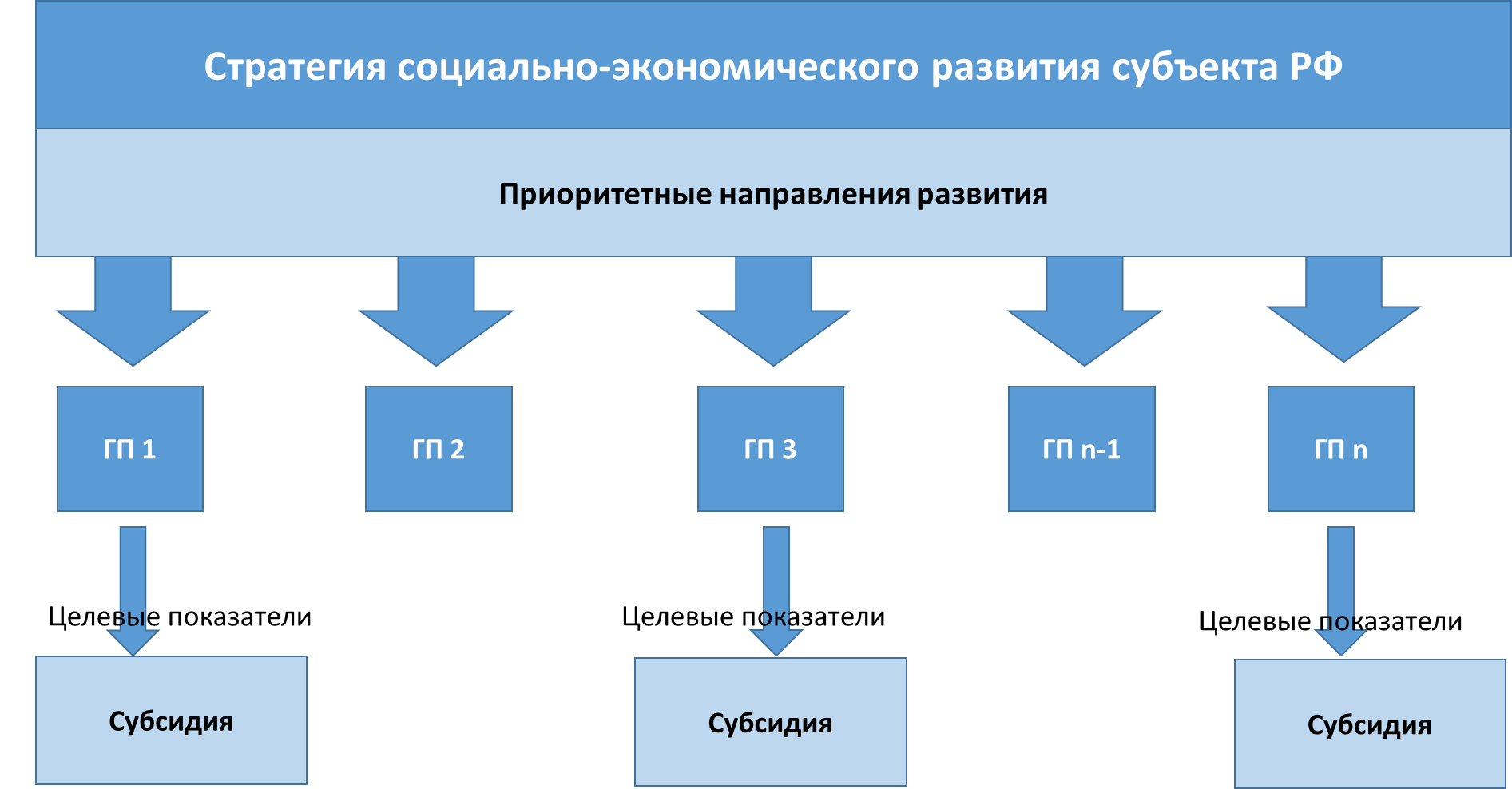 Рисунок 2 – Формирование целей предоставления субсидийОрганы местного самоуправления должны обеспечивать достижение поставленных органами власти субъекта Российской Федерации целей в рамках собственных полномочий, но с соблюдением условий, определяемых органами государственной власти субъекта Российской Федерации.В рамках государственных программ возможно выделение консолидированных (блочных) субсидий, когда субъект Российской Федерации может указать несколько направлений расходов, направленных на достижение цели государственной программы, а органы власти муниципального образования могут выбирать, с помощью какого из указанных направлений на их территории указанная цель будет достигнута наиболее эффективным способом.Выбор направлений софинансированияОрганам власти субъекта Российской Федерации необходимо утвердить на срок не менее 3 лет расходные обязательства муниципальных образований, которые будут софинансироваться из регионального бюджета.Общее количество соответствующих субсидий, предоставляемых из бюджетов субъектов Российской Федерации местным бюджетам, не должно превышать количество приоритетных направлений расходов, установленных в стратегии социально-экономического развития.За счет такого подхода создаются условия для концентрации финансовых ресурсов именно на приоритетных для субъектов Российской Федерации направлениях деятельности органов местного самоуправления, обеспечения возможности полноценного учета результатов применения механизмов субсидирования и оценки эффективности предоставления соответствующих субсидий.Консолидированная субсидияМожно рекомендовать два основных подхода к консолидации субсидий:первый подход предусматривает укрупнение субсидий в рамках государственных программ субъекта Российской Федерации. В этом случае субсидии распределяются по принципу: одна программа – одна субсидия (в случае предоставления субсидий на текущие и капитальные расходы в рамках одной программы может быть выделено две субсидии: одна – на финансирование расходов текущего характера, одна – на финансирование расходов капитального характера);второй подход предусматривает более радикальную консолидацию: объединение всех субсидий (или, как вариант, всех субсидий на финансирование капитальных расходов) в рамках одной государственной программы субъекта Российской Федерации, ставящей своей целью муниципальное развитие.При этом общий размер консолидированной субсидии должен будет определяться на основе формулы и не зависеть от количества направлений расходования средств, выбранных муниципальным образованием.Особенности предоставления субсидий на финансирование текущих и капитальных расходовВсе субсидии, предоставляемые из бюджетов субъектов Российской Федерации, можно разделить на две группы:– субсидии на финансирование расходов текущего характера;– субсидии на финансирование расходов капитального характера.В таблице 5 приведены отличительные характеристики данных видов субсидий.Таблица 5 – Сравнение характеристик субсидий на финансирование расходов текущего и капитального характераОсобенности софинансирования расходов капитального характера связаны с тем, что в этом случае софинансируется не предоставление услуги, а конкретный объект. Соответственно, выделение средств должно проводиться на основе конкурсного отбора проектов, а результаты конкурса должны учитывать как потребность в данном объекте, так и качество разработки проектной документации и обоснованность затрат.Получатели субсидийПолучателями субсидий могут являться как все муниципальные образования, так и группы муниципальных образований или отдельные муниципальные образования, отвечающие условиям предоставления субсидий.Применение ограничений с точки зрения определения состава муниципальных образований, имеющих право на получение субсидий из бюджетов субъектов Российской Федерации, должно осуществляться исходя из конечных целей предоставления субсидий.Наиболее эффективным методом определения целевой группы муниципальных образований, получающих субсидии, является оценка зависимости объемов и качества оказываемых услуг в рамках конкретного полномочия органов местного самоуправления от получения или не получения субсидии. Не менее важно принимать во внимание и то, насколько получаемый эффект повышения качества реализации соответствующего полномочия влияет на социально-экономическую ситуацию и качество управления общественными финансами в субъекте Российской Федерации в целом.Так, например, реализация отдельных полномочий может иметь первоочередное значение для отдельных муниципальных образований и оказывать эффект на субъект Российской Федерации в целом (например, в части культуры, решения вопросов с ветхим и аварийным жильем и др.), но сама потребность в соответствующих финансовых ресурсах распределяется исключительно неравномерно по административно-территориальным образованиям.Вследствие этого, в случае применения общего, «равного» подхода, обеспечивается субсидирование исполнения рассматриваемых полномочий для всех муниципальных образований, несмотря на то, что для значительной части из них данная поддержка не оказывает хоть сколько-нибудь значимого эффекта. С другой стороны, за счет этого сокращаются финансовые ресурсы, которые могут быть использованы для предоставления субсидий из бюджета субъекта Российской Федерации тем муниципалитетам, решение конкретной задачи в которых может оказать существенное влияние на достижение приоритетов развития субъекта Российской Федерации.Таким образом, вопрос выбора муниципальных образований должен решаться на основе оценки степени воздействия оказываемой поддержки на повышение качества реализации соответствующих полномочий органов местного самоуправления. Более того, каждое мероприятие, в рамках которого происходит выделение субсидий, должно иметь целевые показатели (индикаторы достижения целей). В этом случае, при подготовке отчета о реализации государственной программы субъекта Российской Федерации можно будет оценить результативность и эффективность предоставления субсидий по данному полномочию.Определение общего объема субсидий и уровней софинансирования соответствующих расходных обязательствПредсказуемость и прозрачность формирования и распределения субсидий являются необходимым условием эффективного использования данного инструмента.Общий объем субсидий должен определяться, с одной стороны, исходя из необходимости достижения вертикальной сбалансированности бюджетной системы субъекта Российской Федерации, с другой – исходя из приоритетности тех или иных направлений развития в рамках государственных программ субъектов Российской Федерации.Вместе с тем, задача формирования общего объема субсидий из бюджетов субъектов Российской Федерации местным бюджетам должна решаться также с учетом планирования оптимального уровня софинансирования объемов финансового обеспечения конкретных полномочий органов местного самоуправления.Применяются различные подходы к установлению уровней софинансирования. Так, например, для отдельных полномочий, на реализацию которых предоставляются целевые межбюджетные трансферты, и которые, как правило, являются высокоприоритетными, либо весьма затратными с точки зрения возможности их финансового обеспечения исключительно за счет собственных средств местных бюджетов, зачастую устанавливается максимальный уровень софинансирования со стороны субъекта Российской Федерации в пределах от 90 до 99 процентов соответствующих совокупных расходов на реализацию полномочия.Когда доля софинансирования со стороны субъекта Российской Федерации не превышает 5-10 процентов, заинтересованность органов местного самоуправления в соблюдении соответствующих условий получения субсидий может быть невелика.Подобный подход также может привести к низкой концентрации финансовых ресурсов на приоритетных направлениях расходов и, следовательно, к снижению эффективности применения данного инструмента.В любом случае, как общие объемы субсидий, так и уровни софинансирования отдельных расходных обязательств должны определяться исходя из их достаточности для оказания соответствующего воздействия на политику органов местного самоуправления при реализации ими собственных полномочий, на поддержку исполнения которых направлены усилия органов государственной власти субъекта Российской Федерации, при сохранении финансовой, организационной и политической самостоятельности и ответственности муниципальных органов власти за конечный результат.Уровень софинансирования может быть дифференцирован, т.е. могут быть установлены различные пропорции софинансирования расходов для каждого из муниципальных образований, в этом случае уровень должен устанавливаться на основе формулы.Наиболее распространенный подход - установление уровней софинансирования в зависимости от уровня расчетной бюджетной обеспеченности муниципальных образований (чем выше бюджетная обеспеченность, тем ниже уровень софинансирования со стороны субъекта Российской Федерации), основываясь на предположении о необходимости реализации «выравнивающей» функции субсидий наравне с дотациями на выравнивание бюджетной обеспеченности муниципальных образований.В целом, при установлении условий предоставления и использования субсидий допускается применение как единых, так и дифференцированных уровней софинансирования соответствующих расходных обязательств.Содержание нормативного правового акта субъекта Российской Федерации, регулирующего предоставление субсидийВ законе субъекта Российской Федерации или нормативном правовом акте высшего исполнительного органа государственной власти субъекта Российской Федерации, регулирующем предоставление субсидии, должны быть установлены:цели предоставления субсидии, соответствующие стратегическим документам социально-экономического развития и целям государственной программы, в рамках которой выделяется субсидия;перечень приоритетных расходных обязательств муниципальных образований;условия предоставления субсидий;условия расходования субсидий;критерии отбора муниципальных образований для предоставления субсидий;методика распределения субсидий между муниципальными образованиями, включающая определение уровня софинансирования со стороны муниципальных образований;порядок оценки эффективности использования субсидий, включающий индикаторы, характеризующие достижение поставленных целей и методики их оценки;сроки и порядок представления отчетности об исполнении условий предоставления субсидий;основания и порядок применения мер финансовой ответственности муниципального образования при невыполнении условий соглашения о предоставлении субсидий, в том числе порядок и предельный объем сокращения и перераспределения субсидий.Наделение органов местного самоуправления отдельными государственными полномочиямиНаделение органов местного самоуправления отдельными государственными полномочиями предусмотрено Конституцией Российской Федерации и Федеральным законом № 131-ФЗ. Согласно Конституции Российской Федерации, органы местного самоуправления не входят в систему органов государственной власти и могут осуществлять отдельные государственные полномочия в случае передачи им таких полномочий на основе федерального закона либо закона субъекта Российской Федерации.Согласно статье 19 Федерального закона № 131-ФЗ полномочия органов местного самоуправления, установленные федеральными и (или) региональными законами и не отнесенными к вопросам местного значения, в соответствии с Федеральным законом № 131-ФЗ являются отдельными государственными полномочиями, передаваемыми для осуществления органам местного самоуправления. Переданные государственные полномочия являются обязательными для исполнения органами местного самоуправления.В соответствии со статьей 19 Федерального закона № 131-ФЗ отдельные государственные полномочия передаются на осуществление органам местного самоуправления муниципальных районов и городских округов (городских округов с внутригородским делением), если иное не установлено федеральным законом или законом субъекта Российской Федерации. Таким образом, федеральным законодательством допускается передача отдельных государственных полномочий на уровень городских и сельских поселений (внутригородских районов). Федеральным законом № 131-ФЗ предусмотрено, что органы местного самоуправления могут наделяться отдельными государственными полномочиями на неограниченный срок, либо, если данные полномочия имеют определенный срок действия, на срок действия этих полномочий.В соответствии с частью 5 статьи 19 Федерального закона № 131-ФЗ финансовое обеспечение отдельных государственных полномочий, переданных органам местного самоуправления, осуществляется за счет предоставляемых местным бюджетам субвенций из соответствующих бюджетов. Органы местного самоуправления имеют право дополнительно использовать собственные материальные ресурсы и финансовые средства для осуществления переданных им отдельных государственных полномочий в случаях и порядке, предусмотренных уставом муниципального образования.В случае наделения органов местного самоуправления полномочиями субъекта Российской Федерации нормативно-правовое регулирование и финансовое обеспечение соответствующих расходных обязательств остается за органами государственной власти субъекта Российской Федерации, в то время как исполнение передается органам местного самоуправления.Отказ от исполнения отдельных государственных полномочий, переданных на местный уровень, возможен только при наличии признания в судебном порядке несоответствия федеральных законов или законов субъекта Российской Федерации, иных нормативных правовых актов требованиям статьи 19 Федерального закона № 131-ФЗ.Частью 7 статьи 19 Федерального закона № 131-ФЗ устанавливает, что положения федеральных законов (законов субъектов Российской Федерации), предусматривающие наделение органов местного самоуправления отдельными государственными полномочиями, вводятся в действие ежегодно соответственно федеральным законом о федеральном бюджете на очередной финансовый год (законом субъекта Российской Федерации о бюджете субъекта Российской Федерации на очередной финансовый год) при условии, если федеральным законом о федеральном бюджете на соответствующий финансовый год (или законом субъекта Российской Федерации о бюджете субъекта Российской Федерации на соответствующий финансовый год) предусмотрено предоставление субвенций на осуществление указанных полномочий.Выбор полномочий для делегированияНе допускается передача с регионального уровня полномочий, отнесенных к исключительным полномочиям субъекта Российской Федерации. Наделение органов местного самоуправления отдельными государственными полномочиями по предметам совместного ведения Российской Федерации и субъектов Российской Федерации законами субъектов Российской Федерации допускается, если это не противоречит федеральным законам.В соответствии со статьей 26.3 Федерального закона от 6 октября 1999 г. № 184-ФЗ «Об общих принципах организации законодательных (представительных) и исполнительных органов государственной власти субъектов Российской Федерации» (далее Федеральный закон № 184-ФЗ) установлены полномочия органов государственной власти субъектов Российской Федерации. Из них пунктом 6 статьи 26.3 данного федерального закона установлен перечень полномочий, которые не могут передаваться органам местного самоуправления (20 полномочий).При этом рекомендуется передавать полномочия, исполнять которые эффективнее именно на местном уровне. Например, полномочия, напрямую связанные с предоставлением услуг населению. В этом случае, органы местного самоуправления действительно способны эффективнее, чем органы государственной власти, исполнять данные полномочия. К таким полномочиям могут быть отнесены полномочия в сфере опеки и попечительства, социальной поддержки и социального обслуживания населения, организации деятельности комиссий по делам несовершеннолетних и защите их прав и т.д.Добровольное исполнение государственных полномочийУ органов местного самоуправления (за исключением муниципальных образований, подпадающих под действие пунктов 3 и 4 статьи 136 Бюджетного кодекса Российской Федерации) есть право на осуществление государственных полномочий, не переданных им в соответствии со статьей 19 Федерального закона № 131-ФЗ, если возможность осуществления таких расходов предусмотрена федеральными законами, и если представительный орган муниципального образования принял решение о реализации права на участие в осуществлении указанных полномочий. При этом расходы на данные полномочия осуществляет соответствующее муниципальное образование. Исполнение муниципальным образованием указанных государственных полномочий не будет являться основанием для выделения им финансовых средств из федерального или регионального бюджета.Предусмотрена также возможность для муниципальных образований устанавливать дополнительные меры социальной поддержки и социальной помощи для отдельных категорий граждан вне зависимости от наличия в федеральных законах положений, устанавливающих указанное право. Финансирование этих расходов осуществляется муниципальным образованием за счет собственных доходов (за исключением целевых средств из других бюджетов бюджетной системы Российской Федерации).Также муниципальное образование может дополнительно к полученным из соответствующего бюджета финансовым средствам на реализацию государственных полномочий использовать для финансирования собственные доходы (за исключением целевых средств из других бюджетов бюджетной системы Российской Федерации).Контроль за исполнением переданных полномочийВ законодательстве субъектов Российской Федерации содержится ряд способов и методов контроля за деятельностью органов местного самоуправления при реализации отдельных полномочий, переданных им органами государственной власти. Целесообразно применять установленные в законодательстве субъектов Российской Федерации способы и методы государственного контроля в комплексе на всех этапах последовательности передачи органами государственной власти части отдельных государственных полномочий органам местного самоуправления, а именно:1) на начальном этапе передачи государственных полномочий – согласование решений по вопросам осуществления соответствующих полномочий между органами государственной власти и органами местного самоуправления, при этом возможно применение методов встречного планирования, основанного на взаимном изучении проектов планов передачи полномочий;2) в процессе передачи полномочий и предоставленных на эти цели материальных ресурсов и финансовых средств – организационно-правовое и методическое обоснование, сформулированное в указаниях государственных органов органам местного самоуправления по вопросам реализации передаваемых государственных полномочий;3) на стадии реализации переданных государственных полномочий органам местного самоуправления – организация систематического рассмотрения их отчетов перед органами государственной власти и направление при необходимости запросов органам местного самоуправления с целью получения документов и иной информации о реализации переданных полномочий;4) в случае выявления нарушений требований законов субъектов Российской Федерации по вопросам осуществления органами местного самоуправления или должностными лицами местного самоуправления отдельных государственных полномочий – письменные предписания уполномоченных государственных органов по устранению таких нарушений, обязательные для исполнения органами местного самоуправления и должностными лицами местного самоуправления;5) с целью выявления и устранения нарушений при реализации государственных полномочий органами местного самоуправления – проверки и ревизии деятельности органов местного самоуправления только в пределах переданных полномочий. Закрепление норм, ограничивающих возможности вмешательства органов государственной власти в деятельность органов местного самоуправления только пределами переданных полномочий, является важной частью формирования законов субъектов Российской Федерации в рамках реализации норм статьи 21 Федерального закона № 131-ФЗ.Цели предоставления субвенцийСубвенции местным бюджетам из бюджета субъекта Российской Федерации – межбюджетные трансферты, предоставляемые местным бюджетам в целях финансового обеспечения расходных обязательств муниципальных образований, возникающих при выполнении государственных полномочий Российской Федерации, субъектов Российской Федерации, переданных для осуществления органам местного самоуправления в установленном порядке.Цели предоставления субвенций определяются перечнем государственных полномочий, которыми наделяются органы местного самоуправления.Расчет размера субвенцииКаждый вид субвенций должен распределяться между всеми муниципальными образованиями, исполняющими соответствующие переданные полномочия, по единой методике, утвержденной законом субъекта Российской Федерации. Распределение субвенции каждого вида должно производиться пропорционально численности потребителей соответствующей бюджетной услуги или лиц, имеющих право на получение трансфертов населению. При расчете объема субвенции должны быть учтены объективные условия, влияющие на стоимость предоставления бюджетных услуг или объемы выплат.Размер конкретной субвенции из бюджета субъекта Российской Федерации местному бюджету в общем случае рассчитывается по следующей формуле:Si = Рi x Пi x Кi , где:Si - объем субвенции для i-го муниципального образования;Рi - расчетный норматив расходов на исполнение делегированного государственного полномочия в расчете на одного потребителя бюджетных услуг в среднем по субъекту Российской Федерации, устанавливаемый органами исполнительной власти субъектов Российской Федерации (либо соответствующим федеральным законом);Пi - количество потребителей соответствующих бюджетных услуг (численность соответствующей категории населения, объектов социальной сферы и т.д.) в i-ом муниципальном образовании;Кi - поправочный коэффициент расходных потребностей i-го муниципального образования, отражающий объективные различия в стоимости предоставления данным муниципальным образованием соответствующих бюджетных услуг в расчете на одного потребителя.Указанный коэффициент в общем виде определяется путем соотношения значения показателя, который отражает наиболее существенные факторы, влияющие на стоимость предоставления определенной бюджетной услуги в конкретном муниципалитете, с аналогичным показателем в целом по совокупности муниципалитетов (в среднем по субъекту Российской Федерации).Распределение субвенций, предоставляемых за счет средств федерального бюджета на исполнение полномочий, делегированных органам местного самоуправления Российской Федерации, должно производиться по методике, соответствующей требованиям федеральных законов, устанавливающих данный вид субвенций. В частности, данные субвенции должны распределяться пропорционально численности тех категорий граждан, численность которых была учтена при определении объема субвенций бюджетам субъекта Российской Федерации.Допускается утверждение не распределенной между муниципальными образованиями субвенции местным бюджетам из бюджета субъекта Российской Федерации в объеме, не превышающем 5 процентов общего объема соответствующей субвенции, которая может быть распределена между местными бюджетами в порядке, установленном высшим исполнительным органом государственной власти субъекта Российской Федерации, на те же цели в процессе исполнения бюджета субъекта Российской Федерации без внесения изменений в закон субъекта Российской Федерации о бюджете субъекта Российской Федерации.Содержание нормативного правового акта субъекта Российской Федерации, регулирующего наделение органов местного самоуправления отдельными государственными полномочиямиНаделение органов местного самоуправления отдельными государственными полномочиями допускается в форме закона Российской Федерации и (или) закона субъекта Российской Федерации, в которых устанавливаются конкретные государственные полномочия, передаваемые на местный уровень с федерального или регионального уровня.Согласно части 6 статьи 19 Федерального закона № 131-ФЗ закон субъекта Российской Федерации, предусматривающий наделение органов местного самоуправления отдельными государственными полномочиями, должен содержать:1) Вид или наименования муниципальных образований, органы местного самоуправления которых наделяются соответствующими полномочиями. В законе должно быть указано, что полномочиями наделяются органы местного самоуправления муниципальных районов и городских округов (городских округов с внутригородским делением) или поселений (внутригородских районов) и городских округов (городских округов с внутригородским делением) (но не два уровня вместе).2) Перечень прав (использование собственных материальных и финансовых ресурсов для осуществления переданных полномочий и др.) и обязанностей (результаты исполнения переданных полномочий на уровне не ниже определенных требований) органов местного самоуправления, а также прав и обязанностей органов государственной власти (выделение субвенций на финансирование, контроль за исполнением и т.д.) при осуществлении соответствующих полномочий.3) Способ (методику) расчета нормативов для определения общего объема субвенций, предоставляемых местным бюджетам из федерального бюджета, бюджета субъекта Российской Федерации для осуществления соответствующих полномочий и распределения их между муниципальными образованиями.4) Перечень или порядок определения перечня подлежащих передаче в пользование и (или) управление либо в муниципальную собственность материальных средств, необходимых для осуществления передаваемых полномочий.5) Порядок предоставления отчетности органов местного самоуправления об осуществлении переданных полномочий (форма отчетности, а также периодичность и сроки ее представления).6) Порядок осуществления органами государственной власти контроля за осуществлением переданных полномочий и наименование контрольных органов.7) Условия и порядок прекращения исполнения органами местного самоуправления переданных им отдельных государственных полномочий.В соответствии с частью 6.1. статьи 19 Федерального закона № 131-ФЗ закон субъекта Российской Федерации, предусматривающий наделение органов местного самоуправления государственными полномочиями Российской Федерации, переданными для осуществления органам государственной власти субъекта Российской Федерации, также должен содержать положения, определяющие:1) права и обязанности высшего должностного лица субъекта Российской Федерации (руководителя высшего исполнительного органа государственной власти субъекта Российской Федерации), связанные с осуществлением органами местного самоуправления переданных государственных полномочий Российской Федерации, аналогичные правам и обязанностям федеральных органов исполнительной власти, предусмотренным федеральным законом, в соответствии с которым осуществление указанных полномочий передается органам государственной власти субъектов Российской Федерации, и связанным с осуществлением переданных полномочий, в случае, если закрепление таких прав и обязанностей не противоречит федеральным законам;2) права и обязанности органов местного самоуправления, связанные с осуществлением переданных им государственных полномочий Российской Федерации, аналогичные правам и обязанностям высшего должностного лица субъекта Российской Федерации (руководителя высшего исполнительного органа государственной власти субъекта Российской Федерации), предусмотренным федеральным законом, в соответствии с которым осуществление указанных полномочий передается органам государственной власти субъектов Российской Федерации, и связанным с осуществлением переданных полномочий, в случае, если закрепление таких прав и обязанностей не противоречит федеральным законам.Также законы субъектов Российской Федерации, предусматривающие передачу отдельных государственных полномочий органам местного самоуправления, могут содержать положения, предусматривающие обязанность органов местного самоуправления использовать по определенному назначению передаваемые в муниципальную собственность материальные объекты, необходимые для осуществления соответствующих полномочий.В случае наделения органов местного самоуправления поселений (внутригородских районов) отдельными государственными полномочиями органы государственной власти субъекта Российской Федерации могут передать полномочия по расчету и предоставлению субвенций на их исполнение органам местного самоуправления муниципальных районов (городских округов с внутригородским делением). В этом случае законом субъекта Российской Федерации должны быть установлены порядок и методика расчета субвенций муниципальным районам (городским округам с внутригородским делением) на исполнение данных полномочий, а также порядок и методика расчета органами местного самоуправления муниципальных районов (городских округов с внутригородским делением) субвенций из бюджетов муниципальных районов (городских округов с внутригородским делением) бюджетам поселений (внутригородским районам) на осуществление соответствующих государственных полномочий.Особенности предоставления субвенций на исполнение полномочия по обеспечению государственных гарантий реализации прав на получение общедоступного и бесплатного образованияСогласно подпункту 13 пункта 2 статьи 26.3. Федерального закона № 184-ФЗ к полномочиям органов государственной власти субъектов Российской Федерации относятся полномочия по обеспечению государственных гарантий реализации прав на получение общедоступного и бесплатного дошкольного образования в муниципальных дошкольных образовательных организациях, общедоступного и бесплатного дошкольного, начального общего, основного общего, среднего общего образования в муниципальных общеобразовательных организациях, обеспечение дополнительного образования детей в муниципальных общеобразовательных организациях посредством предоставления субвенций местным бюджетам, включая расходы на оплату труда, приобретение учебников и учебных пособий, средств обучения, игр, игрушек (за исключением расходов на содержание зданий и оплату коммунальных услуг), в соответствии с нормативами, определяемыми органами государственной власти субъектов Российской Федерации.В соответствии с Федеральным законом № 131-ФЗ к вопросам местного значения муниципальных районов и городских округов (городских округов с внутригородским делением) относится организация предоставления общедоступного и бесплатного дошкольного, начального общего, основного общего, среднего общего образования по основным общеобразовательным программам в муниципальных образовательных организациях (за исключением полномочий по финансовому обеспечению реализации основных общеобразовательных программ в соответствии с федеральными государственными образовательными стандартами), организация предоставления дополнительного образования детей в муниципальных образовательных организациях (за исключением дополнительного образования детей, финансовое обеспечение которого осуществляется органами государственной власти субъекта Российской Федерации), создание условий для осуществления присмотра и ухода за детьми, содержания детей в муниципальных образовательных организациях, а также организация отдыха детей в каникулярное время.Таким образом, учреждения дошкольного, начального общего, основного общего, среднего (полного) общего образования находятся в муниципальной собственности. Их количество и размеры, число занятых в них работников, уровень оплаты труда определяются представительными органами местного самоуправления муниципальных районов и городских округов (городских округов с внутригородским делением) в ходе формирования государственного задания на оказание бюджетных услуг. Расходы на оплату труда, на учебные пособия, технические средства обучения, расходные материалы финансируются за счет субвенций из бюджета субъекта Российской Федерации. Данные субвенции рассчитываются для каждого муниципального района (городского округа, городского округа с внутригородским делением) исходя из численности учащихся, детей соответствующих возрастных категорий, других параметров, отражающих потребность в получении общеобразовательных услуг.Данный вид субвенций отличается от прочих, т.к. в данном случае речь идет не о делегировании полномочий, а о совместном исполнении полномочий, при котором субъект Российской Федерации исполняет полномочие посредством предоставления субвенций.Иные межбюджетные трансфертыВ соответствии с Бюджетным кодексом Российской Федерации, в случаях и порядке, предусмотренных законами субъектов Российской Федерации и принимаемыми в соответствии с ними иными нормативными правовыми актами органов государственной власти субъектов Российской Федерации, местным бюджетам могут быть предоставлены иные межбюджетные трансферты из бюджета субъекта Российской Федерации, в том числе в форме дотаций, в пределах 10 процентов общего объема межбюджетных трансфертов местным бюджетам из бюджета субъекта Российской Федерации (за исключением субвенций) и (или) расчетного объема дотации на выравнивание бюджетной обеспеченности (части расчетного объема дотации), замененной дополнительными нормативами отчислений. Ограничение может быть превышено в случае предоставления из федерального бюджета бюджету субъекта Российской Федерации иных межбюджетных трансфертов для предоставления бюджетам муниципальных образований, на сумму указанных иных межбюджетных трансфертов.К иным межбюджетным трансфертам могут быть отнесены следующие виды трансфертов:целевые трансферты, направленные на реализацию вопросов местного значения, не требующие софинансирования со стороны муниципальных образований (т.к. если предполагается софинасирование, то такой трансферт должен предоставляться в форме субсидий);нецелевые обусловленные трансферты, т.е. трансферты, направление использования которых не ограничено, но получение которых может быть связано с выполнением определенных условий (требований) со стороны субъекта Российской Федерации.Первая группа может включать трансферты, перечисляемые в случае чрезвычайных ситуаций, трансферты, перечисляемые в рамках государственных программ субъектов Российской Федерации, но не требующие софинансирования расходов, а также трансферты, источником финансирования которых являются иные межбюджетные трансферты из федерального бюджета.Во вторую группу могут входить гранты, перечисляемые на конкурсной основе: гранты по итогам оценки эффективности деятельности органов местного самоуправления, качества управления бюджетным процессом, эффективности бюджетных расходов и т.д., гранты самому благоустроенному поселению, а также различные виды дотаций, в том числе дотации на обеспечение сбалансированности бюджетов.Бюджетный кодекс Российской Федерации не устанавливает формальных требований к предоставлению иных межбюджетных трансфертов, однако, как и в случае с другими формами трансфертов, нормативные правовые акты субъектов Российской Федерации, регулирующие предоставление иных межбюджетных трансфертов, должны содержать условия предоставления и принципы распределения указанных межбюджетных трансфертов.Особенности организации межбюджетных отношений с отдельными муниципальными образованиями (наукоградами, закрытыми административно-территориальными образованиями)Особенности организации межбюджетных отношений с наукоградамиВ соответствии с Федеральным законом от 07 апреля 1999 г. № 70-ФЗ «О статусе наукограда Российской Федерации» (далее – Федеральный закон № 70-ФЗ) присвоение муниципальному образованию статуса наукограда является основанием предоставления из федерального бюджета межбюджетных трансфертов бюджетам субъектов Российской Федерации для предоставления межбюджетного трансферта бюджетам наукоградов в порядке, определяемом Правительством Российской Федерации. В соответствии с пунктом 2 статьи 8 Федерального закона № 70-ФЗ данные межбюджетные трансферты не должны учитываться при распределении межбюджетных трансфертов из бюджетов субъектов Российской Федерации, в частности, объем данных трансфертов не должен учитываться при распределении дотаций на выравнивание бюджетной обеспеченности и дотаций на обеспечение сбалансированности местных бюджетов.Особенности организации межбюджетных отношений с закрытыми административно-территориальными образованиямиВ соответствии с Законом Российской Федерации от 14 июля 1992 г. № 3297-1 «О закрытом административно-территориальном образовании» (далее – Закон № 3297-1) из федерального бюджета выделяются межбюджетные трансферты бюджетам закрытых административно-территориальных образований, рассчитываемые с учетом финансирования дополнительных расходов, связанных с особым режимом безопасного функционирования закрытых административно-территориальных образований.Дополнительные расходы и (или) потери бюджетов закрытых административно-территориальных образований, связанные с их правовым режимом, компенсируются из федерального бюджета в порядке, устанавливаемом Правительством Российской Федерации.Объемы и формы межбюджетных трансфертов из федерального бюджета бюджетам закрытых административно-территориальных образований утверждаются федеральным законом о федеральном бюджете на очередной финансовый год и плановый период.В соответствии с абзацем 3 пункта 2 статьи 5.1. Закона № 3297-1 указанные трансферты из федерального бюджета не должны учитываться при распределении межбюджетных трансфертов из бюджетов субъектов Российской Федерации бюджетам муниципальных образований, в частности, объем данных трансфертов не должен учитываться при распределении дотаций на выравнивание бюджетной обеспеченности и дотаций на обеспечение сбалансированности местных бюджетов. МЕЖБЮДЖЕТНЫЕ ТРАНСФЕРТЫ, ПРЕДОСТАВЛЯЕМЫЕ ИЗ БЮДЖЕТОВ МУНИЦИПАЛЬНЫХ ОБРАЗОВАНИЙ Формы предоставления межбюджетных трансфертов из местных бюджетовФормы межбюджетных трансфертов, предоставляемых их бюджетов субъектов Российской Федерации местным бюджетам, перечислены в статье 142 Бюджетного кодекса Российской Федерации. К ним относятся:дотации из бюджетов муниципальных районов на выравнивание бюджетной обеспеченности поселений;дотации из бюджетов городских округов с внутригородским делением на выравнивание бюджетной обеспеченности внутригородских районов;субвенции из бюджетов муниципальных районов бюджетам городских, сельских поселений;субвенции из бюджетов городских округов с внутригородским делением бюджетам внутригородских районов;субсидии, перечисляемые из бюджетов городских, сельских поселений в бюджеты муниципальных районов на решение вопросов местного значения межмуниципального характера;субсидии, перечисляемые в бюджеты субъектов Российской Федерации для формирования региональных фондов финансовой поддержки поселений (внутригородских районов) и региональных фондов финансовой поддержки муниципальных районов (городских округов, городских округов с внутригородским делением);иных межбюджетных трансфертов.Предоставление дотаций из бюджета муниципального района регулируется статьей 142.1, дотаций из бюджета городского округа с внутригородским делением – статьей 142.8, субсидий бюджету субъекта Российской Федерации – статьей 142.2, субсидий, перечисляемых из бюджетов городских, сельских поселений в бюджеты муниципальных районов на решение вопросов местного значения межмуниципального характера, статьей 142.3, субвенций – статьями 133 и 140, а иных межбюджетных трансфертов – статьями 142.4, 142.5, 142.6 и 142.7 Бюджетного кодекса Российской Федерации. Дотации на выравнивание бюджетной обеспеченности поселений из бюджета муниципального районаЦели предоставления дотацийДотации на выравнивание бюджетной обеспеченности поселений из бюджета муниципального района предоставляются городским и сельским поселениям, входящим в состав данного муниципального района, в соответствии с муниципальными правовыми актами представительного органа муниципального района. В то же время порядок определения объемов районных фондов финансовой поддержки поселений и распределения дотаций на выравнивание бюджетной обеспеченности поселений из бюджета муниципального района устанавливается законом субъекта Российской Федерации.Цель предоставления дотаций на выравнивание бюджетной обеспеченности поселений из бюджета муниципального района можно определить как выравнивание возможностей поселений по осуществлению органами местного самоуправления поселений полномочий по решению вопросов местного значения. Дотации на выравнивание бюджетной обеспеченности поселений из бюджета муниципального района образуют районный фонд финансовой поддержки поселений.Выравнивание уровня бюджетной обеспеченности поселений, входящих в состав муниципального района, является обязанностью муниципального района, так как соответствующее полномочие входит в перечень вопросов местного значения муниципального района, установленных статьей 15 Федерального закона 131-ФЗ.Объем дотаций Объем дотаций утверждается решением представительного органа муниципального района о бюджете на очередной финансовый год (очередной финансовый год и плановый период). В отличие от дотаций, перечисляемых из бюджета субъекта Российской Федерации, для дотаций, перечисляемых из бюджетов муниципальных районов, отсутствует требование определения объема дотаций исходя из достижения критерия выравнивания. В то же время общий объем дотаций, предоставляемый за счет бюджетов муниципальных районов, рекомендуется определять исходя из необходимости достижения вертикальной сбалансированности бюджетов, с учетом размера дотаций, переданных поселениям за счет средств бюджета субъекта Российской Федерации.Варианты распределения дотацийДотации могут распределяться исходя из:бюджетной обеспеченности (за счет собственных средств муниципального района);численности жителей (в части средств, переданных для реализации полномочий органов государственной власти субъектов Российской Федерации по расчету и предоставлению дотаций бюджетам поселений). Согласно Бюджетному кодексу Российской Федерации уровень расчетной бюджетной обеспеченности определяется по городским и сельским поселениям по единой методике, обеспечивающей сопоставимость налоговых доходов городских и сельских поселений, перечня бюджетных услуг и показателей, характеризующих факторы и условия, влияющие на стоимость предоставления муниципальных услуг в расчете на одного жителя, и может как быть единым, так и различаться для городских и сельских поселений. Законом субъекта Российской Федерации органы местного самоуправления муниципальных районов могут быть наделены полномочиями органов государственной власти субъектов Российской Федерации по расчету и предоставлению дотаций бюджетам поселений за счет средств бюджетов субъектов Российской Федерации.В этом случае субвенции, полученные бюджетом муниципального района на исполнение полномочий по расчету и предоставлению дотаций поселениям за счет средств бюджетов субъектов Российской Федерации, являются источником для финансирования дотации на выравнивание бюджетной обеспеченности поселений.Субъект Российской Федерации в целях стимулирования увеличения объема дотаций на выравнивание бюджетной обеспеченности поселений, предоставляемых за счет бюджетов муниципальных районов, может предоставлять бюджетам муниципальных районов субсидии на выравнивание бюджетной обеспеченности поселений. Такой подход позволяет увеличить общий объем дотаций, предоставляемых из бюджетов муниципальных районов.Одновременное предоставление бюджетам муниципальных районов субсидий и субвенций на выравнивание бюджетной обеспеченности поселений нецелесообразно, т.к. сильно усложняет процедуру распределения дотаций местным бюджетам.Распределение дотаций в случае наделения органов власти муниципального района полномочиями по расчету и предоставлению дотаций бюджетам поселенийВ случае наделения органов местного самоуправления муниципальных районов полномочиями органов государственной власти субъектов Российской Федерации по расчету и предоставлению дотаций бюджетам поселений за счет средств бюджетов субъектов Российской Федерации, Бюджетный кодекс Российской Федерации (статья 137) содержит требование распределения таких дотаций исходя из численности жителей, что вместе с требованием статьи 142.1. о распределении дотаций исходя из бюджетной обеспеченности (за исключением дотаций, передаваемых за счет средств бюджетов субъектов Российской Федерации) приводит к необходимости разделения общего объема дотаций на две части, одна из которых будет распределяться исходя из численности жителей, другая – исходя из бюджетной обеспеченности. При этом решением представительного органа муниципального образования утверждается общий объем дотаций на выравнивание бюджетной обеспеченности поселений (включая объем, финансируемый за счет субвенций).Дотации на выравнивание бюджетной обеспеченности внутригородских районов из бюджета городского округа с внутригородским делениемЦели предоставления дотацийЦель предоставления дотаций на выравнивание бюджетной обеспеченности внутригородских районов из бюджета городского округа с внутригородским делением можно определить как выравнивание возможностей внутригородских районов по осуществлению полномочий по решению вопросов местного значения.В соответствии со статьей 142.8 Бюджетного кодекса Российской Федерации выравнивание бюджетной обеспеченности внутригородских районов является правом, а не обязанностью городского округа с внутригородским делением, т.к. выравнивание бюджетной обеспеченности не относится к вопросам местного значения муниципальных образований данного типа (в отличие от муниципальных районов, в перечень вопросов местного значения которых выравнивание входит).Дотации на выравнивание бюджетной обеспеченности внутригородских районов из бюджета городского округа с внутригородским делением образуют окружной фонд финансовой поддержки внутригородских районов.Объем дотаций Порядок определения объемов окружных фондов финансовой поддержки внутригородских районов и распределения дотаций на выравнивание бюджетной обеспеченности внутригородских районов из бюджета городского округа с внутригородским делением устанавливается законом субъекта Российской Федерации.Варианты распределения дотацийДотации могут распределяться исходя из:бюджетной обеспеченности (за счет собственных средств городского округа с внутригородским делением);численности жителей (в части средств, переданных для реализации полномочий органов государственной власти субъектов Российской Федерации по расчету и предоставлению дотаций бюджетам внутригородских районов). Распределение дотаций в случае наделения органов власти городского округа с внутригородским делением полномочиями по расчету и предоставлению дотаций бюджетам внутригородских районовВ случае наделения органов местного самоуправления городского округа с внутригородским делением полномочиями органов государственной власти субъектов Российской Федерации по расчету и предоставлению дотаций бюджетам внутригородских районов за счет средств бюджетов субъектов Российской Федерации, Бюджетный кодекс Российской Федерации (статья 137) содержит требование распределения таких дотаций исходя из численности жителей, что вместе с требованием его статьи 142.8. о распределении дотаций исходя из бюджетной обеспеченности (за исключением дотаций, передаваемых за счет средств бюджетов субъектов Российской Федерации) приводит к необходимости разделения общего объема дотаций на две части, одна из которых будет распределяться исходя из численности жителей, другая – исходя из бюджетной обеспеченности.Субсидии, предоставляемые из бюджетов поселений бюджетам муниципальных районов на решение вопросов местного значения межмуниципального характераСогласно статье 142.3 Бюджетного кодекса Российской Федерации в случае, если представительный орган муниципального района формируется из глав поселений, расположенных в границах муниципального района, и из депутатов представительных органов соответствующих поселений, избираемых представительными органами поселений из своего состава, поселения, входящие в его состав, перечисляют субсидии в бюджет муниципального района на решение вопросов местного значения межмуниципального характера в случаях, установленных уставом муниципального района.Данные субсидии являются по своей сути формой оплаты услуг, которые органы местного самоуправления муниципального района предоставляют жителям поселений. Такой механизм создает у органов местного самоуправления поселений больше стимулов контролировать качество предоставления услуг, которые в силу экономии от масштаба эффективнее оказывать на уровне муниципального района.Порядок расчета, перечисления и использования данных субсидий устанавливается уставом муниципального района или иным нормативным правовым актом представительного органа муниципального района. Размер субсидии устанавливается решением представительного органа муниципального района о бюджете на очередной финансовый год (очередной финансовый год и плановый период) по единому нормативу в расчете на одного жителя или потребителя бюджетных услуг.В случае невыполнения органом местного самоуправления городского, сельского поселения решения представительного органа муниципального района о бюджете муниципального района в части перечисления межбюджетных субсидий в бюджет муниципального района сумма межбюджетных субсидий взыскивается за счет доходов от федеральных налогов и сборов, налогов, предусмотренных специальными налоговыми режимами, региональных и местных налогов, подлежащих зачислению в местный бюджет, в порядке, определяемом финансовым органом муниципального района с соблюдением общих требований, установленных Министерством финансов Российской Федерации (пункт 4 статьи 142.3 Бюджетного кодекса Российской Федерации).Субсидии бюджету субъекта Российской Федерации из местных бюджетов («отрицательные трансферты»)Законом субъекта Российской Федерации может быть предусмотрено предоставление бюджету субъекта Российской Федерации субсидий из бюджетов городских, сельских поселений (внутригородских районов) и (или) муниципальных районов (городских округов, городских округов с внутригородским делением), в которых в отчетном финансовом году расчетные налоговые доходы местных бюджетов (без учета налоговых доходов по дополнительным нормативам отчислений) превышали уровень, установленный законом субъекта Российской Федерации (пороговый уровень). Данный пороговый уровень не может быть установлен ниже 1,3-кратного среднего уровня по городским, сельским поселениям (внутригородским районам) или муниципальным районам (городским округам, городским округам с внутригородским делением) данного субъекта Российской Федерации в расчете на одного жителя соответственно.Объем субсидий, подлежащих перечислению из местных бюджетов в бюджет субъекта Российской Федерации, должен рассчитываться пропорционально превышению расчетных налоговых доходов местного бюджета (без учета доходов по дополнительным нормативам отчислений) порогового уровня, установленного законом субъекта Российской Федерации, но составлять не более 50 процентов превышения данного уровня в отчетном финансовом году.Размер субсидии из бюджета муниципального образования бюджету субъекта Российской Федерации (СРj) рассчитывается по следующей формуле:СРj = А x (РНДj – У) x Нj, если РНДj > У, где:РНДj – расчетные налоговые доходы j-го муниципального образования в расчете на одного жителя;А – доля изъятия превышения доходов муниципальных образований уровня бюджетной обеспеченности, являющегося основанием для перечисления субсидий, А ≤ 0,5;У – пороговый уровень подушевых расчетных налоговых доходов муниципальных образований;Нj	– численность постоянного населения j-го муниципального образования.Пороговый уровень подушевых расчетных налоговых доходов муниципальных образований (У) рассчитывается по следующей формуле:У ≥ 1,3 х SUMj (РНДj / Нj) / n, где:РНДj	– расчетные налоговые доходы j-го муниципального образования в отчетном финансовом году, рассчитанные с применением нормативов отчислений в бюджеты муниципальных образований, установленных в соответствии с требованиями Бюджетного кодекса Российской Федерации, а также законов субъекта Российской Федерации (без дополнительных нормативов отчислений по НДФЛ);Нj	– численность постоянного населения j-го муниципального образования;n 	– количество муниципальных образований в субъекте Российской Федерации;SUM	– знак суммирования.Объем указанных субсидий рассчитывается до распределения соответствующих дотаций на выравнивание бюджетной обеспеченности. Рассчитанные объемы субсидий из местных бюджетов утверждаются в законе субъекта Российской Федерации о бюджете субъекта Российской Федерации и предусматриваются в бюджетах соответствующих муниципальных образований. Муниципальные образования перечисляют утвержденные объемы субсидий в бюджет субъекта Российской Федерации.Межбюджетные субсидии, указанные в пункте 4 статьи 142 Бюджетного кодекса Российской Федерации, предусматриваются в местном бюджете в соответствии с законом субъекта Российской Федерации о бюджете субъекта Российской Федерации. В случае невыполнения представительным органом муниципального образования указанных требований и (или) невыполнения органами местного самоуправления решения представительного органа муниципального образования о бюджете муниципального образования в части перечисления межбюджетных субсидий в бюджет субъекта Российской Федерации сумма межбюджетных субсидий взыскивается за счет отчислений от федеральных и региональных налогов и сборов, налогов, предусмотренных специальными налоговыми режимами, подлежащих зачислению в бюджет муниципального образования, в порядке,  определяемом финансовым органом субъекта Российской Федерации с соблюдением общих требований, установленных Министерства финансов Российской Федерации (пункт 5 статьи 142.2 Бюджетного кодекса Российской Федерации).Иные межбюджетные трансфертыБюджетным кодексом Российской Федерации (статьи 142.4 - 142.7) установлено, что межбюджетные трансферты из местных бюджетов могут предоставляться в форме:иных межбюджетных трансфертов из бюджета муниципальных районов бюджетам городских, сельских поселений;иных межбюджетных трансфертов из бюджетов городских, сельских поселений бюджетам муниципальных районов;иных межбюджетных трансфертов бюджетам внутригородских районов из бюджетов городских округов с внутригородским делением;иных межбюджетных трансфертов из бюджетов внутригородских районов бюджетам городских округов с внутригородским делением.При этом иные межбюджетные трансферты из бюджета муниципального района и бюджета городского округа с внутригородским делением могут быть предоставлены в случаях и порядке, предусмотренных муниципальными правовыми актами представительного органа муниципального района (городского округа с внутригородским делением), принимаемыми в соответствии с требованиями Бюджетного кодекса Российской Федерации и соответствующими им законами субъекта Российской Федерации, а иные межбюджетные трансферты из бюджетов поселений и внутригородских районов в случаях и порядке, предусмотренных муниципальными правовыми актами представительного органа поселения (внутригородского района), принимаемыми в соответствии только с требованиями Бюджетного кодекса Российской Федерации.В соответствии со статьей 15 Федерального закона № 131-ФЗ органы местного самоуправления поселений, входящих в состав муниципального района, могут заключать с органами местного самоуправления муниципального района соглашения о передаче осуществления части полномочий по решению вопросов местного значения поселений. Аналогично органы местного самоуправления муниципального района могут заключать с органами местного самоуправления поселений, входящих в состав муниципального района, соглашения о передаче осуществления части полномочий по решению вопросов местного значения муниципальных районов. В этих случаях финансирование переданных полномочий будет осуществляться за счет иных межбюджетных трансфертов, предоставляемых из бюджетов поселений в бюджет муниципального района или из бюджета муниципального района в бюджеты соответствующих поселений соответственно в соответствии со статьями 142.4 и 142.5 Бюджетного кодекса Российской Федерации. Согласно Федеральному закону № 131-ФЗ указанные выше соглашения должны заключаться на определенный срок, содержать положения, устанавливающие основания и порядок прекращения их действия, в том числе досрочного, порядок определения ежегодного объема межбюджетных трансфертов, необходимых для осуществления передаваемых полномочий, а также предусматривать финансовые санкции за неисполнение соглашений. Порядок заключения соглашений определяется уставами муниципальных образований и (или) нормативными правовыми актами представительных органов муниципальных образований.ОСНОВНЫЕ ПОДХОДЫ К РАСПРЕДЕЛЕНИЮ ДОТАЦИЙ НА ВЫРАВНИВАНИЕ БЮДЖЕТНОЙ ОБЕСПЕЧЕННОСТИКритерии выравниванияКритерии выравнивания могут использоваться:а) при определении общего объема дотаций:критерий выравнивания финансовых возможностей городских поселений (включая городские округа), сельских поселений, внутригородских районов;критерий выравнивания расчетной бюджетной обеспеченности муниципальных районов (городских округов, городских округов с внутригородским делением);б) при распределении дотаций:критерий выравнивания расчетной бюджетной обеспеченности муниципальных районов (городских округов, городских округов с внутригородским делением) из бюджета субъекта Российской Федерации;критерий выравнивания расчетной бюджетной обеспеченности городских поселений (включая городские округа), сельских поселений, внутригородских районов из бюджета субъекта Российской Федерации;критерий выравнивания расчетной бюджетной обеспеченности городских и сельских поселений из бюджета муниципального района;критерий выравнивания расчетной бюджетной обеспеченности внутригородских районов из бюджета городского округа с внутригородским делением.При этом только один критерий используется одновременно и при определении общего объема дотаций, и при распределении дотаций: критерий выравнивания расчетной бюджетной обеспеченности бюджетов муниципальных районов (городских округов, городских округов с внутригородским делением) из бюджета субъекта Российской Федерации.Использование прочих критериев (критериев выравнивания расчетной бюджетной обеспеченности поселений (внутригородских районов)) при определении общего объема дотаций на выравнивание бюджетной обеспеченности не требуется.Предлагаемые далее варианты расчета критериев выравнивания представляют собой лишь некоторые из возможных вариантов и не ограничивают бюджетные полномочия субъектов Российской Федерации и муниципальных образований по выбору методики расчета критерия выравнивания в рамках действующего федерального законодательства.При этом следует помнить, что Бюджетный кодекс Российской Федерации при определении уровня расчетной бюджетной обеспеченности не позволяет использовать показатели фактических доходов и расходов за отчетный период и (или) показатели прогнозируемых доходов и расходов бюджетов отдельных муниципальных образований, При этом использование прогнозов (оценки) доходов и расходов по муниципальным образованиям в целом не противоречит требованиям Бюджетного кодекса Российской Федерации. Критерий выравнивания финансовых возможностей городских поселений (включая городские округа), сельских поселений, внутригородских районовДанный критерий необходим для определения общего объема дотаций на выравнивание бюджетной обеспеченности поселений (внутригородских районов). Субъект Российской Федерации самостоятельно определяет методику его расчета.Учитывая требование Бюджетного кодекса Российской Федерации о неснижении значений критериев выравнивания финансовых возможностей городских поселений (включая городские округа), сельских поселений, внутригородских районов, общая формула расчета соответствующего критерия (КВФВ) для муниципальных образований одного типа в случае, если субъект Российской Федерации выбирает вариант формирования критерия на основе индексации достигнутого ранее уровня с корректировкой на изменение расходных обязательств и доходных возможностей, может выглядеть следующим образом:КВФВ = КВФВ0 х И + (ИРО – ИНС) / Н	при КВФВ0 х И + (ИРО – ИНС) / Н ≥ КВФВ0,КВФВ = КВФВ0 	при КВФВ0 х И + (ИРО – ИНС) / Н < КВФВ0,гдеКВФВ0	– критерий выравнивания финансовых возможностей муниципальных образований соответствующего типа по осуществлению органами местного самоуправления полномочий по решению вопросов местного значения, установленный законом о бюджете субъекта Российской Федерации на текущий финансовый год (очередной финансовый год или первый год планового периода);И	– индекс роста показателя в очередном финансовом году (первом или втором годах планового периода) по отношению к текущему финансовому году (очередному финансовому году или первому году планового периода). В качестве такого индекса можно применять индекс потребительских цен, индекс роста доходов бюджета субъекта Российской Федерации, индекс роста доходов консолидированного бюджета субъекта Российской Федерации, индекс роста номинального объема ВРП, а также иные индексы, учитывающие, в том числе, финансовые возможности субъекта Российской Федерации;ИНС	– изменение объема доходов муниципальных образований соответствующего типа, вызванное изменением законодательства о налогах и сборах, а также бюджетного законодательства, в очередном финансовом году (первом или втором годах планового периода) по сравнению с текущим финансовым годом (очередным финансовым годом или первом годом планового периода);ИРО	– изменение объема расходных обязательств муниципальных образований соответствующего типа, вызванное изменением разграничения полномочий в очередном финансовом году (первом или втором годах планового периода) по сравнению с текущим финансовым годом (очередным финансовым годом или первом годом планового периода);Н	– численность постоянного населения муниципальных образований соответствующего типа.Представленная выше формула позволяет обеспечить сбалансированность бюджетов поселений и внутригородских районов в случае изменения разграничения расходных обязательств и (или) доходных источников. При стабильной системе разграничения полномочий значение соответствующего критерия выравнивания рекомендуется зафиксировать на достигнутом ранее уровне (КВФВ = КВФВ0).Критерий выравнивания финансовых возможностей поселений (внутригородских районов) может представлять собой как величину в натуральном выражении (в рублях на душу населения), так и величину, не имеющую размерности (представляющую собой соотношение индексов).Критерий выравнивания расчетной бюджетной обеспеченности поселений (внутригородских районов)Данные критерии выравнивания расчетной бюджетной обеспеченности применяются при распределении:дотаций на выравнивание расчетной бюджетной обеспеченности городских поселений (включая городские округа), сельских поселений, внутригородских районов из бюджета субъекта Российской Федерации;дотаций на выравнивание расчетной бюджетной обеспеченности городских и сельских поселений из бюджета муниципального района;дотаций на выравнивание расчетной бюджетной обеспеченности внутригородских районов из бюджета городского округа с внутригородским делением.Основной функцией данных критериев является определение перечня поселений (внутригородских районов), которые являются получателями дотаций.Критерий выравнивания расчетной бюджетной обеспеченности должен рассчитываться исходя из общего объема дотаций на выравнивание бюджетной обеспеченности поселений (внутригородских районов). В частности, критерий выравнивания расчетной бюджетной обеспеченности должен быть не ниже уровня расчетной бюджетной обеспеченности, до которого можно довести уровень расчетной бюджетной обеспеченности всех муниципальных образований соответствующего типа. Критерий выравнивания расчетной бюджетной обеспеченности муниципальных образований соответствующего типа (КВБО) может быть рассчитан исходя из выполнения следующего равенства:ДВБО = (НД / Н) x SUMj [(КВБО – БОj) x ИБРj x Нj], гдеДВБО	– общий объем бюджетных ассигнований бюджета субъекта Российской Федерации на выравнивание бюджетной обеспеченности поселений (внутригородских районов) в части муниципальных образований, относящихся к конкретному типу, в очередном финансовом году (первом и втором годах планового периода);НД	– налоговые доходы бюджетов муниципальных образований соответствующего типа в очередном финансовом году (первом или втором годах планового периода);Н	– численность постоянного населения всех муниципальных образований соответствующего типа;БОj	– уровень расчетной бюджетной обеспеченности j-го муниципального образования соответствующего типа;ИБРj	– индекс бюджетных расходов j-го муниципального образования соответствующего типа;Нj	– численность постоянного населения j-го муниципального образования соответствующего типа;SUM	– знак суммирования. Суммируются только слагаемые, имеющие положительное значение.В случае применения критерия выравнивания расчетной бюджетной обеспеченности, удовлетворяющего приведенному выше соотношению, уровень бюджетной обеспеченности всех муниципальных образований одного типа (городских поселений (включая городские округа), сельских поселений, внутригородских районов), имеющих право на получение указанной дотации, после распределения дотации будут иметь одинаковый уровень расчетной бюджетной обеспеченности, равный соответствующему критерию выравнивания.Значение критерия выравнивания расчетной бюджетной обеспеченности муниципальных образований определенного типа (городских поселений (включая городские округа), сельских поселений, внутригородских районов) (КВБО) можно рассчитать по следующей формуле:КВБО = БОk + [ДВБО / (НД / Н) – SUMj=1, k((БОk – БОj) x ИБРj x Нj)]//SUMj=1, k(ИБРj x Нj)гдеk	– порядковый номер муниципального образования по росту бюджетной обеспеченности муниципальных образований одного типа, для которого выполняется следующее условие: общий утвержденный объем дотаций на выравнивание бюджетной обеспеченности муниципальных образований на соответствующий финансовый год достаточен для подтягивания уровня бюджетной обеспеченности всех муниципальных образований до уровня бюджетной обеспеченности k-го муниципального образования (БOk), но недостаточен для подтягивания уровня бюджетной обеспеченности всех муниципальных образований до уровня бюджетной обеспеченности следующего за ним по росту бюджетной обеспеченности (k+1-го) муниципального образования соответствующего типа;БОk, БОj	– уровень расчетной бюджетной обеспеченности k-го, j-го муниципального образования соответствующего типа;ДВБО	– общий объем бюджетных ассигнований бюджета субъекта Российской Федерации на выравнивание бюджетной обеспеченности поселений (внутригородских районов) в части муниципальных образований, относящихся к соответствующему типу, в очередном финансовом году (первом и втором годах планового периода);НД	– налоговые доходы бюджетов муниципальных образований соответствующего типа в очередном финансовом году (первом или втором годах планового периода);Н	– численность постоянного населения всех муниципальных образований соответствующего типа;ИБРj	– индекс бюджетных расходов j-го муниципального образования соответствующего типа;Нj	– численность постоянного населения j-го муниципального образования соответствующего типа;SUM	– знак суммирования. Суммирование производится по всем муниципальным образованиям, уровень бюджетной обеспеченности которых до распределения дотаций был не выше уровня бюджетной обеспеченности k-го муниципального образования. Для индекса k выполняется следующее неравенство:(НД/Н) х SUMj=1, k((БОk – БОj) x ИБРj x Нj ≤ ДВБО ≤≤ (НД/Н) х SUMj=1, k+1((БОk+1 – БОj) x ИБРj x Нj,гдеk	– порядковый номер муниципального образования по росту бюджетной обеспеченности муниципальных образований одного типа, для которого выполняется следующее условие: общий утвержденный объем дотаций на выравнивание бюджетной обеспеченности поселений в части муниципальных образований соответствующего типа на соответствующий финансовый год достаточен для подтягивания уровня бюджетной обеспеченности всех муниципальных образований до уровня бюджетной обеспеченности k-го муниципального образования (БOk), но недостаточен для подтягивания уровня бюджетной обеспеченности всех муниципальных образований до уровня бюджетной обеспеченности следующего за ним по росту бюджетной обеспеченности (k+1-го) муниципального образования соответствующего типа;БОk, БОk+1, БОj	– уровень расчетной бюджетной обеспеченности k-го, k+1-го, j-го муниципального образования соответствующего типа;ДВБО	– общий объем бюджетных ассигнований бюджета субъекта Российской Федерации на выравнивание бюджетной обеспеченности поселений (внутригородских районов) в части муниципальных образований, относящихся к конкретному типу, в очередном финансовом году (первом и втором годах планового периода);НД	– налоговые доходы бюджетов муниципальных образований соответствующего типа в очередном финансовом году (первом или втором годах планового периода);Н	– численность постоянного населения всех муниципальных образований соответствующего типа;ИБРj	– индекс бюджетных расходов j-го муниципального образования соответствующего типа;Нj	– численность постоянного населения j-го муниципального образования соответствующего типа;SUM	– знак суммирования. Суммируются только слагаемые, имеющие положительное значение.В качестве альтернативного варианта определения критерия выравнивания расчетной бюджетной обеспеченности (КВБО) для муниципальных образований одного типа можно рекомендовать следующую формулу:КВБО = (НД + ДВБО) / НД,гдеДВБО	– общий объем бюджетных ассигнований бюджета субъекта Российской Федерации на выравнивание бюджетной обеспеченности поселений (внутригородских районов) в части муниципальных образований, относящихся к конкретному типу, в очередном финансовом году (первом и втором годах планового периода);НД	– прогноз (оценка) налоговых доходов бюджетов муниципальных образований соответствующего типа в очередном финансовом году (первом или втором годах планового периода).Критерий выравнивания расчетной бюджетной обеспеченности муниципальных районов (городских округов, городских округов с внутригородским делением)Данный критерий применяется как для определения общего объема дотаций на выравнивание бюджетной обеспеченности муниципальных районов (городских округов, городских округов с внутригородским делением), так и для определения перечня получателей соответствующих дотаций в части их распределения исходя из уровня бюджетной обеспеченности муниципальных районов (городских округов, городских округов с внутригородским делением).Данный критерий (КВБО) является единым для муниципальных районов, городских округов и городских округов с внутригородским делением и в случае, если субъект Российской Федерации выбирает вариант формирования критерия на основе индексации достигнутого ранее уровня с корректировкой на изменение расходных обязательств, может рассчитываться по следующей формуле:КВБО = (КВБО0 х НД0 х И + ИРО) / НД, 		при (КВБО0 х НД0 х И + ИРО) / НД ≥ КВБО0,КВБО = КВБО0,	при (КВБО0 х НД0 х И + ИРО) / НД < КВБО0,гдеКВБО0	– критерий выравнивания расчетной бюджетной обеспеченности муниципальных районов (городских округов, городских округов с внутригородским делением), установленный законом о бюджете субъекта Российской Федерации на текущий финансовый год (очередной финансовый год или первый год планового периода);И	– индекс роста показателя в очередном финансовом году (первом или втором годах планового периода) по отношению к текущему финансовому году (очередному финансовому году или первому году планового периода). В качестве такого индекса можно применять индекс потребительских цен, индекс роста доходов бюджета субъекта Российской Федерации, индекс роста доходов консолидированного бюджета субъекта Российской Федерации, индекс роста номинального объема ВРП, а также иные индексы, учитывающие, в том числе, финансовые возможности субъекта Российской Федерации;НД0	– прогноз (оценка) налоговых доходов бюджетов муниципальных районов, городских округов, городских округов с внутригородским делением в текущем финансовом году (очередном финансовом году или первом году планового периода) без учета доходов по дополнительным нормативам отчислений от НДФЛ;НД	– прогноз (оценка) налоговых доходов бюджетов муниципальных районов, городских округов, городских округов с внутригородским делением в очередном финансовом году (первом или втором годах планового периода) без учета доходов по дополнительным нормативам отчислений от НДФЛ;ИРО	– изменение объема расходных обязательств муниципальных районов, городских округов, городских округов с внутригородским делением, вызванное изменением разграничения полномочий в очередном финансовом году (первом или втором годах планового периода) по сравнению с текущим финансовым годом (очередным финансовым годом или первом годом планового периода).Представленная выше формула позволяет обеспечить сбалансированность бюджетов муниципальных районов (городских округов, городских округов с внутригородским делением) в случае изменения разграничения расходных обязательств и (или) доходных источников. При стабильной системе разграничения полномочий значение соответствующего критерия выравнивания можно зафиксировать на достигнутом ранее уровне.В приведенной выше формуле можно использовать показатели и суммы без учета муниципальных образований, бюджетная обеспеченность которых будет заведомо выше критерия, и которые, следовательно, не смогут претендовать на получение соответствующих дотаций.Общий объем дотаций на выравнивание бюджетной обеспеченностиПри определении общего объема дотаций на выравнивание бюджетной обеспеченности могут ставиться следующие цели:Сокращение дифференциации уровня бюджетной обеспеченности или финансовых возможностей. Предполагается именно сокращение дифференциации вне зависимости от общей финансовой ситуации в муниципальных образованиях, а также от того, какие налоговые доходы и в каком объеме передаются муниципальным образованиям сверх установленных Бюджетным кодексом Российской Федерации. Такой подход обеспечивает сокращение дифференциации различий между муниципальными образованиями по уровню бюджетной обеспеченности или финансовых возможностей до заданной величины, но при этом может приводить к проциклическому изменению общего объема дотаций в зависимости от стадии экономического цикла, а также положительной зависимости от переданного объема налоговых доходов местным бюджетам, что, в свою очередь, может приводить к общей вертикальной несбалансированности регионального и местных бюджетов.Обеспечение общей сбалансированности местных бюджетов. Такой подход рассматривает дотации на выравнивание бюджетной обеспеченности как механизм покрытия (полного или частичного) общего расчетного дефицита местных бюджетов с учетом изменения доходов и расходов бюджетов муниципальных образований, вызванных любыми причинами. При этом обеспечивается максимальная стабильность общего объема доходов муниципальных образований, но степень дифференциации уровня бюджетной обеспеченности различных муниципальных образований при изменении разграничения полномочий или доходов может достаточно сильно варьироваться.Обеспечение стабильности размеров выравнивающих дотаций местным бюджетам. В данном случае рассматриваемые дотации фактически превращаются в стабильный источник доходов, который относительно легко прогнозировать.Общий объем дотаций на выравнивание бюджетной обеспеченности поселений (внутригородских районов)Общий объем дотаций на выравнивание бюджетной обеспеченности поселений (внутригородских районов) определяется исходя из необходимости достижения критериев выравнивания финансовых возможностей городских поселений (включая городские округа), сельских поселений, внутригородских районов. Соответственно, он должен быть не ниже общего объема дотаций на выравнивание бюджетной обеспеченности поселений (внутригородских районов) (Ф), который может определяться по одной из следующих формул:Ф = КВФВk x НилиФ = SUMj (КВФВk x Нj – НПj), гдеКВФВk	– критерий выравнивания финансовых возможностей поселений (внутригородских районов) для муниципального образования, относящегося к k-му типу (городские поселения, включая городские округа, сельские поселения, внутригородские районы);Нj	– численность постоянного населения в j-ом поселении (внутригородском районе);НПj	– налоговый потенциал j-го поселения (городского округа);SUM – знак суммирования. Суммируются только слагаемые, имеющие положительное значение.Общий объем дотаций на выравнивание бюджетной обеспеченности муниципальных районов (городских округов, городских округов с внутригородским делением)Общий объем дотаций на выравнивание бюджетной обеспеченности муниципальных районов (городских округов, городских округов с внутригородским делением) определяется исходя из необходимости достижения критерия выравнивания бюджетной обеспеченности муниципальных районов (городских округов, городских округов с внутригородским делением). Соответственно, он должен быть не ниже общего объема дотаций на выравнивание бюджетной обеспеченности муниципальных районов (городских округов, городских округов с внутригородским делением) (Ф), который может определяться по следующей формуле:Ф = (ПНД / Н) x SUMj ((КВБО – БОj) x ИБРj x Нj), гдеКВБО	– критерий выравнивания расчетной бюджетной обеспеченности муниципальных районов (городских округов, городских округов с внутригородским делением);ПНД	– прогноз (оценка) налоговых доходов муниципальных районов (городских округов, городских округов с внутригородским делением) без учета дифференцированных нормативов отчислений по НДФЛ; БОj	– уровень расчетной бюджетной обеспеченности j-го муниципального района (городского округа, городского округа с внутригородским делением);ИБРj	– индекс бюджетных расходов j-го муниципального района (городского округа, городского округа с внутригородским делением);Н	– численность постоянного населения субъекта Российской Федерации;Нj	– численность постоянного населения j-го муниципального района (городского округа, городского округа с внутригородским делением);SUM – знак суммирования. Суммируются только слагаемые, имеющие положительное значение.Общий объем дотаций на выравнивание бюджетной обеспеченности муниципальных районов (городских округов, городских округов с внутригородским делением) не может быть меньше общего объема субсидий, перечисляемых из бюджетов муниципальных районов (городских округов, городских округов с внутригородским делением) в бюджет субъекта Российской Федерации.В случае установления общего объема дотаций на выравнивание бюджетной обеспеченности муниципальных районов (городских округов, городских округов с внутригородским делением) на уровне, превышающем минимальный, может возникнуть одна из следующих ситуаций:получателем рассматриваемой дотации является муниципальное образование, расчетная бюджетная обеспеченность которого превышает критерий выравнивания расчетной бюджетной обеспеченности муниципальных районов (городских округов, городских округов с внутригородским делением), что противоречит требованиям Бюджетного кодекса Российской Федерации;уровень расчетной бюджетной обеспеченности с учетом выравнивающих дотаций одного муниципального образования может превысить уровень расчетной бюджетной обеспеченности другого муниципального образования, которое до распределения указанных дотаций имело более высокий уровень расчетной бюджетной обеспеченности, что будет оказывать серьезное дестимулирующее воздействие на экономику муниципальных образований.В случае возникновения любой из указанных выше проблем превышение общего объема дотаций на выравнивание бюджетной обеспеченности муниципальных районов (городских округов, городских округов с внутригородским делением) над минимальным уровнем рекомендуется распределять в расчете на одного жителя. Определение объемов районных фондов финансовой поддержки поселенийВ соответствии с Бюджетным кодексом Российской Федерации порядок определения объемов районных фондов финансовой поддержки поселений (окружных фондов финансовой поддержки внутригородских районов) устанавливается законом субъекта Российской Федерации. При определении объема фонда финансовой поддержки поселений (внутригородских районов) (Ф) могут применяться следующие методологические подходы:а) Исходя из достижения определенного уровня финансовой обеспеченности каждым из муниципальных образований:Ф = Субв +СО х SUMj(РРj – РДохj), гдеСубв	– размер субвенции из бюджета субъекта Российской Федерации на исполнение государственных полномочий субъекта Российской Федерации по выравниванию бюджетной обеспеченности поселений или внутригородских районов за счет средств бюджета субъекта;СО	– степень сокращения отставания расчетных доходов муниципальных образований соответствующего типа от уровня их расчетных расходов;РРj	– размер расчетных расходов j-го муниципального образования соответствующего типа;РДохj	– размер расчетных доходов j-го муниципального образования соответствующего типа;SUM	– знак суммирования. Суммируются только слагаемые, имеющие положительное значение.Приведенная формула расчета минимального объема районного фонда финансовой поддержки поселений (окружного фонда финансовой поддержки внутригородских районов) рекомендуется к применению в случае наличия муниципального образования, заведомо не претендующего на получение части выравнивающей дотации, предоставляемой за счет собственных средств муниципального района (городского округа с внутригородским делением).При отсутствии таких муниципальных образований представленная выше формула может быть сведена к следующему виду:Ф = Субв +СО х (РР – РДох), гдеСубв	– размер субвенции из бюджета субъекта Российской Федерации на исполнение государственных полномочий субъекта Российской Федерации по выравниванию бюджетной обеспеченности поселений или внутригородских районов за счет средств бюджета субъекта;СО	– степень сокращения отставания расчетных доходов муниципальных образований соответствующего типа от уровня их расчетных расходов;РР	– размер расчетных расходов муниципальных образований соответствующего типа;РДох	– размер расчетных доходов муниципальных образований соответствующего типа.в) Сохранение вертикальной сбалансированности местных бюджетов:Ф = Субв + РДохКБ х РДохП0 / РДохКБ0, гдеСубв	– размер субвенции из бюджета субъекта Российской Федерации на исполнение государственных полномочий субъекта Российской Федерации по выравниванию бюджетной обеспеченности поселений или внутригородских районов за счет средств бюджета субъекта в рассматриваемом финансовом году;РДохКБ	– размер расчетных доходов консолидированного бюджета муниципального района (городского округа с внутригородским делением) без учета субвенций в рассматриваемом финансовом году;РДохКБ0	– размер расчетных доходов консолидированного бюджета муниципального района (городского округа с внутригородским делением) без учета субвенций в году, предшествующем рассматриваемому финансовому году;РДохП0	– размер расчетных доходов муниципальных образований соответствующего типа без учета субвенций в году, предшествующем рассматриваемому финансовому году.г) Исходя из уровня целевых трансфертов на формирование фонда финансовой поддержки муниципальных образований соответствующего типа:Ф = Субв + ЦТ/СРО, гдеСубв	– размер субвенции из бюджета субъекта Российской Федерации на исполнение государственных полномочий субъекта Российской Федерации по выравниванию бюджетной обеспеченности поселений или внутригородских районов за счет средств бюджета субъекта в рассматриваемом финансовом году;ЦТ	– размер целевого межбюджетного трансферта (субсидии) бюджету муниципального района (городского округа с внутригородским делением) на формирование районного (окружного) фонда финансовой поддержки поселений (внутригородских районов) в рассматриваемом финансовом году;СРО	– уровень софинансирования расходных обязательств муниципального района (городского округа с внутригородским делением) по выравниванию бюджетной обеспеченности поселений (внутригородских районов) со стороны субъекта Российской Федерации в рассматриваемом финансовом году.Данный вариант расчета применим в случае, если субъект Российской Федерации предоставляет бюджету муниципального района (городского округа с внутригородским делением) целевой трансферт (субсидию) на софинансирование формирование районного (окружного) фонда финансовой поддержки поселений (внутригородских районов).д) Исходя из фиксированной части объема доходов бюджета муниципального района (городского округа с внутригородским делением):Ф = Субв + РДох х ДФ, гдеСубв	– размер субвенции из бюджета субъекта Российской Федерации на исполнение государственных полномочий субъекта Российской Федерации по выравниванию бюджетной обеспеченности поселений или внутригородских районов за счет средств бюджета субъекта в рассматриваемом финансовом году;РДох	– размер расчетных доходов бюджета муниципального района (городского округа с внутригородским делением) без учета субвенций в рассматриваемом финансовом году;ДФ	– доля доходов муниципального района (городского округа с внутригородским делением), направляемая на формирование районного (окружного) фонда финансовой поддержки поселений (внутригородских районов).Распределение дотаций на выравнивание исходя из численности жителей.В соответствии с Бюджетным кодексом Российской Федерации в целях выравнивания бюджетной обеспеченности муниципальных образований дотация может распределяться исходя из численности жителей.В этом случае каждое муниципальное образование получает одинаковый объем финансовых ресурсов в расчете на одного жителя. Данный способ распределения увеличивает общий объем доходов муниципальных образований, но сохраняет различия в уровне доходов в расчете на душу населения. Расчетный размер дотаций исходя из численности жителей (РДj) может определяться по следующей формуле:РДj = Ф х (Нj / SUMj Нj) илиРДj = Т х Нj, гдеФ	– общий объем дотаций, распределяемый в расчете на одного жителя;Нj	– численность постоянного населения j -го муниципального образования, имеющего право на получение дотации.Т	– размер дотации в расчете на одного жителя (может быть равен уровню, установленному в качестве критерия выравнивания);SUM	– знак суммирования.Выравнивание в расчете на одного жителя целесообразно использовать в том случае, если объективная оценка налогового потенциала представляется затруднительной, поскольку для применения этого варианта расчета не требуется знать значения бюджетной обеспеченности муниципалитетов, а лишь значения численности населения. Однако решение о применении этого способа следует принимать, учитывая также изначальную дифференциацию бюджетной обеспеченности. Если в регионе или муниципальном районе имеются высокообеспеченные муниципалитеты, налоговый потенциал которых покрывает расходные потребности, их желательно исключить из числа получателей дотаций. Согласно статье 142.2 Бюджетного кодекса Российской Федерации это можно сделать, если расчетные налоговые доходы местных бюджетов (без учета налоговых доходов по дополнительным нормативам отчислений) в отчетном году в 1,3 раза и более превышали средний по муниципальным образованиям данного типа уровень. Использование распределения дотаций исходя из численности жителей может быть целесообразно в следующих случаях:Для субъектов Российской Федерации, в которых муниципальные образования характеризуются низкой налоговой базой.Подавляющее большинство муниципальных образований, входящих в состав таких субъектов Российской Федерации, обладают объемом закрепленных налоговых доходов, недостаточным для исполнения собственных полномочий. Большой размер подушевой дотации в этом случае позволит обеспечить приемлемую степень сокращения разрыва уровня бюджетной обеспеченности.Для сохранения дифференциация уровня бюджетной обеспеченности муниципальных районов (городских округов, городских округов с внутригородским делением).Использование критерия выравнивания расчетной бюджетной обеспеченности муниципальных районов (городских округов, городских округов с внутригородским делением) одновременно для определения общего объема соответствующих дотаций, а также для определения перечня муниципальных районов (городских округов, городских округов с внутригородским делением), являющихся их получателями, приводит к тому, что в случае распределения всего объема указанных дотаций исходя из уровня бюджетной обеспеченности муниципальных образований, их расчетный уровень бюджетной обеспеченности после распределения указанных дотаций окажется одинаковым. Распределение части дотаций на выравнивание бюджетной обеспеченности муниципальных районов (городских округов, городских округов с внутригородским делением) исходя из численности жителей позволит сохранить определенный уровень дифференциации бюджетной обеспеченности, что позволит сохранить стимулы к повышению собираемости налогов и развитию доходной базы муниципальных образований.Как альтернатива повышению критерия выравнивания расчетной бюджетной обеспеченности муниципальных районов (городских округов, городских округов с внутригородским делением).В данном случае общий объем дотаций на выравнивание бюджетной обеспеченности муниципальных районов (городских округов, городских округов с внутригородским делением) может превышать объем, необходимый для доведения уровня бюджетной обеспеченности муниципальных образований до уровня, установленного в качестве критерия выравнивания расчетной бюджетной обеспеченности. Во избежание нарушения требований Бюджетного кодекса Российской Федерации, устанавливающего критерии того, какие из муниципальных районов (городских округов, городских округов с внутригородским делением) могут быть получателями соответствующих дотаций, часть средств может быть распределена исходя из численности жителей.Распределение дотаций на выравнивание исходя из уровня бюджетной обеспеченности муниципальных образованийВыравнивание бюджетной обеспеченности муниципальных образований позволяет наилучшим образом учесть доходные возможности и расходные потребности местных бюджетов. Объектом выравнивания согласно Бюджетному кодексу Российской Федерации является бюджетная обеспеченность муниципальных образований. Уровень расчетной бюджетной обеспеченности определяется как отношение расчетных налоговых доходов на одного жителя, которые могут быть получены муниципальным образованием исходя из уровня его развития и структуры экономики (налогового потенциала), и аналогичным показателем в среднем по муниципальным образованиям того же типа с учетом различий в структуре населения, социально-экономических, климатических, географических и иных объективных факторов и условий, влияющих на стоимость предоставления одного и того же объема муниципальных услуг в расчете на одного жителя.Наиболее распространенным подходом к определению уровня расчетной бюджетной обеспеченности муниципальных образований (БОj) является подход, аналогичный используемому при распределении дотаций на выравнивание бюджетной обеспеченности субъектов Российской Федерации:БОj = ИНПj / ИБРj, где:ИНПj	– индекс налогового потенциала j-го муниципального образования;ИБРj	– индекс бюджетных расходов j-го муниципального образования.Возможны следующие подходы к распределению дотаций на выравнивание исходя из уровня бюджетной обеспеченности муниципальных образований (второй вариант является частным случаем первого):пропорциональное сокращение разрыва между уровнем расчетной бюджетной обеспеченности муниципального образования и уровнем, установленным в качестве критерия выравнивания бюджетной обеспеченности («пропорциональное выравнивание» или «пропорциональное подтягивание»); доведение уровня расчетной бюджетной обеспеченности муниципального образования до уровня, установленного в качестве критерия выравнивания бюджетной обеспеченности («полное выравнивание»).В отличие от «полного выравнивания», «пропорциональное выравнивание» предполагает сохранение определенной дифференциации уровня бюджетной обеспеченности муниципальных образований, что, с одной стороны, не обеспечивает одинаковых условий для муниципальных образований по предоставлению муниципальных услуг, а с другой – сохраняет стимулы к развитию собственной налоговой базы муниципальных образований.Второй вариант («полное выравнивание»), напротив, может оказывать дестимулирующий эффект на муниципальные образования, получающие дотации, т.к. при полном выравнивании расчетная бюджетная обеспеченность после выравнивания одинакова у всех муниципальных образований, являющихся получателями указанных дотаций, вне зависимости от их усилий по развитию налогового потенциала.Стоит отметить, что при распределении дотаций на выравнивание бюджетной обеспеченности муниципальных районов (городских округов, городских округов с внутригородским делением) пропорциональное выравнивание сводится к полному выравниванию, так как в соответствии с требованиями Бюджетного кодекса Российской Федерации:общий объем дотаций на выравнивание бюджетной обеспеченности муниципальных районов (городских округов, городских округов с внутригородским делением) определяется исходя из необходимости достижения критерия выравнивания расчетной бюджетной обеспеченности; дотации на выравнивание бюджетной обеспеченности предоставляются муниципальным районам (городским округам, городским округам с внутригородским делением), уровень расчетной бюджетной обеспеченности которых не превышает уровень, установленный в качестве критерия выравнивания расчетной бюджетной обеспеченности муниципальных районов (городских округов, городских округов с внутригородским делением).В общем случае (в случае пропорционального выравнивания) расчетный размер дотации бюджету муниципального образования на выравнивание бюджетной обеспеченности на соответствующий финансовый год может рассчитываться по следующей формуле:РДj = R х Ф x Тj / SUMjТj, гдеR	– доля распределяемого на соответствующий финансовый год объема дотаций (для дотаций из бюджета субъекта Российской Федерации в первом и втором годах планового периода 0,8≤R≤1, для дотаций из местных бюджетов, а также дотаций из бюджета субъекта Российской Федерации в очередном финансовом году, R=1);Ф	– общий объем дотаций из бюджета субъекта Российской Федерации (муниципального района, городского округа с внутригородским делением) на выравнивание бюджетной обеспеченности муниципальных образований в соответствующем финансовом году;Тj	– объем средств, необходимый для доведения расчетной бюджетной обеспеченности j-го муниципального образования до уровня, установленного в качестве критерия выравнивания расчетной бюджетной обеспеченности муниципальных образований.SUM	– знак суммирования.При осуществлении полного выравнивания приведенная выше формула сводится к следующему равенству:РДj = R х Тj.Объем средств, необходимый для доведения расчетной бюджетной обеспеченности муниципального образования до уровня, установленного в качестве критерия выравнивания расчетной бюджетной обеспеченности (Tj), рассчитывается по следующей формуле:Tj = (ПНД / Н) x (КВБО – БОj) x ИБРj x Нj, 		если БОj < КВБОTj = 0, 								если БОj ≥ КВБОгдеПНД	– принимаемый к расчету прогноз (оценка) налоговых доходов бюджетов муниципальных образований данного типа на соответствующий финансовый год;Н	– численность постоянного населения субъекта Российской Федерации;КВБО	– критерий выравнивания расчетной бюджетной обеспеченности муниципальных образований, утвержденный на соответствующий финансовый год;БОj	– уровень расчетной бюджетной обеспеченности j-го муниципального образования;ИБРj	– индекс бюджетных расходов j-го муниципального образования;Нj	– численность постоянного населения j-го муниципального образования.Определение размера дотаций в рамках трехлетнего бюджетаВ соответствии с Бюджетным кодексом Российской Федерации при распределении выравнивающих дотаций из бюджета субъекта Российской Федерации допускается утверждение в бюджете субъекта Российской Федерации на плановый период нераспределенного между муниципальными образованиями объема дотаций на выравнивание бюджетной обеспеченности в размере не более 20 процентов общего объема дотаций, утвержденного на первый год планового периода, и не более 20 процентов общего объема указанных дотаций, утвержденного на второй год планового периода. Кроме того, размер дотации на выравнивание бюджетной обеспеченности из регионального бюджета бюджету каждого муниципального образования соответствующего типа на очередной финансовый год и первый год планового периода не может быть меньше размера дотации на выравнивание бюджетной обеспеченности, утвержденного соответственно на первый год планового периода и второй год планового периода в бюджете субъекта Российской Федерации на текущий финансовый год и плановый период (за исключением случаев внесения федеральными законами изменений, приводящих к увеличению расходов и (или) снижению доходов бюджетов субъектов Российской Федерации).Бюджетный кодекс Российской Федерации не требует утверждения на плановый период нераспределенного между муниципальными образованиями объема дотаций на выравнивание бюджетной обеспеченности при распределении дотаций на выравнивание бюджетной обеспеченности из бюджетов муниципальных районов, а также из бюджетов городских округов с внутригородским делением. Также в Бюджетном кодексе Российской Федерации отсутствует требование о неснижении уже утвержденного на конкретный финансовый год размера выравнивающей дотации. Однако этого требования рекомендуется придерживаться в случае планирования бюджета муниципального района (городского округа с внутригородским делением) на три года.Общий размер дотации на очередной финансовый год (ОДjt) и первый год планового периода (ОДjt+1) муниципальному образованию, у которого соответствующий расчетный размер дотации превышает размер дотации на первый год планового периода и второй год планового периода, утвержденный законом субъекта Российской Федерации о бюджете (решением о бюджете муниципального района, городского округа с внутригородским делением) на очередной финансовый год и на плановый период, при условии отсутствия внесения федеральными законами изменений, приводящих к увеличению расходов и (или) снижению доходов бюджета субъекта Российской Федерации (при условии отсутствия внесения федеральными законами и законами субъекта Российской Федерации изменений, приводящих к увеличению расходов и (или) снижению доходов бюджета муниципального района или городского округа с внутригородским делением), а также общий размер дотации на второй год планового периода (ОДjt+2) могут быть рассчитаны по следующим формулам:ОДjt = УДjt + (Фt – SUMj (УДjt)) х (РДjt – УДjt) / SUMj (РДjt –УДjt),ОДjt+1 = УДjt+1 + (Rt+1 х Фt+1 – SUMj (УДjt+1)) х (РДjt+1 – УДjt+1) / SUMj (РДjt+1 – УДjt+1),ОДjt+2 = РДjt+2,Общий размер дотации на очередной финансовый год (РДjt) и первый год планового периода (РДjt+1) муниципальному образованию, у которого расчетный размер дотации не превышает размер дотации, утвержденный законом субъекта Российской Федерации о бюджете (решением о бюджете муниципального района, городского округа с внутригородским делением) на очередной финансовый год и на плановый период при условии отсутствия внесения федеральными законами изменений, приводящих к увеличению расходов и (или) снижению доходов бюджета субъекта Российской Федерации (для дотаций из районных фондов финансовой поддержки поселений и окружных фондов финансовой поддержки внутригородских районов – при условии отсутствия внесения федеральными законами и законами субъекта Российской Федерации изменений, приводящих к увеличению расходов и (или) снижению доходов бюджета муниципального района, городского округа с внутригородским делением) может быть рассчитан по следующим формулам:ОДjt = УДjt,ОДjt+1 = УДjt+1,гдеRt+1 – доля распределенного на первый год планового периода объема дотаций (для дотаций из бюджета субъекта Российской Федерации 0,8≤Rt+1≤1, для дотаций из местных бюджетов Rt+1=1);УДjt, УДjt+1	– размер дотации (включая часть дотации, передаваемую в форме дополнительных нормативов отчисления от НДФЛ) j-му муниципальному образованию, утвержденный соответственно на очередной финансовый год и первый год планового периода законом о бюджете субъекта Российской Федерации (решением о бюджете муниципального района, городского округа с внутригородским делением);Фt, Фt+1	– общий объем дотаций на выравнивание бюджетной обеспеченности муниципальных образований в очередном финансовом году и первом году планового периода;РДjt, РДjt+1, РДjt+2	– расчетный размер дотации соответственно на очередной финансовый год и первый, и второй годы планового периода j-му муниципальному образованию.SUM	– знак суммирования. Суммируются только слагаемые, имеющие положительное значение.В случае внесения федеральными законами изменений, приводящих к увеличению расходов и (или) снижению доходов бюджета субъекта Российской Федерации, общий объем дотации на очередной финансовый год и первый год планового периода из бюджета субъекта Российской Федерации муниципальному образованию могут приниматься равными соответствующему расчетному размеру дотации.Аналогичное правило рекомендуется применять также при распределении выравнивающих дотаций из бюджета муниципального района и бюджета городского округа с внутригородским делением.В аналитических целях (при оценке степени сокращения дифференциации уровня бюджетной обеспеченности муниципальных образований в результате распределения выравнивающих дотаций), а также при распределении субсидий местным бюджетам может возникнуть потребность в определении уровня расчетной бюджетной обеспеченности муниципальных образований после распределения выравнивающих дотаций. Указанный уровень (БОДj) может рассчитываться по следующей формуле:БОДj = БОj + ОДj / [(ПНД / Н) x ИБРj x Нj],гдеБОj	– уровень расчетной бюджетной обеспеченности j-го муниципального образования до распределения дотаций на выравнивание бюджетной обеспеченности;ОДj	– общий размер дотации на выравнивание бюджетной обеспеченности муниципальных образований j-му муниципальному образованию;ПНД	– принимаемый к расчету прогноз (оценка) налоговых доходов бюджетов соответствующих муниципальных образований на соответствующий финансовый год. Данный прогноз должен совпадать с соответствующим прогнозом, использованном в расчете уровня бюджетной обеспеченности муниципального образования до распределения дотаций;Н	– численность постоянного населения соответствующих муниципальных образований;ИБРj	– индекс бюджетных расходов j-го муниципального образования;Нj	– численность постоянного населения j-го муниципального образования.Индекс налогового потенциалаИндекс налогового потенциала муниципального образования определяется соотношением налоговых доходов на одного жителя, которые могут быть получены бюджетом муниципального образования или консолидированным бюджетом муниципального образования исходя из уровня развития и структуры экономики и (или) налоговой базы (налогового потенциала) и аналогичного показателя в среднем по муниципальным образованиям данного типа.Индекс налогового потенциала муниципального образования (ИНПj) может рассчитываться по следующей формуле:ИНПj = (НПj / Нj) / (НП / Н),гдеНПj	– налоговый потенциал j-го муниципального образования;Нj	– численность постоянного населения j-го муниципального образования;НП	– суммарный налоговый потенциал всех муниципальных образований данного типа;Н	– численность постоянного населения всех муниципальных образований данного типа.Налоговый потенциал - оценка доходов, которые могут быть получены бюджетом муниципального образования из налоговых источников, закрепленных за бюджетом муниципального образования при среднем по всем муниципальным образованиям данного типа уровне собираемости налогов. При расчете этой величины целесообразно использовать показатели, объективно характеризующие возможности получать налоговые доходы с налоговой базы, закрепленной за муниципальным образованием. Налоговый потенциал по видам налогов оценивается исходя из предположения, что имеющаяся на территории муниципального образования налоговая база используется со средней по региону эффективностью (с одной единицы измерения, в которых выражена налоговая база, собирается одинаковый объем налога). Для этих налогов налоговый потенциал оценивается путем умножения показателя, выбранного в качестве налоговой базы, на среднюю репрезентативную налоговую ставку. Средняя по субъекту Российской Федерации репрезентативная налоговая ставка рассчитывается как среднее по всем муниципальным образованиям соотношение между прогнозируемыми налоговыми сборами и налоговой базой данного налога.Налоговый потенциал муниципального образования (НПj) может рассчитываться по следующей формуле:НПj = ПНД х SUMi НПji/ SUMij НПji,гдеПНД	– прогноз (оценка) налоговых доходов бюджетов муниципальных образований в очередном финансовом году (первом или втором годах планового периода) без учета доходов по дополнительным нормативам отчислений от НДФЛ;НПji	– налоговый потенциал j-го муниципального образования по i-му налогу;SUM	– знак суммирования.Налоговый потенциал муниципального образования по отдельному налогу (НПij) рассчитывается по следующей формуле:НПij = Нормij х НБij x ПДi / SUMi(Нормij х НБij), где:Нормij	– норматив отчислений от i-го налога в бюджет j-го муниципального образования (без учета доходов по дополнительным нормативам отчислений от НДФЛ). Указанные нормативы едины для всех муниципальных образований, относящихся к одному типу, но могут различаться для муниципальных образований разных типов;НБij	– показатель, характеризующий налоговый потенциал j-го муниципального образования по i-му налогу;ПДi	– суммарный по субъекту Российской Федерации (муниципальному району, городскому округу с внутригородским делением) прогноз (оценка) поступлений в бюджеты всех муниципальных образований данного типа по i-му налогу;SUM	– знак суммирования.Приведенная выше формула может применяться также и к отдельным составляющим налога в случае наличия у него его компонент, имеющих различные базы налогообложения, налоговые ставки или нормативы отчислений от налога в местные бюджеты. В таблице 4 приведен рекомендуемый перечень показателей, характеризующих налоговый потенциал муниципальных образований по отдельным налогам и их компонентам. При этом могут использоваться как отчетное, так и прогнозное значение соответствующего показателя.Таблица 4 - Рекомендуемые показатели для расчета налогового потенциала.Применение метода репрезентативных налоговых ставок совсем не обязательно подразумевает оценку каждого вида налога, если его доля в налоговых доходах муниципальных образований незначительна. Прочие налоги могут оцениваться в совокупности (по их средней доле в объеме налоговых доходов).Особый случай составляет включение в состав налогового потенциала (репрезентативной системы налогов) акцизов на ГСМ. У субъекта Российской Федерации есть два варианта действий по выравниванию финансовых ресурсов муниципальных образований по реализации полномочий местных органов власти в сфере дорожного хозяйства:учитывать расходные обязательства по осуществлению дорожной деятельности в состав расходных обязательств муниципальных образований при оценке объективных факторов и условий, влияющих на стоимость предоставления муниципальных услуг в расчете на одного жителя (например, в составе ИБР), и, соответственно, включать акцизы на ГСМ в состав оценки налоговых доходов (налогового потенциала);исключить расходные обязательства по осуществлению дорожной деятельности из состава расходных обязательств муниципальных образований, учитываемых при оценке объективных факторов и условий, влияющих на стоимость предоставления муниципальных услуг в расчете на одного жителя, одновременно исключив акцизы на ГСМ из оценки налоговых доходов (налогового потенциала).Налоговый потенциал j-го муниципального образования по акцизам на ГСМ (НПjакц), рассчитывается по следующей формуле:НПjакц = ПДакц x Нормjакц, гдеПДакц	– прогноз (оценка) поступлений акцизов на ГСМ в консолидированный бюджет субъекта Российской Федерации в очередном финансовом году (первом или втором годах планового периода);Нормjакц	– норматив отчислений от акцизов на ГСМ в бюджет j-го муниципального района (городского округа, городского округа с внутригородским делением).Индекс бюджетных расходовИндекс бюджетных расходов муниципального образования определяет, насколько больше (меньше) средств бюджета муниципального образования или консолидированного бюджета муниципального образования в расчете на одного жителя по сравнению со средним по всем муниципальным образованиям данного типа уровнем необходимо затратить для осуществления полномочий по решению вопросов местного значения муниципального образования с учетом специфики социально-демографического состава обслуживаемого населения и иных объективных факторов, влияющих на стоимость предоставления муниципальных услуг в расчете на одного жителя.Могут использоваться различные подходы к расчету индекса бюджетных расходов.Индекс, рассчитанный на основе коэффициентов, отражающих структуру цен и структуру потребителей муниципальных услугК достоинствам такого подхода можно отнести его прозрачность и отсутствие необходимости рассчитывать номинальную стоимость расходных обязательств.Формула расчета индекса бюджетных расходов (ИБРj) в данном случае имеет вид:ИБРj = Кстоимj х Кстрj х Н / SUMj (Кстрj х Кстоимj x Нj), гдеКстоимj	– коэффициент стоимости предоставления муниципальных услуг j-го муниципального образования;Кстрj	– коэффициент структуры потребителей муниципальных услуг j-го муниципального образования;Нj	– численность постоянного населения j-го муниципального образования;Н	– численность постоянного населения всех муниципальных образований соответствующего типа в субъекте Российской Федерации (муниципальном районе, городском округе с внутригородским делением);SUM	– знак суммирования.Коэффициент стоимости предоставления муниципальных услуг j-го муниципального образования (Кстоимj) рассчитывается по следующей формуле:Кстоимj = а1 x Кзпj + а2 x Ккуj + а3 x Кценj, гдеКзпj	– коэффициент заработной платы j-го муниципального образования;Ккуj	– коэффициент стоимости предоставления коммунальных услуг муниципальным учреждениям j-го муниципального образования;Кценj	– коэффициент цен j-го муниципального образования;аi	– весовые коэффициенты, удовлетворяющие условиям ai  0, SUMiai =1, (определяются исходя из экономической структуры расходов);SUM	– знак суммирования.Коэффициент структуры потребителей муниципальных услуг j-го муниципального образования (Кстрj) рассчитывается по следующей формуле:Кстрj = SUMi (ai х Кi1j x … x КiNj), гдеai	– весовые коэффициенты, удовлетворяющие условиям: ai  0, SUMiai =1;Кi1j, … , КiN	– корректирующие коэффициенты структуры потребителей бюджетных услуг j-го муниципального образования;SUM	– знак суммирования.Индекс, рассчитанный как взвешенная сумма компонентов ИБР по различным отраслямДанный подход представляет собой более сложную модификацию первого подхода. К его достоинствам следует отнести прозрачность расчетов и возможность учета основных факторов, влияющих на объем расходных обязательств муниципальных образований.Формула расчета индекса бюджетных расходов (ИБРj) имеет вид:ИБРj = SUMi (аi х ИБРij) х Н / SUMi ((аi х ИБРij) х Нi)ai	– доля частных ИБР в структуре общего ИБР;ИБРij	– индекс бюджетных расходов, рассчитанный по отдельным отраслям.ИБР ij = (К1ij х .. х Кnij х H) / SUMj (К1ij х .. х Кnij х Нi), где К1ij, …, Кnij	– коэффициенты, влияющие на стоимость и структуру потребителей i-х муниципальных услуг j-го муниципального образования;Нj	– численность постоянного населения j-го муниципального образования;Н	– численность постоянного населения всех муниципальных образований соответствующего типа в субъекте Российской Федерации (муниципальном районе, городском округе с внутригородским делением);SUM	– знак суммирования.Индекс, рассчитанный на основе нормативов, установленных законом субъекта Российской ФедерацииДанный подход позволяет учесть все факторы, влияющие на объем расходных обязательств муниципальных образований, однако требует регулярного пересмотра значений нормативов. Вместе с тем расчет нормативов исходя из фактических расходов противоречит требованиям статей 137 и 138 Бюджетного кодекса Российской Федерации, в соответствии с которыми запрещено использовать фактические и прогнозные данные о расходах бюджетов отдельных муниципальных образований при расчете их бюджетной обеспеченности.Формула расчета индекса бюджетных расходов (ИБРj) в случае использования нормативов имеет вид:ИБРj = (РОj / Нj) / (SUMj РОj / Н), где РОj	– расчетные расходные обязательства бюджета j-го муниципального образования;Нj	– численность постоянного населения j-го муниципального образования;Н	– численность постоянного населения всех муниципальных образований соответствующего типа в субъекте Российской Федерации (муниципальном районе, городском округе с внутригородским делением);SUM	– знак суммирования.Расчетные расходные обязательства бюджета муниципального образования (РОj) могут рассчитываться по следующей формуле:РОj = SUMi[НРi х ПМУij  х (К1ij х .. х Кnij)], где НРi	– средний норматив расходов местного бюджета в расчете на одного потребителя муниципальных услуг i-го вида;К1ij, …, Кnij	– коэффициенты, влияющие на стоимость и структуру потребителей i-х муниципальных услуг j-го муниципального образования;ПМУij	– численность потребителей i-х муниципальных услуг j-го муниципального образования;SUM	– знак суммирования.Средний норматив расходов местных бюджетов в расчете на одного потребителя муниципальных услуг может определяться исходя из соответствующего фактического уровня в отчетном финансовом году с учетом изменения уровня цен. Стоит отметить, что в данном случае речь идет о среднем нормативе по всем муниципальным образованиям определенного типа, а не о нормативе для конкретного муниципального образования.Коэффициенты, отражающие стоимость предоставления бюджетных услугКоэффициент заработной платыКоэффициент заработной платы муниципального образования (Кзпj) рассчитывается по следующей формуле:Кзпj = (1 + a x УВСНj) х Н / SUMj ((1 + a x УВСНj) х Нj), гдеУВСНj– удельный вес сельского населения в j-м муниципальном образовании;Нj	– численность постоянного населения j-го муниципального образования;Н	– численность постоянного населения всех муниципальных образований соответствующего типа в субъекте Российской Федерации (муниципальном районе, городском округе с внутригородским делением);а	– параметр, удовлетворяющий условию 0 ≤ a.SUM	– знак суммирования.Аналогичным образом могут учитываться различные надбавки, применяемые в субъекте Российской Федерации (например, повышающий коэффициент на территориях, приравненных к Крайнему Северу и др.). В этом случае вместо удельного веса сельского населения может использоваться удельный вес работников, получающих соответствующую надбавку.Коэффициент заработной платы муниципального образования (Кзпj) может рассчитываться также по следующей формуле:Кзпj = СЗПj х Н / SUMj (СЗПj х Нj), гдеСЗПj	– средний по экономике уровень заработной платы в j-м муниципальном образовании;Нj	– численность постоянного населения j-го муниципального образования;Н	– численность постоянного населения всех муниципальных образований соответствующего типа в субъекте Российской Федерации (муниципальном районе, городском округе с внутригородским делением);SUM	– знак суммирования.Коэффициент стоимости предоставления коммунальных услугКоэффициент стоимости предоставления коммунальных услуг муниципальным учреждениям j-го муниципального образования (Ккуj) рассчитывается по следующей формуле:Ккуj = а1 x Kводj + а2 x Ктеплj + а3 x Кэлj, гдеКводj	– коэффициент стоимости водоснабжения и водоотведения j-го муниципального образования;Ктеплj	– коэффициент стоимости теплоснабжения j-го муниципального образования;Кэлj	– коэффициент стоимости электроснабжения j-го муниципального образования;аi	– весовые коэффициенты, удовлетворяющие условиям ai  0, a1 + a2 + a3=1, определяются исходя из структуры расходов. Коэффициент стоимости водоснабжения и водоотведенияКоэффициент стоимости водоснабжения и водоотведения j-го муниципального образования (Кводj) рассчитывается по следующей формуле:Кводj = (а х Tхводj + (1-а) х Tгводj + Tвотj) x Н // SUMj [(а х Tхводj + (1-а) х Tгводj + Tвотj) х Нj], гдеTхводj	– тариф (или экономически обоснованный тариф) на холодное водоснабжение, применяемый для муниципальных учреждений j-го муниципального образования;Tгводj	– тариф (или экономически обоснованный тариф) на горячее водоснабжение, применяемый для муниципальных учреждений j-го муниципального образования;Tвотj	– тариф на водоотведение для j-го муниципального образования, применяемый для муниципальных учреждений j-го муниципального образования;Нj	– численность постоянного населения j-го муниципального образования;Н	– численность постоянного населения всех муниципальных образований соответствующего типа в субъекте Российской Федерации (муниципальном районе, городском округе с внутригородским делением);а	– параметр, удовлетворяющий условию 0 ≤ a ≤ 1;SUM	– знак суммирования.Коэффициент стоимости теплоснабженияВ общем виде коэффициент стоимости теплоснабжения j-го муниципального образования (Ктеплj) может рассчитываться по следующей формуле:Ктеплj = Копj x Кптэj x Кстэj x Н / SUM (Копj x Кптэj x Кстэj x Нj), гдеКопj	– коэффициент продолжительности отопительного периода j-го муниципального образования;Кптэj	– коэффициент потребления тепловой энергии j-го муниципального образования;Кстэj	– коэффициент стоимости тепловой энергии j-го муниципального образования;Нj	– численность постоянного населения j-го муниципального образования;Н	– численность постоянного населения всех муниципальных образований соответствующего типа в субъекте Российской Федерации (муниципальном районе, городском округе с внутригородским делением);SUM	– знак суммирования.Коэффициент продолжительности отопительного периода муниципального образования (Копj) целесообразно рассчитывать исключительно для распределения региональных фондов и исключительно в тех субъектах Российской Федерации, в которых продолжительность отопительного периода может существенно различаться для разных муниципальных образований. Такой коэффициент может рассчитываться по следующей формуле:Копj = ОПj / ОП, гдеОПj	– продолжительность отопительного периода в j-м муниципальном образовании,ОП	– продолжительность отопительного периода в среднем по субъекту Российской Федерации.Коэффициент потребления тепловой энергии муниципального образования (Кптэj) рассчитывается по следующей формуле:Кптэj = (Тср – Tтвj)/(Тср – Tтв), гдеТср	– средняя температура воздуха в помещении;Tтвj	– средняя температура воздуха в течение отопительного периода в j-м муниципальном образовании;Tтв	– средняя температура воздуха в течение отопительного периода в субъекте Российской Федерации.Коэффициент стоимости тепловой энергии муниципального образования (Кстэj) рассчитывается по следующей формуле:Кстэj = Тгкалj / Тгкал, гдеТгкалj	– средняя стоимость выработки одной гигакалории тепловой энергии в j-м муниципальном образовании;Тгкал	– стоимость выработки одной гигакалории тепловой энергии в среднем по субъекту Российской Федерации.Средняя стоимость выработки одной гигакалории тепловой энергии в муниципальном образовании может рассчитываться по следующей формуле:Тгкалj = SUMi=1, n [SUMk=1, m (Vтikj х Ттikj)] / SUMi=1, n [SUMk=1, m (Vтikj)], гдеi	– вид топлива, используемого для получения тепловой энергии для муниципальных учреждений j-го муниципального образования;k	– вид источника теплоснабжения, используемого муниципальными учреждениями j-го муниципального образования;n	– количество видов топлива;m	– количество источников теплоснабжения;Vтikj	– фактический объем потребленной тепловой энергии, выраженный в Гкал, по i-му виду топлива от k-го источника теплоснабжения муниципальными учреждениями j-го муниципального образования;Ттikj	– тариф (экономически обоснованный тариф) на тепловую энергию по i-му виду топлива k-го источника теплоснабжения j-го муниципального образования;SUM	– знак суммирования.Тепловая энергия, получаемая от локальных источников (нецентрализованное отопление), переводится из натуральных величин (куб. м, тонны, кВт/ч) в единицы тепловой энергии (Гкал) по нормативам расхода топлива для получения 1 Гкал. Для тепловой энергии, выработанной локальными источниками, используется соответствующий тариф по централизованным источникам, либо, при их отсутствии, средневзвешенный тариф по субъекту Российской Федерации (по муниципальному району, городскому округу с внутригородским делением) по соответствующим видам топлива.Источниками теплоснабжения являются локальные источники по выработке тепловой энергии по видам топлива, находящиеся на балансе муниципальных учреждений, и централизованные источники.Коэффициент стоимости электроснабженияКоэффициент стоимости электроснабжения муниципального образования (Кэлj) рассчитывается по следующей формуле:Кэлj = Тэлj x Н / SUMj (Тэлj x Нj), Тэлj	– тариф (экономически обоснованный тариф) на электроснабжение, применяемый для муниципальных учреждений j-го муниципального образования;Нj	– численность постоянного населения j-го муниципального образования;Н	– численность постоянного населения всех муниципальных образований соответствующего типа в субъекте Российской Федерации (муниципальном районе, городском округе с внутригородским делением);SUM	– знак суммирования.Коэффициент ценКоэффициент цен муниципального образования (Кценj) рассчитывается по следующей формуле:Кценj = (СФНj х Н) / SUMj (СФНj x Нj), где:СФНj	– стоимость фиксированного набора товаров и услуг в j-м муниципальном образовании;Нj	– численность постоянного населения j-го муниципального образования;Н	– численность постоянного населения всех муниципальных образований соответствующего типа в субъекте Российской Федерации (муниципальном районе, городском округе с внутригородским делением);SUM	– знак суммирования.При отсутствии показателя стоимости фиксированного набора товаров и услуг в разрезе муниципальных образований аналогичным образом может использоваться показатель стоимости прожиточного минимума.Коэффициенты, отражающих структуру потребителей бюджетных услугКоэффициент масштабаКоэффициент масштаба j-го муниципального образования (Кмj) рассчитывается по следующей формуле:Кмj = а + (1-а) x Нср / Нj, гдеНj	– численность постоянного населения j-го муниципального образования;Нср	– средняя численность постоянного населения муниципальных образований соответствующего типа;а	– параметр, удовлетворяющий условию 0 ≤ a ≤ 1. Анализ влияния эффекта масштаба на расходы на управление показывает, что для многих субъектов Российской Федерации он близок к 0,6.Коэффициент содержания дорогРекомендуется использовать коэффициент содержания дорог только в том случае, если расходы по осуществлению дорожной деятельности включены в состав расходных обязательств муниципальных образований, учитываемых при оценке объективных факторов и условий, влияющих на стоимость предоставления муниципальных услуг в расчете на одного жителя, в противном случае использование коэффициента содержания дорог не требуется.Коэффициент содержания дорог j-го муниципального образования (Кдорj) рассчитывается по следующей формуле:Кдорj = а + (1-а) x (Н / Нj) х SUMi (bi х ПрДij) / SUMij (bi х ПрДij) , гдеПрДij	– протяженность автомобильных дорог общего пользования местного значения с i-м видом покрытия, в отношении которых органы местного самоуправления j-го муниципального образования решают вопросы местного значения в сфере дорожной деятельности;Нj	– численность постоянного населения j-го муниципального образования;Н	– численность постоянного населения всех муниципальных образований соответствующего типа в субъекте Российской Федерации (муниципальном районе, городском округе с внутригородским делением);bi	– коэффициент, характеризующих относительную стоимость содержания дорог общего пользования местного значения с i-м видом покрытия;а	– параметр, удовлетворяющий условию 0 ≤ a ≤ 1.Коэффициент дисперсности расселенияКоэффициент дисперсности расселения j-го муниципального образования (Кдиспj) рассчитывается по следующей формуле:Кдиспj = (1 + УВNj) / (1 + УВN), гдеУВNj	– удельный вес жителей j-го муниципального образования, проживающих в населенных пунктах с численностью населения менее N человек;УВN	– удельный вес жителей всех муниципальных районов (городских округов, городских округов с внутригородским делением), проживающих в населенных пунктах с численностью населения менее N человек в муниципальных образованиях соответствующего типа.В качестве показателя N рекомендуется использовать численность, равную 500 или 1000, в зависимости от системы расселения, сложившейся на территории субъекта Российской Федерации.Коэффициент плотности населенияКоэффициент плотности населения муниципального образования (Кjплотн) рассчитывается по следующей формуле:Кjплотн = Кjплx Н / SUM (Кjпл х Нj), где:Кjпл – ненормированный коэффициент плотности населения j-го муниципального образования, который рассчитывается по следующей формуле:Кjпл = а – Пj / Пср, где:а	– параметр;Пj	– плотность населения j-го муниципального образования;Пср	– средняя плотность населения субъекта Российской Федерации.Для муниципальных образований, плотность населения которых выше среднего по субъекту Российской Федерации, увеличенного в а раз, значение Кjпл принимается равным 1;Нj	– численность постоянного населения j-го муниципального образования;Н	– численность постоянного населения всех муниципальных образований соответствующего типа в субъекте Российской Федерации (муниципальном районе, городском округе с внутригородским делением).Коэффициенты скорректированной численности детейКоэффициент скорректированной численности детей, посещающих дошкольные образовательные организации муниципального образования (Ксдуj), рассчитывается по следующей формуле:Ксдуj = (Дсдуj / Нj) / (SUMj Дсдуj / Н), гдеДсдуj	– скорректированная численность детей, посещающих дошкольные образовательные организации j-го муниципального образования;Нj	– численность постоянного населения j-го муниципального образования;Н	– численность постоянного населения всех муниципальных образований соответствующего типа в субъекте Российской Федерации (муниципальном районе, городском округе с внутригородским делением);SUM	– знак суммирования.Скорректированная численность детей, посещающих дошкольные образовательные организации муниципального образования (Дсдуj), рассчитывается по следующей формуле:Дсдуj = SUMk Дсдуjk, гдеДсдуjk	– скорректированная численность детей, посещающих дошкольные образовательные организации в k-м населенном пункте, входящем в состав j-го муниципального образования;SUM	– знак суммирования.Скорректированная численность детей, посещающих дошкольные образовательные организации в k-м населенном пункте, входящем в состав j-го муниципального образования (Дсдуjk), рассчитывается по следующей формуле:Дсдуjk = ЧДдуjk 		если ЧДдуjk > ПМдуjk,Дсдуjk = a х ЧДдуjk + (1–a) х ПМдуjk, 	если ЧДдуjk < ПМдуjk,гдеа	– параметр, удовлетворяющий условию 0 ≤ a ≤ 1;ЧДдуjk	– фактическая численность детей, посещающих дошкольные образовательные организации в k-м населенном пункте, входящем в состав j-го муниципального образования;ПМдуjk	– проектная мощность дошкольных образовательных организаций согласно санитарно-эпидемиологическим требованиям по санитарно-эпидемиологическому заключению в k-м населенном пункте, входящем в состав j-го муниципального образования.При наличии в населенном пункте единственной дошкольной образовательной организации, проектная мощность которой в расчете на одну группу оказывается существенно ниже среднего уровня, к соответствующим параметрам фактической численности посещающих, а также проектной мощности указанной организации могут применяться дополнительные повышающие коэффициенты.Коэффициент скорректированной численности детей, посещающих общеобразовательные организации муниципального образования (Ксоуj), рассчитывается по следующей формуле:Ксоуj = (Дсоуj / Нj) / (SUMj Дсоуj / Н), гдеДсоуj	– скорректированная численность детей, посещающих общеобразовательные организации j-го муниципального образования;Нj	– численность постоянного населения j-го муниципального образования;Н	– численность постоянного населения всех муниципальных образований соответствующего типа в субъекте Российской Федерации (муниципальном районе, городском округе с внутригородским делением);SUM	– знак суммирования.Скорректированная численность детей, посещающих общеобразовательные организации муниципального образования (Дсоуj), рассчитывается по следующей формуле:Дсоуj = SUMk Дсоуjk,Дсоуjk	– скорректированная численность детей, посещающих общеобразовательные организации в k-м населенном пункте, входящем в состав j-го муниципального образования;SUM	– знак суммирования.Скорректированная численность детей, посещающих общеобразовательные организации в k-м населенном пункте, входящем в состав j-го муниципального образования (Дсоуjk), рассчитывается по следующей формуле:Дсоуjk = ЧДшкjk 				если ЧДшкjk > ПМшкjk,Дсоуjk = a х ЧДшкjk + (1–a) х ПМшкjk, 	если ЧДшкjk < ПМшкjk,гдеа	– параметр, удовлетворяющий условию 0 ≤ a ≤ 1;ЧДшкjk	– фактическая численность детей, посещающих общеобразовательные организации (школы) в k-м населенном пункте, входящем в состав j-го муниципального образования;ПМшкjk	– проектная мощность образовательных организаций согласно санитарно-эпидемиологическим требованиям по санитарно-эпидемиологическому заключению в k-м населенном пункте, входящем в состав j-го муниципального образования.При наличии в населенном пункте единственной общеобразовательной организации (школы), проектная мощность которой в расчете на один класс оказывается существенно ниже среднего уровня, к соответствующим параметрам фактической численности посещающих, а также проектной мощности указанной организации могут применяться дополнительные повышающие коэффициенты.Коэффициент муниципальной структурыКоэффициент муниципальной структуры может применяться в случае, если, несмотря на асимметричное разграничение полномочий между городскими и сельскими поселениями, субъект Российской Федерации осуществляет выравнивание не консолидированных, а собственных бюджетов муниципальных районов и городских округов (городских округов с внутригородским делением).Коэффициент муниципальной структуры муниципального образования (Кмсj), рассчитывается по следующей формуле:Кмсj = (Нспj / Нj) / (SUMj Нспj / SUMj Нj), гдеНспj	– численность постоянного населения j-го муниципального образования, проживающего в сельских поселениях;Нj	– численность постоянного населения j-го муниципального образования;SUM	– знак суммирования.Коэффициент муниципальной структуры может также применяться при распределении дотаций на выравнивание бюджетной обеспеченности поселений. В этом случае значение данного коэффициента будет равно 1 для городских поселений и 0 – для сельских:Кмсj=0, если j – сельское поселение;Кмсj=1, если j – городское поселение.Применение корректирующих коэффициентовВ таблице 5 приведены рекомендации по применению корректирующих коэффициентов структуры при оценке учета объективных факторов и условий, влияющих на стоимость предоставления муниципальных услуг в расчете на одного жителя.Таблица 5 - Коэффициенты структуры, используемые для оценки объективных факторов и условий, влияющих на стоимость предоставления муниципальных услуг в расчете на одного жителя* Наличие нескольких корректирующих коэффициентов не означает, что их целесообразно применять одновременно. Возможно использование одного из предложенных коэффициентов.** В зависимости  от разграничения полномочий  по решению вопросов местного значения  в субъекте Российской Федерации законами субъекта Российской Федерации и принятыми в соответствии с ними уставами муниципальных районов и уставами сельских поселений (уставами городских округов  с внутригородским делением  и уставами внутригородских районов) за сельскими поселениями (внутригородскими районами) могут закрепляться другие вопросы из числа вопросов местного значения городских поселений (городских округов с внутригородским делением), решаемые  муниципальными районами (городскими округами с внутригородским делением).*** Коэффициент муниципальной структуры для поселений применяется в случае, если субъект Российской Федерации не воспользовался своим полномочием по закреплению за сельскими поселениями вопросов местного значения из числа предусмотренных частью 1 статьи 14 Федерального закона № 131-ФЗ вопросов местного значения городских поселений.БЮДЖЕТНЫЕ КРЕДИТЫПолучатели бюджетных кредитовБюджетные кредиты могут предоставляться:из бюджета субъекта Российской Федерации: бюджетам муниципальных районов;бюджетам городских округов (городских округов с внутригородским делением);бюджетам городских и сельских поселений;бюджетам внутригородских районов;из бюджетов муниципальных районов бюджетам городских и сельских поселений;из бюджетов городских округов с внутригородским делением бюджетам внутригородских районов.При возникновении или прогнозируемом возникновении оснований для предоставления бюджетного кредита орган местного самоуправления муниципального образования любого типа может обратиться в финансовый орган субъекта Российской Федерации за предоставлением бюджетного кредита. Орган местного самоуправления городского, сельского поселений (внутригородского района) также может обратиться в орган местного самоуправления (или финансовый орган) муниципального района (городского округа с внутригородским делением).Обращение о предоставлении бюджетного кредита должно содержать обоснование необходимости выделения средств, сведения о поступивших доходах и произведенных расходах за истекший период текущего финансового года, прогноз по доходам и расходам консолидированного бюджета муниципального образования и источникам финансирования дефицита бюджета на период заимствования, источники и сроки погашения бюджетного кредита в течение финансового года.Цели предоставления бюджетных кредитовВ соответствии со статьей 93.3 Бюджетного кодекса Российской Федерации цели предоставления бюджетных кредитов устанавливаются законом субъекта Российской Федерации о бюджете субъекта Российской Федерации (решением представительного органа муниципального района (городского округа с внутригородским делением) о бюджете муниципального района (городского округа с внутригородским делением)), при этом могут быть выбраны следующие цели:а) обеспечение финансовыми ресурсами в случае появления временных кассовых разрывов, возникающих при исполнении бюджетов муниципальных образований в течение финансового года;б) возникновение чрезвычайных ситуаций на территории муниципального образования;в) частичное покрытие дефицита местных бюджетов. Условия предоставленияОсновное отличие бюджетного кредита от других инструментов межбюджетного регулирования – его возвратность и возмездность.В соответствии с пунктами 1 и 3 статьи 93.3 Бюджетного кодекса Российской Федерации бюджетные кредиты могут предоставляться муниципальным образованиям на срок до трех лет. Согласно пункту 1 статьи 93.2 Бюджетного кодекса Российской Федерации бюджетные кредиты могут быть предоставлены муниципальным образованиям, не имеющим просроченной задолженности по денежным обязательствам перед соответствующим бюджетом (публично-правовым образованием).В соответствии с пунктом 3 статьи 93.2 Бюджетного кодекса Российской Федерации бюджетный кредит может быть предоставлен муниципальному образованию без предоставления обеспечения исполнения своего обязательства по возврату указанного кредита, уплате процентных и иных платежей, предусмотренных соответствующим договором (соглашением). Возможность предоставления кредита без обеспечения должна быть установлена законом субъекта Российской Федерации (решением представительного органа местного самоуправления) о бюджете.Согласно пункту 4 статьи 93.3 Бюджетного кодекса Российской Федерации финансовые органы субъектов Российской Федерации и муниципальных районов (городских округов с внутригородским делением) устанавливают в соответствии с общими требованиями, определяемыми Министерством финансов Российской Федерации, порядок взыскания остатков непогашенных кредитов, включая проценты, штрафы и пени. Возврат бюджетного кредитаВозврат бюджетного кредита в бюджет субъекта Российской Федерации (бюджет муниципального района, городского округа с внутригородским делением) осуществляется бюджетом муниципального образования в порядке и сроки, установленные соглашением о предоставлении бюджетного кредита.В случае, если бюджетные кредиты, предоставленные местным бюджетам, не погашены в установленные сроки, остаток непогашенного кредита, включая проценты, штрафы и пени, взыскивается за счет дотаций местному бюджету, а также за счет отчислений от федеральных и региональных налогов и сборов, налогов, предусмотренных специальными налоговыми режимами, подлежащих зачислению в местный бюджет.Порядок предоставления бюджетного кредитаПредоставление бюджетного кредита должно оформляться договором (соглашением) между уполномоченным органом субъекта Российской Федерации и уполномоченным органом местного самоуправления муниципального образования или между уполномоченным органом местного самоуправления муниципального района (городского округа с внутригородским делением) и уполномоченным органом местного самоуправления городского, сельского поселения (органом местного самоуправления внутригородского района). В договоре (соглашении) должны устанавливаться:основания предоставления бюджетного кредита;условия предоставления бюджетного кредита; условия использования бюджетного кредита;условия возврата бюджетного кредита.отчисления по единым нормативам, закрепленным законом субъекта Российской Федерации+дотации на выравнивание бюджетной обеспеченности+отчисления от НДФЛ по дополнительным нормативам+отчисления от акцизов на ГСМ по дифференцированным нормативам+дотации на обеспечение сбалансированности бюджетов+субсидии, иные межбюджетные трансферты=оценка объема расходных обязательств по собственным полномочиям (по реализации вопросов местного значения)-прогноз доходов по местным и закрепленным налоговым и неналоговым доходам(статьи 61-62 Бюджетного кодекса Российской Федерации)ЗадачиИнструментыОбеспечение бюджетов муниципальных образований средствами для исполнения собственных полномочийустановление единых нормативов отчислений от налогов; установление дифференцированных нормативов от акцизов на ГСМ;нецелевые трансферты (дотации);замена дотаций дополнительными нормативами отчислений от НДФЛ.Стимулирование достижения приоритетов, установленных субъектами Российской Федерации:достижение стратегических целей социально-экономического развития субъекта Российской Федерации, в т.ч. увеличение финансирования за счет местных бюджетов направлений расходов, приоритетных с точки зрения субъекта Российской Федерации;выравнивание доступа к определенным бюджетным услугам, предоставление которых относится к вопросам местного значения;поощрение различных достижений муниципальных образований в соответствии с приоритетами, установленными субъектом Российской Федерации.СубсидииСубсидии и иные межбюджетные трансфертыИные межбюджетные трансферты (на конкурсной основе)Обеспечение бюджетов муниципальных образований средствами для исполнения переданных государственных полномочийСубвенцииУстранение дисбаланса, возникшего в результате факторов, не зависящих от действий органов местного самоуправления (внешние экономические изменения, изменение разграничения расходных обязательств, изменение налогового законодательства и разграничения доходных источников)Дотации на обеспечение сбалансированности бюджетовУстранение краткосрочных разрывов между доходами и расходами местных бюджетовБюджетные кредитыХарактеристики нормативов отчисленийЕдиныеДополнительныеДифференцированныеВыбор налоговПо любым налоговым доходам, подлежащим зачислению в бюджет субъекта Российской Федерации (налоги, перечисленные в статья 56 Бюджетного кодекса Российской Федерации)НДФЛАкцизы на ГСМРазмер нормативаОдинаковый норматив для муниципальных образований одного типаИндивидуальные нормативыИндивидуальные нормативыОпределение значения нормативаНезависимо от объема трансфертов,в зависимости от вертикальной сбалансированности бюджета субъекта Российской ФедерацииВ зависимости от расчетного объема дотации на выравнивание бюджетной обеспеченностиВ зависимости от протяженности автомобильных дорог общего пользования местного значения (с возможностью учета видов покрытий автомобильных дорог)Каким нормативным правовым актом устанавливается методика расчетаМетодика не требуетсяЗаконом, регулирующим межбюджетные отношенияРекомендуется установить законом, регулирующим межбюджетные отношения, отдельным законом или нормативным правовым актом высшего органа исполнительной власти субъекта Российской ФедерацииКаким нормативным правовым актом устанавливается нормативОтдельный закон, регулирующий закрепление нормативов, или закон, регулирующий межбюджетные отношенияЗаконом о бюджетеЗаконом о бюджетеНа какой срок закрепляютсяНеограниченный срок Не менее 3-х летНе менее 3-х лет, с возможным пересмотром нормативов в случае изменения протяженности и (или) видов покрытий дорог общего пользования местного значения муниципального образования ГодРасчетный размер дотации в бюджет МОПрогноз контингента поступлений по НДФЛ с территории МОДополнительный норматив отчислений от НДФЛ, зачисляемый в бюджет МОРазность между суммой указанной дотации, рассчитанной для бюджета МО, и объемом НДФЛ по дополнительным нормативамХарактеристикиСубсидии на финансирование расходов текущего характераСубсидии на финансирование расходов капитального характераЦель предоставления достижение целей государственной программы достижение целей государственной программыОсобенности планирования субсидия должна способствовать достижению целевых индикаторов государственной программыпроектный метод планирования, наличие ТЭОРаспределение по формуле с учетом численности потребителей бюджетных услуг и стоимости предоставления услугна основе конкурса проектовЦелевой характер расходования обеспечивается в рамках контроля направлений расходования субсидиирасходование субсидий осуществляется на финансовое обеспечение соответствующих работ, связанных со строительством (реконструкцией) объектаПолучатели группа муниципальных образований, отвечающих условиям предоставления субсидийотдельные муниципальные образования по результатам конкурсного отбора проектовУровень и условия софинансирования расходовопределяется в зависимости от целей предоставления субсидииустанавливается с учетом совокупных затрат на реализацию соответствующих проектовРезультаты предоставления достижение соответствующих целевых показателей, установленных в рамках государственных программ1. завершение проекта:своевременный ввод объекта капитального строительства в эксплуатацию;эффективность использования (востребованность объекта) после строительства.2. достижение соответствующих целевых показателей, установленных в рамках государственных программНалогПоказатель, характеризующий налоговый потенциал муниципальных образований по налогу в целом или его компонентамНалоговые доходы, зачисляемые в местные бюджеты на основании Бюджетного кодекса Российской ФедерацииНалоговые доходы, зачисляемые в местные бюджеты на основании Бюджетного кодекса Российской ФедерацииНалог на доходы физических лицфонд начисленной заработной платы (территориальный орган ФСГС по субъекту РФ);общая сумма исчисленного налога (форма отчетности №5-НДФЛ УФНС России по субъекту РФ);налоговая база, облагаемая налогом на доходы физических лиц (форма отчетности №5-НДФЛ УФНС России по субъекту РФ):по ставке 13%;по ставке 30%;по ставке 9%;по ставке 35%;по ставке 15%;по иным налоговым ставкам.Единый сельскохозяйственный налогналоговая база единого сельскохозяйственного налога за вычетом суммы убытка, полученного в предыдущем (предыдущих) налоговом (налоговых) периоде (периодах), уменьшающая налоговую базу за налоговый период (форма отчетности №5- ЕСХН УФНС России по субъекту РФ);сумма исчисленного единого сельскохозяйственного налога (форма отчетности №5- ЕСХН УФНС России по субъекту РФ)Налог, взимаемый в связи с применением патентной системы налогообложенияобъем платных услуг населению (территориальный орган ФСГС по субъекту РФ);сумма следующих показателей (по видам предпринимательской деятельности): установленный на календарный год законом субъекта РФ о патентной системе налогообложения размер потенциально возможного к получению индивидуальным предпринимателем годового дохода, в отношении которого применяется патентная система налогообложения, умноженный на количество выданных патентов на право применения патентной системы налогообложения в разрезе видов предпринимательской деятельности (форма отчетности №1-ПАТЕНТ УФНС России по субъекту РФ).Налог на имущество физических лицкадастровая стоимость имущества (Росреестр);общая инвентаризационная стоимость строений, помещений и сооружений, по которым налог на имущество физических лиц предъявлен к уплате (форма отчетности №5-МН УФНС России по субъекту РФ);сумма следующих показателей (форма отчетности №5-МН УФНС России по субъекту РФ):сумма налога на имущество физических лиц, подлежащая уплате в бюджет;сумма налога на имущество физических лиц, не поступившая в бюджет в связи с предоставлением налогоплательщикам льгот, установленных нормативными правовыми актами представительных органов местного самоуправления.Земельный налогкадастровая стоимость земель (орган исполнительной власти субъекта РФ, курирующий вопросы земельных отношений):облагаемых по ставке не более 0,3%;облагаемых по ставке не более 1,5%;сумма следующих показателей по юридическим и физическим лицам (форма отчетности №5-МН УФНС России по субъекту РФ):сумма земельного налога, подлежащая уплате в бюджет;сумма земельного налога на имущество, не поступившая в бюджет в связи с предоставлением налогоплательщикам льгот, установленных нормативными правовыми актами представительных органов местного самоуправления.Единый налог на вмененный доход для отдельных видов деятельности сумма исчисленного вмененного дохода (форма отчетности №5-ЕНВД УФНС России по субъекту РФ);сумма исчисленного единого налога на вмененный доход  (форма отчетности №5-ЕНВД УФНС России по субъекту РФ);сумма единого налога, подлежащая уплате в бюджет (форма отчетности №5-ЕНВД УФНС России по субъекту РФ);оборот розничной торговли, оборот общественного питания, объем платных услуг населению (территориальный орган ФСГС по субъекту РФ).Налоговые доходы, которые могут зачисляться в местные бюджеты на основании закона субъекта Российской ФедерацииНалоговые доходы, которые могут зачисляться в местные бюджеты на основании закона субъекта Российской ФедерацииНалог, взимаемый в связи с применением упрощенной системы налогообложенияналоговая база (форма отчетности №5-УСН УФНС России по субъекту РФ):по налогоплательщикам, выбравшим в качестве объекта налогообложения доходы;по налогоплательщикам, выбравшим в качестве объекта налогообложения доходы, уменьшенные на величину расходов.сумма исчисленного за налоговый период налога (форма отчетности №5-УСН УФНС России по субъекту РФ);сумма налога, подлежащая уплате за налоговый период (форма отчетности №5-УСН УФНС России по субъекту РФ).Минимальный налог, взимаемый в связи с применением упрощенной системы налогообложенияСумма минимального налога, подлежащая уплате за налоговый период (форма отчетности №5-УСН УФНС России по субъекту РФ)Налог на имущество организацийсреднегодовая остаточная стоимость основных фондов предприятий и организаций (территориальный орган ФСГС по субъекту РФ);кадастровая стоимость объектов имущества (УФНС России по субъекту РФ, Федеральная служба государственной регистрации, кадастра и картографии);среднегодовая стоимость имущества, облагаемого налогом на имущество организаций (форма отчетности №5-НИО УФНС России по субъекту РФ);сумма налога на имущество организаций, исчисленная к уплате в бюджет (форма отчетности №5-НИО УФНС России по субъекту РФ).№ ппВопросы местного значенияКорректирующие коэффициенты*Вопросы местного значения, определяющие структуру репрезентативной системы расходных обязательств бюджетов муниципальных районов (городских округов, городских округов с внутригородским делением)**Вопросы местного значения, определяющие структуру репрезентативной системы расходных обязательств бюджетов муниципальных районов (городских округов, городских округов с внутригородским делением)**Вопросы местного значения, определяющие структуру репрезентативной системы расходных обязательств бюджетов муниципальных районов (городских округов, городских округов с внутригородским делением)**составление и рассмотрение проекта бюджета муниципального образования, утверждение и исполнение бюджета муниципального образования, осуществление контроля за его исполнением, составление и утверждение отчета об исполнении бюджета муниципального образованиякоэффициент масштабаустановление, изменение и отмена местных налогов и сборов муниципального образованиякоэффициенты не применяютсявладение, пользование и распоряжение имуществом, находящимся в муниципальной собственности муниципального образованиякоэффициент масштабаорганизация в границах муниципального образования электро- и газоснабжения поселений в пределах полномочий, установленных законодательством Российской Федерациикоэффициент дисперсности расселения или коэффициент плотности населениядорожная деятельность в отношении автомобильных дорог местного значения вне границ населенных пунктов в границах муниципального образования, осуществление муниципального контроля за сохранностью автомобильных дорог местного значения вне границ населенных пунктов в границах муниципального образования, и обеспечение безопасности дорожного движения на них, а также осуществление иных полномочий в области использования автомобильных дорог и осуществление дорожной деятельности в соответствии с законодательством Российской Федерации;коэффициент содержания дорогсоздание условий для предоставления транспортных услуг населению и организация транспортного обслуживания населения между поселениями в границах муниципального образованиякоэффициент дисперсности расселения или коэффициент плотности населенияучастие в профилактике терроризма и экстремизма, а также в минимизации и (или) ликвидации последствий проявлений терроризма и экстремизма на территории муниципального образованиякоэффициент дисперсности расселения или коэффициент плотности населенияразработка и осуществление мер, направленных на укрепление межнационального и межконфессионального согласия, поддержку и развитие языков и культуры народов Российской Федерации, проживающих на территории муниципального образования, реализацию прав национальных меньшинств, обеспечение социальной и культурной адаптации мигрантов, профилактику межнациональных (межэтнических) конфликтовкоэффициенты не применяютсяучастие в предупреждении и ликвидации последствий чрезвычайных ситуаций на территории муниципального образованиякоэффициенты не применяютсяорганизация мероприятий межпоселенческого характера по охране окружающей средыкоэффициенты не применяютсяорганизация предоставления общедоступного и бесплатного дошкольного, начального общего, основного общего, среднего общего образования по основным общеобразовательным программам в муниципальных образовательных организациях (за исключением полномочий по финансовому обеспечению реализации основных общеобразовательных программ в соответствии с федеральными государственными образовательными стандартами), организация предоставления дополнительного образования детей в муниципальных образовательных организациях (за исключением дополнительного образования детей, финансовое обеспечение которого осуществляется органами государственной власти субъекта Российской Федерации), создание условий для осуществления присмотра и ухода за детьми, содержания детей в муниципальных образовательных организациях, а также организация отдыха детей в каникулярное времякоэффициент дисперсности расселения или коэффициент плотности населения;коэффициент скорректированной численности детей, посещающих образовательные организации;коэффициент скорректированной численности детей, посещающих дошкольные образовательные организациисоздание условий для оказания медицинской помощи населению на территории муниципального образования (за исключением территорий поселений, включенных в утвержденный Правительством Российской Федерации перечень территорий, население которых обеспечивается медицинской помощью в медицинских организациях, подведомственных федеральному органу исполнительной власти, осуществляющему функции по медико-санитарному обеспечению населения отдельных территорий) в соответствии с территориальной программой государственных гарантий бесплатного оказания гражданам медицинской помощикоэффициент дисперсности расселения или коэффициент плотности населенияорганизация утилизации и переработки бытовых и промышленных отходовкоэффициент дисперсности расселения или коэффициент плотности населенияутверждение схем территориального планирования муниципального образования, утверждение подготовленной на основе схемы территориального планирования муниципального образования документации по планировке территории, ведение информационной системы обеспечения градостроительной деятельности, осуществляемой на территории муниципального образования, резервирование и изъятие, в том числе путем выкупа, земельных участков в границах муниципального образования для муниципальных нуждкоэффициенты не применяютсяутверждение схемы размещения рекламных конструкций, выдача разрешений на установку и эксплуатацию рекламных конструкций на территории муниципального образования, аннулирование таких разрешений, выдача предписаний о демонтаже самовольно установленных рекламных конструкций на территории муниципального образования, осуществляемые в соответствии с Федеральным законом от 13 марта 2006 года N 38-ФЗ "О рекламе" (далее - Федеральный закон "О рекламе")коэффициент дисперсности расселения или коэффициент плотности населенияформирование и содержание муниципального архива, включая хранение архивных фондов поселенийкоэффициенты не применяютсясодержание на территории муниципального образования межпоселенческих мест захоронения, организация ритуальных услугкоэффициент дисперсности расселения или коэффициент плотности населениясоздание условий для обеспечения поселений, входящих в состав муниципального образования, услугами связи, общественного питания, торговли и бытового обслуживаниякоэффициенты не применяютсяорганизация библиотечного обслуживания населения межпоселенческими библиотеками, комплектование и обеспечение сохранности их библиотечных фондовкоэффициент дисперсности расселения или коэффициент плотности населениясоздание условий для обеспечения поселений, входящих в состав муниципального образования, услугами по организации досуга и услугами организаций культурыкоэффициент дисперсности расселения или коэффициент плотности населениясоздание условий для развития местного традиционного народного художественного творчества в поселениях, входящих в состав муниципального образованиякоэффициент дисперсности расселения или коэффициент плотности населениясохранение, использование и популяризация объектов культурного наследия (памятников истории и культуры), находящихся в собственности муниципального образования, охрана объектов культурного наследия (памятников истории и культуры) местного (муниципального) значения, расположенных на территории муниципального образованиякоэффициент дисперсности расселения или коэффициент плотности населенияорганизация и осуществление мероприятий по территориальной обороне и гражданской обороне, защите населения и территории муниципального образования от чрезвычайных ситуаций природного и техногенного характеракоэффициент дисперсности расселения или коэффициент плотности населениясоздание, развитие и обеспечение охраны лечебно-оздоровительных местностей и курортов местного значения на территории муниципального образования, а также осуществление муниципального контроля в области использования и охраны особо охраняемых природных территорий местного значениякоэффициенты не применяютсяорганизация и осуществление мероприятий по мобилизационной подготовке муниципальных предприятий и учреждений, находящихся на территории муниципального образованиякоэффициенты не применяютсяосуществление мероприятий по обеспечению безопасности людей на водных объектах, охране их жизни и здоровьякоэффициенты не применяютсясоздание условий для развития сельскохозяйственного производства в поселениях, расширения рынка сельскохозяйственной продукции, сырья и продовольствия, содействие развитию малого и среднего предпринимательства, оказание поддержки социально ориентированным некоммерческим организациям, благотворительной деятельности и добровольчествукоэффициенты не применяютсяобеспечение условий для развития на территории муниципального образования физической культуры и массового спорта, организация проведения официальных физкультурно-оздоровительных и спортивных мероприятий муниципального образованиякоэффициент дисперсности расселения или коэффициент плотности населенияорганизация и осуществление мероприятий межпоселенческого характера по работе с детьми и молодежьюкоэффициент дисперсности расселения или коэффициент плотности населенияосуществление в пределах, установленных водным законодательством Российской Федерации, полномочий собственника водных объектов, установление правил использования водных объектов общего пользования для личных и бытовых нужд, включая обеспечение свободного доступа граждан к водным объектам общего пользования и их береговым полосамкоэффициенты не применяютсяосуществление муниципального лесного контролякоэффициенты не применяютсяобеспечение выполнения работ, необходимых для создания искусственных земельных участков для нужд муниципального образования, проведение открытого аукциона на право заключить договор о создании искусственного земельного участка в соответствии с федеральным закономкоэффициенты не применяютсяосуществление мер по противодействию коррупции в границах муниципального образованиякоэффициент масштабаприсвоение адресов объектам адресации, изменение, аннулирование адресов, присвоение наименований элементам улично-дорожной сети (за исключением автомобильных дорог федерального значения, автомобильных дорог регионального или межмуниципального значения), наименований элементам планировочной структуры в границах межселенной территории муниципального образования, изменение, аннулирование таких наименований, размещение информации в государственном адресном реестрекоэффициенты не применяютсяосуществление муниципального земельного контроля на межселенной территории муниципального образованиякоэффициенты не применяютсяВопросы местного значения, определяющие структуру репрезентативной системы расходных обязательств бюджетов поселенийВопросы местного значения, определяющие структуру репрезентативной системы расходных обязательств бюджетов поселенийВопросы местного значения, определяющие структуру репрезентативной системы расходных обязательств бюджетов поселенийсоставление и рассмотрение проекта бюджета муниципального образования, утверждение и исполнение бюджета муниципального образования, осуществление контроля за его исполнением, составление и утверждение отчета об исполнении бюджета муниципального образованиякоэффициент масштабаустановление, изменение и отмена местных налогов и сборов муниципального образованиякоэффициент масштабавладение, пользование и распоряжение имуществом, находящимся в муниципальной собственности муниципального образованиякоэффициент масштабаорганизация в границах муниципального образования электро-, тепло-, газо- и водоснабжения населения, водоотведения, снабжения населения топливом в пределах полномочий, установленных законодательством Российской Федерациикоэффициент дисперсности расселения или коэффициент плотности населения; коэффициент муниципальной структуры***дорожная деятельность в отношении автомобильных дорог местного значения в границах населенных пунктов муниципального образования и обеспечение безопасности дорожного движения на них, включая создание и обеспечение функционирования парковок (парковочных мест), осуществление муниципального контроля за сохранностью автомобильных дорог местного значения в границах населенных пунктов муниципального образования, а также осуществление иных полномочий в области использования автомобильных дорог и осуществления дорожной деятельности в соответствии с законодательством Российской Федерациикоэффициент содержания дорог; коэффициент муниципальной структуры***обеспечение проживающих в муниципальном образовании и нуждающихся в жилых помещениях малоимущих граждан жилыми помещениями, организация строительства и содержания муниципального жилищного фонда, создание условий для жилищного строительства, осуществление муниципального жилищного контроля, а также иных полномочий органов местного самоуправления в соответствии с жилищным законодательствомкоэффициент муниципальной структуры***создание условий для предоставления транспортных услуг населению и организация транспортного обслуживания населения в границах муниципального образованиякоэффициент дисперсности расселения или коэффициент плотности населенияучастие в профилактике терроризма и экстремизма, а также в минимизации и (или) ликвидации последствий проявлений терроризма и экстремизма в границах муниципального образованиякоэффициент масштаба; коэффициент муниципальной структуры***создание условий для реализации мер, направленных на укрепление межнационального и межконфессионального согласия, сохранение и развитие языков и культуры народов Российской Федерации, проживающих на территории муниципального образования, социальную и культурную адаптацию мигрантов, профилактику межнациональных (межэтнических) конфликтовкоэффициент муниципальной структуры***участие в предупреждении и ликвидации последствий чрезвычайных ситуаций в границах муниципального образованиякоэффициент муниципальной структуры***обеспечение первичных мер пожарной безопасности в границах населенных пунктов муниципального образованиякоэффициент масштабасоздание условий для обеспечения жителей муниципального образования услугами связи, общественного питания, торговли и бытового обслуживаниякоэффициенты не применяютсяорганизация библиотечного обслуживания населения, комплектование и обеспечение сохранности библиотечных фондов библиотек муниципального образованиякоэффициент дисперсности расселения или коэффициент плотности населения; коэффициент муниципальной структуры***создание условий для организации досуга и обеспечения жителей муниципального образования услугами организаций культурыкоэффициент дисперсности расселения или коэффициент плотности населениясохранение, использование и популяризация объектов культурного наследия (памятников истории и культуры), находящихся в собственности муниципального образования, охрана объектов культурного наследия (памятников истории и культуры) местного (муниципального) значения, расположенных на территории муниципального образованиякоэффициент дисперсности расселения или коэффициент плотности населения; коэффициент муниципальной структуры***создание условий для развития местного традиционного народного художественного творчества, участие в сохранении, возрождении и развитии народных художественных промыслов в муниципальном образованиикоэффициент дисперсности расселения или коэффициент плотности населения; коэффициент муниципальной структуры***обеспечение условий для развития на территории муниципального образования физической культуры и массового спорта, организация проведения официальных физкультурно-оздоровительных и спортивных мероприятий муниципального образованиякоэффициент дисперсности расселения или коэффициент плотности населениясоздание условий для массового отдыха жителей муниципального образования и организация обустройства мест массового отдыха населения, включая обеспечение свободного доступа граждан к водным объектам общего пользования и их береговым полосамкоэффициент дисперсности расселения или коэффициент плотности населения; коэффициент муниципальной структуры***формирование архивных фондов муниципального образованиякоэффициент масштабаорганизация сбора и вывоза бытовых отходов и мусоракоэффициент дисперсности расселения или коэффициент плотности населения; коэффициент муниципальной структуры***утверждение правил благоустройства территории муниципального образования, устанавливающих в том числе требования по содержанию зданий (включая жилые дома), сооружений и земельных участков, на которых они расположены, к внешнему виду фасадов и ограждений соответствующих зданий и сооружений, перечень работ по благоустройству и периодичность их выполнения; установление порядка участия собственников зданий (помещений в них) и сооружений в благоустройстве прилегающих территорий; организация благоустройства территории муниципального образования (включая освещение улиц, озеленение территории, установку указателей с наименованиями улиц и номерами домов, размещение и содержание малых архитектурных форм), а также использования, охраны, защиты, воспроизводства городских лесов, лесов особо охраняемых природных территорий, расположенных в границах населенных пунктов муниципального образованиякоэффициенты не применяютсяутверждение генеральных планов муниципального образования, правил землепользования и застройки, утверждение подготовленной на основе генеральных планов муниципального образования документации по планировке территории, выдача разрешений на строительство (за исключением случаев, предусмотренных Градостроительным кодексом Российской Федерации, иными федеральными законами), разрешений на ввод объектов в эксплуатацию при осуществлении строительства, реконструкции объектов капитального строительства, расположенных на территории муниципального образования, утверждение местных нормативов градостроительного проектирования муниципальных образований, резервирование земель и изъятие, в том числе путем выкупа, земельных участков в границах муниципального образования для муниципальных нужд, осуществление муниципального земельного контроля в границах муниципального образования, осуществление в случаях, предусмотренных Градостроительным кодексом Российской Федерации, осмотров зданий, сооружений и выдача рекомендаций об устранении выявленных в ходе таких осмотров нарушенийкоэффициент масштаба; коэффициент муниципальной структуры***присвоение адресов объектам адресации, изменение, аннулирование адресов, присвоение наименований элементам улично-дорожной сети (за исключением автомобильных дорог федерального значения, автомобильных дорог регионального или межмуниципального значения, местного значения других муниципальных образований), наименований элементам планировочной структуры в границах муниципального образования, изменение, аннулирование таких наименований, размещение информации в государственном адресном реестрекоэффициент масштаба; коэффициент муниципальной структуры***организация ритуальных услуг и содержание мест захоронениякоэффициент дисперсности расселения или коэффициент плотности населения; коэффициент муниципальной структуры***организация и осуществление мероприятий по территориальной обороне и гражданской обороне, защите населения и территории муниципального образования от чрезвычайных ситуаций природного и техногенного характеракоэффициент дисперсности расселения или коэффициент плотности населения; коэффициент муниципальной структуры***создание, содержание и организация деятельности аварийно-спасательных служб и (или) аварийно-спасательных формирований на территории муниципального образованиякоэффициент масштаба; коэффициент муниципальной структуры***осуществление мероприятий по обеспечению безопасности людей на водных объектах, охране их жизни и здоровьякоэффициент муниципальной структуры***создание, развитие и обеспечение охраны лечебно-оздоровительных местностей и курортов местного значения на территории муниципального образования, а также осуществление муниципального контроля в области использования и охраны особо охраняемых природных территорий местного значениякоэффициент муниципальной структуры***содействие в развитии сельскохозяйственного производства, создание условий для развития малого и среднего предпринимательствакоэффициент муниципальной структуры***организация и осуществление мероприятий по работе с детьми и молодежью в муниципальном образованиикоэффициент дисперсности расселения или коэффициент плотности населения; коэффициент муниципальной структуры***осуществление в пределах, установленных водным законодательством Российской Федерации, полномочий собственника водных объектов, информирование населения об ограничениях их использованиякоэффициент муниципальной структуры***осуществление муниципального лесного контролякоэффициент муниципальной структуры***оказание поддержки гражданам и их объединениям, участвующим в охране общественного порядка, создание условий для деятельности народных дружинкоэффициент дисперсности расселения или коэффициент плотности населения; коэффициент муниципальной структуры***оказание поддержки социально ориентированным некоммерческим организациям в пределах полномочий, установленных статьями 31.1 и 31.3 Федерального закона от 12 января 1996 года N 7-ФЗ "О некоммерческих организациях"коэффициент муниципальной структуры***обеспечение выполнения работ, необходимых для создания искусственных земельных участков для нужд муниципального образования, проведение открытого аукциона на право заключить договор о создании искусственного земельного участка в соответствии с федеральным закономкоэффициент муниципальной структуры***осуществление мер по противодействию коррупции в границах муниципального образованиякоэффициент масштаба; коэффициент муниципальной структуры***